PLAN D’ACTIONS DE LA STRATÉGIE NATIONALE DE DÉVELOPPEMENT DE L’AGROÉCOLOGIE 2023-2025 AU BURKINA FASOJanvier 2023TABLE DES MATIERESSIGLES ET ABREVIATIONS	5RESUME	7INTRODUCTION	81.	LE RAPPEL DES ELEMENTS DE LA STRATEGIE NATIONALE DE DEVELOPPEMENT DE L’AGROECOLOGIE AU BURKINA FASO	91.1.	Les fondements	91.1.1.	Au plan international et régional	91.1.2.	Au plan national	91.2.	La vision	91.3.	Les principes directeurs	91.4.	Objectif global et impacts attendus	102.	ACTIONS ET ACTIVITES PRIORITAIRES	112.1.	Axe stratégique 1 : Amélioration de la gouvernance de l’agroécologie	112.2.	Axe stratégique 2 : Mise à l’échelle de l’agroécologie dans toutes les régions du Burkina Faso	153.	DISPOSITIONS DE MISE EN ŒUVRE ET DE SUIVI-EVALUATION	193.1.	Dispositions de mise en œuvre	193.1.1.	Principe général	193.1.2.	Instruments de mise en œuvre	193.1.2.1.	Plan de Travail et Budget Annuels (PTBA)	193.1.2.2.	Plan de communication	193.1.2.3.	Plans locaux de développement	193.1.2.4.	Projets d’envergure nationale	193.1.3.	Acteurs de mise en œuvre	193.1.3.1.	Acteurs étatiques	193.1.3.2.	Acteurs non étatiques	203.1.3.3.	Partenaires techniques et financiers	203.1.4.	Cadre organisationnel	203.2.	Mesures d’accompagnement	213.3.	Suivi et l’évaluation	213.3.1.	Mécanisme de suivi et d’évaluation	213.3.2.	Outils de suivi et d’évaluation	213.4.	Mécanisme de financement	223.4.1.	Coût du plan d’actions	223.4.2.	Sources de financement	233.4.3.	Modalités de financement	233.4.4.	Tenue d’une table ronde de bailleurs de fonds	244.	ANALYSE ET GESTION DES RISQUES	25Tableau 2 : Risques majeurs pouvant affecter le Plan d’actions et éléments de réponse	25Annexe 1 : Cadre de programmation physique et financière des activités	27Annexe 2 : Cadre de mesure du rendement	50Annexe 3 : Cadre logique_éffets	55SIGLES ET ABREVIATIONSAE : 	AgroécologieAFD :	Agence Française de DéveloppementANVAR : 	Agence Nationale de Valorisation des résultats de la Recherche et des innovationsBADF : 	Banque Agricole du FasoCDN :	Contribution Déterminée au niveau NationalCEDEAO :	Communauté Économique des États de l’Afrique de l’OuestCNA : 	Chambre Nationale d’AgricultureCNABio : 	Conseil National de l’Agriculture biologiqueCNRST : 	Centre National de la Recherche Scientifique et TechnologiqueCPF : 	Confédération Paysanne du FasoCRA : 	Chambre Régionale d’AgricultureDRARAH : 	Direction Régionale de l’Agriculture, des Ressources Animales et HalieutiquesDREEEA : 	Direction Régionale de l’Environnement, de l’Energie, de l’Eau et de l’AssainissementEA : 	Effet attenduECOWAP : 	Politique Agricole Commune de l’Afrique de la CEDEAOFAO : 	Organisation des Nations Unies pour l’Alimentation et l’AgricultureFONRID : 	Fonds National de la Recherche et de l’Innovation pour le DéveloppementLO ASPHF :	Loi d’Orientation pour le secteur Agro-Sylvo-Pastoral, Halieutique et FauniqueMARAH : 	Ministère de l’Agriculture, des Ressources Animales et HalieutiquesMATDS : 	Ministère de l’Administration Territoriale, de la Décentralisation et de la SécuritéMDICAPME : 	Ministère du Développement Industriel, du Commerce, de l’Artisanat et des Petites et Moyennes EntreprisesMEEEA :	Ministère de l’Environnement, de l’Energie, de l’Eau et de l’AssainissementMEFP : 	Ministère de l’Economie, des Finances et de la ProspectiveMENAPLN : 	Ministère de l’Education Nationale, de l’Alphabétisation et de la Promotion des Langues NationalesMESRI : 	Ministère de l’Enseignement Supérieur, de la Recherche et de l’InnovationMGF :	Ministère du Genre et de la FamilleMSJE : 	Ministère des Sports, de la Jeunesse et de l’EmploiODD :	Objectif de Développement DurableONG : 	Organisation Non GouvernementaleOP : 	Organisation PaysannePACTE :	 Projet Agriculture Contractuelle et Transition ÉcologiquePAE :	Programme régional AgroécologiePAIAD :	Projet d’Appui à la diffusion et à la mise en œuvre de bonnes pratiques d’Intensification Agricole DurablePATAE :	Projet d’Appui à la Transition Agroécologique en Afrique de l’OuestPLTAE : 	Plan Local de Transition AgroécologiquePNSR :	Programme National du Secteur RuralPPP : 	Partenariat Public-PrivéPPP :	Partenariat Public-PrivéPTF : 	Partenaire Technique et FinancierSPONG : 	Secrétariat Permanent des Organisations Non GouvernementalesUE :	Union EuropéenneRESUMELe Plan d’actions, instrument fondamental de mise en œuvre de la Stratégie nationale de développement de l’agroécologie au Burkina Faso, est conçu pour couvrir la période 2023-2025. Il est bâti autour des trois (3) axes de la stratégie nationale qui sont : (i) amélioration de la gouvernance de l’agroécologie; (ii) mise à l’échelle de l’agroécologie dans toutes les régions du Burkina Faso et (iii) renforcement des capacités des acteurs de l’agroécologie et des agents d’appui-conseil. Il comprend des activités pertinentes permettant d’atteindre les effets attendus ainsi que les objectifs spécifiques de la stratégie. Ces activités seront mises en œuvre conjointement par des acteurs principaux et des acteurs associés.Pour le suivi-évaluation des activités, des effets et des impacts, il est proposé un système de suivi-évaluation et un cadre de mesure du rendement.Le plan d’actions et la stratégie bénéficieront du même dispositif institutionnel de mise en œuvre composé comme suit :un comité national de pilotage ;un secrétariat technique.La communication sera effectuée à travers une stratégie de communication dont l’élaboration ultérieure est vivement recommandée.Le coût total du Plan d’actions s’élève à 11 709 860 000 FCFA pour les trois ans, soit respectivement :1 652 620 000 FCFA pour 2023 ;5 050 620 000 FCFA pour 2024 ;5 006 620 000. FCFA pour 2025.L’essentiel du coût se concentre sur l’axe stratégique 2 pour un montant de 7 210 500 000 FCFA pour les trois ans, suivi de l’axe stratégique 3 pour un montant de 3 001 360 000 FCFA. Les sources de financement du Plan d’actions seront les mêmes que celles citées dans le document de la Stratégie.Des mesures d’accompagnement seront nécessaires pour permettre au Plan d’actions de produire ses effets. Elles consistent à :une volonté politique clairement affichée en faveur de l’agroécologie ; l’appui aux acteurs de l’agroécologie ; l’appui à la recherche-développement dans le domaine de l’agroécologie ; l’autonomisation des femmes et des jeunes ; la recherche d’un financement durable ; la prise en compte de l’agroécologie dans les ressources transférées par l’Etat aux collectivités territoriales ;l’organisation des marchés des produits agricoles.En conclusion, le Plan d’actions va aider indubitablement le Burkina Faso à impulser l’agroécologie et l’aider à construire sa résilience pour juguler les crises environnementales et sociales qui freinent son développement socio-économique. Pour toutes ces raisons, il est impérieux que les autorités politiques et administratives, appuyées par le secteur privé, les PTF et les ONG accompagnent techniquement et financièrement sa mise en œuvre.INTRODUCTIONEn dépit des nombreux efforts déployés dans le passé, le Burkina Faso reste toujours préoccupé par la recherche d’une sécurité alimentaire et nutritionnelle durable qui fait partie des principaux défis que le pays doit relever pour aller vers le développement durable. Ce défi est d’autant plus difficile à relever que le pays présente une grande vulnérabilité face aux changements climatiques. Mais des solutions existent, parmi lesquelles il faut citer l’agroécologie. Comme le souligne la FAO, des preuves solides démontrent que l’agroécologie renforce la résilience des agroécosystèmes, notamment en : (i) soutenant les principes écologiques, en particulier liés à la biodiversité, à la diversité globale et à la santé des sols ; et (ii) en consolidant les aspects sociaux, en particulier ceux liés à la cocréation et au partage des connaissances ainsi qu’à la valorisation des traditions. Il est bien établi que les pratiques agroécologiques ont la capacité d’accroître la production agricole et de maximiser la résilience des agroécosystèmes, tout en préservant les ressources naturelles du milieu et en atténuant les effets du changement climatique.La volonté politique du pays de mettre l’accent sur l’agroécologie a été rendue explicite lors du Sommet des Nations Unies sur les Systèmes Alimentaires au Burkina Faso tenu en septembre 2021 en marge de l’Assemblée Générale des Nations Unies. A l’occasion, le Burkina Faso s’est engagé à promouvoir les pratiques agroécologiques sur au moins 30% des emblavures à l’horizon 2040. C’est ainsi que le MARAH a élaboré la Stratégie nationale de développement de l’agroécologie qui couvre la période 2023-2027. La loi N°34 -2018/AN portant pilotage et gestion du développement précise que les stratégies s’opérationnalisent à travers les plans d’actions. L’élaboration du plan d’actions s’inscrit dans ce cadre. Ce plan couvre la période 2023-2025. Le présent document s’articule autour des points suivants :le rappel des éléments de la stratégie nationale de développement de l’agroécologie au Burkina Faso ;les actions et activités prioritaires ;les dispositions de mise en œuvre et de suivi-évaluation ;l’analyse et la gestion des risques.Il en est attendu des impacts positifs qui vont contribuer à renforcer la résilience des systèmes de production agro-sylvo-pastoraux, halieutiques et fauniques, à accroitre durable de la production agro-sylvo-pastorale, halieutique et faunique, et à améliorer les moyens d’existence et du bien-être social des populations rurales.LE RAPPEL DES ELEMENTS DE LA STRATEGIE NATIONALE DE DEVELOPPEMENT DE L’AGROECOLOGIE AU BURKINA FASOLes fondementsLe Plan d’actions de développement de l’agroécologie au Burkina Faso est fondé aussi bien sur les engagements du Burkina Faso aux niveaux international et régional que sur les documents de référence au niveau national.Au plan international et régionalAu plan international et régional, quelques documents importants ont été pris en considération et sont ci-dessous mentionnés :les objectifs de développement durable ;l’accord de Paris sur le climat ;l’agenda 2063 de l’Union Africaine ;la déclaration de Malabo ;l’alliance mondiale des terres arides ;le programme régional Agroécologie (PAE) de la CEDEAO.Au plan nationalAu plan national, les documents suivants ont servi de référence :la politique nationale de développement durable et la Loi d’orientation sur le développement durable de 2012 ; le Cadre stratégique d’investissement en gestion durable des terres élaboré en 2014 ; la Politique nationale de sécurisation foncière en milieu rural (PNSFMR) ;la Loi d’orientation agro-sylvo-pastoral, halieutique et faunique (LO ASPHF) de 2015 ;l’étude nationale prospective (ENP) Burkina 2025 ; le Schéma National d’Aménagement et du Développement Durable du Territoire (SNADDT) à l’horizon 2040 ; le Plan National d’Adaptation aux changements climatiques (PNA) à l’horizon 2050 la Stratégie Nationale Genre (SNG 2020-2024) ; la Stratégie Nationale de Restauration, Conservation et Récupération des Sols (SNRCRS) de 2017.La visionLa vision de l’agroécologie au Burkina Faso est formulée comme suit : « A l’horizon 2027, l’agroécologie, est : motrice d’une production agro-sylvo-pastorale, halieutique et faunique durable, compétitive, respectueuse de l’environnement et de la santé des consommateurs, des valeurs culturelles et résiliente face aux changements climatiques».Les principes directeursLes principes directeurs devant être respectés pour permettre une bonne opérationnalisation de la Stratégie et l’atteinte de tous ses objectifs sont : L’anticipation : la mise en œuvre de la Stratégie doit se faire dans le cadre d'une approche prospective dans laquelle la proactivité occupe une place de choix.La Gestion axée sur les résultats (GAR) : elle vise l'atteinte de résultats, en fonction d'objectifs et d'indicateurs préalablement définis et une reddition des comptes.La bonne gouvernance : elle implique le respect de toutes les procédures de gestion administrative et financière, d’alignement et d’harmonisation des interventions des partenaires techniques et financiers.La subsidiarité : Dans la conduite des activités du plan d’action de l’AE, les différents niveaux d’intervention doivent être considérés et responsabilisés en fonction de leurs compétences. Les structures du niveau central du ministère en charge de l’agriculture apporteront leur appui à celles de niveau déconcentré sans se substituer à elles pour les compétences dont elles disposent. La synergie et la complémentarité des actions tant en amont qu’en aval sera le gage de l’efficacité et de l’impact de SND-AE.La prise en compte du genre et de l’équité : elle signifie la participation équitable des hommes et des femmes aux analyses, orientations et choix stratégiques ainsi que la formulation et la mise en œuvre des investissements prioritaires, accès et contrôle égale et équitable aux ressources et aux sphères de décision.Objectif global et impacts attendusLa Stratégie se fixe comme objectif global durant la période 2023-2027 d’« Accroitre durablement la productivité et la production agro-sylvo-pastorale, halieutique et faunique par l’intensification agroécologique ».Partant de l’objectif global susmentionné, les impacts attendus de la Stratégie 2023-2027 seront les suivants :Impact 1 : la résilience des systèmes de production agro-sylvo-pastoraux, halieutiques et fauniques est renforcée Impact 2 : l’accroissement durable de la production agro-sylvo-pastorale, halieutique et faunique est assuré Impact 3 : les moyens d’existence et le bien-être social des populations rurales sont améliorésImpact 4 : les pratiques agroécologiques sont adoptées dans les exploitations agricolesACTIONS ET ACTIVITES PRIORITAIRES Axe stratégique 1 : Amélioration de la gouvernance de l’agroécologieLa Stratégie nationale de développement de l’agroécologie au Burkina Faso est une grande opportunité pour une transformation qualitative de l’agriculture burkinabè en ce sens qu’elle va contribuer de manière concrète à l’opérationnalisation de la Politique sectorielle Production agro-sylvo-pastorale dont l’objectif global est de développer un secteur «production agrosylvopastorale» productif assurant la sécurité alimentaire, davantage orienté vers le marché et créateur d’emplois décents basé sur des modes de production et de consommation durables. De ce point de vue, sa gouvernance mérite une attention particulière. Elle sera assurée par deux types d’acteurs : l’Etat et les acteurs de l’agroécologie. En ce qui concerne l’Etat, il s’agira de manifester une volonté claire en faveur de l’agroécologie et de faire en sorte qu’elle soit portée par les politiques publiques. En outre, il doit créer un environnement législatif et réglementaire favorable à la transition agroécologique. Quant aux acteurs de l’agroécologie, ils doivent œuvrer à la mise en place et au bon fonctionnement des structures de pilotage et de coordination de l’agroécologie aux niveaux national, régional et local.Cet axe stratégique se compose de cinq (5) objectifs spécifiques : (i) Objectif spécifique 1.1 : intégrer l’agroécologie dans les politiques agricoles ; (ii) Objectif spécifique 1.2 : élaborer et mettre en œuvre des textes favorables à la transition agroécologique ; (iii) Objectif spécifique 1.3 : faciliter l’accès durable des exploitations familiales au foncier rural et à des marchés qui valorisent les produits issus de l’agroécologie  ; (iv) Objectif spécifique 1.4 : améliorer le pilotage, le système de planification et de suivi évaluation et (v) élaborer et mettre en œuvre une stratégie de mobilisation de financements stables et durables en faveur de l’agroécologie.Objectif spécifique 1.1 : intégrer l’agroécologie dans les politiques agricoles. Deux effets attendus (EA) sont définis : (i) EA 1.1.1 : L’agroécologie est prise en compte de façon explicite dans les nouvelles politiques agricoles et (ii) EA 1.1.2 : Les intrants (semences améliorées et paysannes, engrais organiques et biopesticides) et le matériel agroécologiques sont pris en considération dans les politiques de subvention.EA 1.1.1 : L’agroécologie est prise en compte de façon explicite dans les nouvelles politiques agricoles : cinq (5) textes faisant référence à l’agroécologie seront élaborés. Il s’agira donc de passer le pourcentage des politiques agricoles intégrant l’agroécologie de 40% en 2021 à 100% en 2027. Cet appui politique se traduira par un meilleur positionnement de l’agroécologie dans les politiques agricoles. Une méthodologie sera développée sur la prise en compte de l’agroécologie dans les futurs documents de politiques agricoles. S’agissant des politiques en vigueur, cette prise en compte se fera lors de leur relecture ou de leur révision. Ces mesures vont permettre : (i) un meilleur accès aux ressources publiques (accès des acteurs de l’agroécologie aux infrastructures rurales, aux services d’appui-conseil, au crédit agricole, à l’assurance agricole, à la formation, aux marchés, aux intrants et matériels agricoles, soutien conséquent aux femmes et aux jeunes, etc.). Au-delà des politiques agricoles, les autres politiques de développement seront aussi mises à contribution pour le développement de l’agroécologie : politique économique, politique commerciale, politique genre, etc.L’action portera sur l’élaboration d’une note méthodologique et la formation des cadres, Pour cette action, deux (02) activités ont été retenues à savoir : (i) Elaborer une note méthodologique sur la prise en compte de l’agroécologie dans les nouvelles politiques agricoles et (ii) Former les cadres des ministères en charge du secteur rural à la mise en application de cette note méthodologique.EA 1.1.2 : Les intrants (semences améliorées et paysannes, engrais organiques et biopesticides) et le matériel agroécologiques sont pris en considération dans les politiques de subvention.Les bio-intrants et les matériels agricoles seront subventionnés pour faciliter leur accès par les acteurs de l’agroécologie : sans qu’il ne soit nécessaire de trouver de nouvelles ressources financières, il s’agira de réduire progressivement les subventions aux intrants chimiques et les montants ainsi libérés seront consacrés à subventionner les investissements dans les filières nationales de fabrication d’intrants naturels. Par ailleurs, un certain nombre d’investissements dans l’agroécologie bénéficieront d’une subvention, que ce soit dans le domaine de la production agricole elle-même, dans le secteur de la fabrication de bio-intrants et d’équipements de mécanisation spécifiques à l’agroécologie tels que la kassine, ou encore dans la mise en place de filières de commercialisation de produits agroécologiques. Les politiques de subvention devront tenir compte de la sensibilité des acteurs de l’agroécologie. Il se dégagera des effets positifs sur le plan alimentaire et nutritionnel dans la mesure où les produits agricoles issus des pratiques agroécologiques seront sains et répondront mieux aux besoins des consommateurs, de plus en plus soucieux de leur santé. En d’autres termes, on notera une amélioration de la qualité des produits agro-sylvo-pastoraux, fauniques et halieutiques. Dans le même ordre d’idées, l’environnement sera préservé.Pour réaliser cet effet, l’action retenue portera sur le plaidoyer pour la subvention des intrants et matériel agroécologiques.Pour cette action, deux (02) activités ont été retenues à savoir : (i) former les responsables des organisations faitières sur les techniques de plaidoyer pour la subvention des intrants et matériel agroécologiques et (ii) organiser des séances de plaidoyer pour le financement de la subvention des intrants et du matériel agroécologique.Objectif spécifique 1.2 : élaborer et mettre en œuvre des textes favorables à la transition agroécologique. Deux effets y sont rattachés : (i) EA 1.2.1 : l’agroécologie est encadrée par des textes et règlements; (ii) EA 1.2.2 : la transition agroécologique est encadrée par des textes et règlements.EA 1.2.1 : l’agroécologie est encadrée par des textes et règlements: il est prévu que des textes et règlements soient élaborés pour régir le fonctionnement de l’agroécologie au Burkina Faso. Ce nouvel environnement législatif et réglementaire aidera à créer des conditions favorables au développement de l’agroécologie. Il y aura une définition claire des rôles et tâches des différentes catégories d’acteurs (ministères, écoles de formation, IF et IMF, ONG, OP, chercheurs, privés, etc.). Par ailleurs, les anciens comme les nouveaux acteurs de l’agroécologie auront une meilleure visibilité dans l’exercice de leurs activités et se trouveront valorisés dans leur profession. Les nombreuses querelles épistémologiques sur la définition et le mode de fonctionnement de l’agroécologie seront éliminées. Du coup, l’agroécologie sera dépouillée des attributs inexacts ou péjoratifs qui lui étaient rattachés.L’action retenue pour réaliser cet effet est l’élaboration et vulgarisation des textes régissant l’agroécologie Pour cette action, deux (02) activités ont été retenues à savoir : (i) élaborer des textes régissant l’agroécologie et (ii) vulgariser les textes régissant l’agroécologie.EA 1.2.2 : la transition agroécologique est encadrée par des textes et règlements: il est attendu l’élaboration de textes et règlements pour booster la transition agroécologique. Il va consister à porter le taux d’élaboration/adoption des textes régissant de la transition écologique à 100% en 2027. Si cela est effectif, l’on parviendra à (i) une reconnaissance effective de l’agroécologie comme une priorité pour la réalisation de la sécurité alimentaire et nutritionnelle au Burkina Faso, (ii) une meilleure prise en compte de l’agriculture familiale, (iii) une reconnaissance du rôle central de l’agroécologie dans le développement rural, (iv) une promotion des initiatives paysannes, (v) une valorisation des produits de l’AE.L’action retenue pour réaliser cet effet est l’élaboration et la vulgarisation de textes en faveur de la transition agroécologique. Pour cette action, deux (02) activités ont été retenues à savoir : (i) élaborer des textes régissant la transition l’agroécologique et (ii) vulgariser les textes régissant la transition l’agroécologique.Objectif spécifique 1.3 : faciliter l’accès durable des exploitations des acteurs de l’agroécologie au foncier rural et à des marchés qui valorisent les produits issues de l’agroécologie. Deux effets sont attendus : (i) EA 1.3.1 : la sécurisation foncière des exploitations des acteurs de l’agroécologie est améliorée et (ii) EA 1.3.2 : des produits de qualité et des infrastructures de mise en marché issus de l’agroécologie sont disponibles.EA 1.3.1 : la sécurisation foncière des exploitations des acteurs de l’agroécologie est améliorée.La mise en application de la politique de sécurisation foncière permettra une meilleure gestion des conflits en milieu rural. Sur le terrain, des effets positifs pourront être produits : (i) une réduction de la compétition élevée et conflictuelle entre acteurs pour le contrôle et l’exploitation des terres, (ii) une réduction des conflits entre acteurs ruraux à l’occasion de la mise en valeur des terres et de l’exploitation des ressources naturelles, (iii) un recul du processus de concentration des terres entre les mains d'entrepreneurs ruraux dénommés agro businessmen, (iv) la possibilité de transhumances pastorales dans un environnement apaisé. Sur le terrain, les effets suivants seront constatés : (i) les capacités des techniciens dans le domaine de la mise en valeur et de l’évaluation des terres rurales seront renforcées, (ii) les superficies mises en valeur du fait de l’application des mesures contraignantes de la loi sur le foncier rural qui ressortiront dans le guide seront augmentées, (iii) le processus de concentration des terres entre les mains d’entrepreneurs ruraux (agrobusinessmen) va reculer, (iv) les conflits fonciers occasionnés par la spéculation foncière seront réduits.L’action retenue pour cet effet est l’amélioration de la sécurisation foncière des exploitations agroécologiques.Les activités qui concourent à la mise en œuvre de cette action sont : (i) former les acteurs de l’agroécologie sur la sécurisation foncière et (ii) appuyer les acteurs de l’agroécologie pour l’obtention des APFR.EA 1.3.2 : des produits de qualité et des infrastructures de mise en marché issus de l’agroécologie sont disponibles: Des marchés publics stables et rémunérateurs pour les produits issus de l’agroécologie avec des prix décents peuvent encourager et sécuriser la transition agroécologique pour l’agriculture familiale. Dans ce cadre, des actions d’accompagnement fortes seront menées par l’Etat telles que : (i) la mise en place des mécanismes nationaux de diffusion et de partage d’informations sur la disponibilité, la localisation et le prix des produits issus de l’agroécologie ; (ii) le soutien à la création de circuits courts de distribution et de marchés dédiés aux produits agroécologiques en créant des partenariats entre des collectivités territoriales et des groupements de producteurs ; (iii) l’appui aux coopératives de produits agroécologiques sur les plans technique et organisationnel afin de faciliter l’insertion de leurs produits dans différents marchés; (vi) le développement des marchés publics et institutionnels de l’Etat et des communes pour l’achat de produits agroécologiques ou biologiques. Les produits agricoles issus de l’agroécologie seront certifiés afin de les distinguer de ceux de l’agriculture conventionnelle. Ainsi, le volume de vente annuel des produits issus de l’agroécologie sera accru de 20% entre 2023 et 2027.L’action retenue pour réaliser cet effet est la certification des produits agroécologiques et la construction d’infrastructures de mise en marché.Les activités qui concourent à la mise en œuvre de cette action sont: (i) élaborer un guide de certification des produits agroécologiques, (ii) appuyer la certification des produits agroécologiques des filières porteuses, (iii) construire des comptoirs d'achats et de vente des produits agroécologiques et (iv) construire des magasins de stockage et de conservation des produits agroécologiques.Objectif spécifique 1.4 : Améliorer le pilotage, le système de planification et de suivi-évaluation.Les effets attendus sont au nombre de trois(3) : (i) EA 1.4.1 : des cadres de concertation des acteurs de l’agroécologie sont fonctionnels aux niveaux national et régional ; (ii) EA 1.4.2 : la charte des acteurs de l’agroécologie est appliquée à l’échelle nationale et (iii) EA.1.4.3 : le système de planification et de suivi-évaluation est efficace.EA 1.4.1 : Des cadres de concertation des acteurs de l’agroécologie sont fonctionnels aux niveaux national et régional: il sera élaboré un recueil de textes réglementaires (statuts et règlement intérieur) portant création, attributions, composition et fonctionnement des cadres de concertation. Ce cadre de concertation contribuera à harmoniser les approches en matière d’agroécologie, à faciliter le suivi-évaluation et la capitalisation des pratiques agroécologiques. En un mot, il permettra de prendre en charge les questions relatives à la promotion de l’agroécologie au Burkina Faso. Il s’agira de tenir régulièrement les différentes sessions des cadres de concertations. Dans le but d’éviter des inefficacités, des duplications et des conflits de compétences au sein des acteurs de l’agroécologie, il sera tenu compte des cadres de concertation existants aux niveaux régional et national.L’action retenue pour réaliser cet effet est  la mise en place des cadres de concertations des acteurs de l’agroécologie.Pour cette action, six (06) activités ont été retenues à savoir : (i) élaborer des textes régissant la création et le fonctionnement des cadres de concertation agroécologique, (ii) appuyer la mise en place des cadres de concertation des acteurs de l' agroécologique au niveau régional, (iii) mettre en place un cadre fédérateur des acteurs de l’agroécologie, (iv) appuyer le fonctionnement du cadre fédérateur des acteurs de l’agroécologie, (v) contribuer à l'organisation des sessions des cadres de concertation des acteurs de l'agroécologie aux niveau national et régional, (vi) appuyer le fonctionnement du secrétariat technique du cadre fédérateur et (vii) réaliser une étude sur la situation de référence de l’agroécologie au Burkina Faso.EA 1.4.2 : La charte des acteurs de l’agroécologie est appliquée à l’échelle nationale: cette charte est un instrument important dont le but est de défendre la vision et les principes de l’agroécologie au Burkina Faso. Elle comporte les engagements des différentes organisations signataires. Pour le développement de l’agroécologie au Burkina Faso, des concertations programmées seront tenues et un suivi méthodique sera effectué pour que ces engagements soient respectés à hauteur de 90% durant la période 2023-2027.L’action retenue pour réaliser cet effet est l’application de la charte des acteurs de l’agroécologie. Pour cette action, quatre (04) activités ont été retenues à savoir : (i) traduire la charte des acteurs de l'agroécologie en langues nationales, (ii) éditer la charte des acteurs de l'agroécologie dans les différentes langues, (iii) diffuser la charte des acteurs de l'agroécologie et (iv) sensibiliser/informer les acteurs sur la charte de l'agroécologie.EA 1.4.3 : Le système de planification et de suivi-évaluation est efficace Les indicateurs retenus pour mesurer la réalisation de cet effet est le  taux d’exécution physique avec une cible de 90% et le taux d’exécution financière avec une cible de 90%. Pour la réalisation de cet effet, l’action retenue est la mise en place d’une disposition de planification et de suivi-évaluation. Pour réaliser cette action, cinq (5) activités sont définies : (i) élaborer les documents de programmation, (ii) élaborer les rapports semestriels et annuels de performances, (iii) assurer l'évaluation à mi-parcours de la stratégie, (iv) organiser les sessions du comité de pilotage, (v) élaborer et mettre en œuvre un plan de communication, et (vi) réaliser une étude sur la situation de référence de l'agroécologie au Burkina Faso.Objectif spécifique 1.5 : élaborer et mettre en œuvre une stratégie de mobilisation de financements stables et durables en faveur de l’agroécologie. Cet objectif spécifique comporte deux effets attendus : (i) EA.1.5.1.: une stratégie de financement durable est disponible et mise en application et (ii) EA.1.5.2 : Les financements mobilisés au niveau national ou à l’extérieur sont accrus.EA 1.5.1 : une stratégie de financement durable est disponible et mise en application : il s’agira d’élaborer un plan de financement qui constituera un support essentiel pour la mobilisation des bailleurs de fonds tant à l’intérieur qu’à l’extérieur du pays. Il sera également utilisé pour la préparation et la tenue de la table ronde des bailleurs de fonds sur l’agroécologie. Il décrira notamment les sources et mécanismes de financement actuels et potentiels, les partenariats techniques et financiers et d’autres modes de financement. L’action retenue de cet effet est l’élaboration et la mise en application de la stratégie de financement durable.La mise en œuvre de cette action passe par la réalisation des activités suivantes: (i) élaborer un plan de mobilisation de financements en faveur de l’agroécologie ; (ii) mettre en œuvre le plan de mobilisation de financements en faveur de l’agroécologie et (iii) réaliser une étude sur les financements innovants en faveur de l’agroécologie.EA.1.5.2 : Les financements mobilisés au niveau national ou à l’extérieur sont accrus: il est attendu l’accroissement des ressources mobilisées au niveau national ou à l’extérieur. L’action retenue pour cet effet concerne est la mobilisation des financements au niveau national et à l’extérieur. Les activités retenues pour cette action sont : (i) organiser des rencontres d'identification des banques et des institutions de microfinance pour le financement de l'agroécologie ; (ii) tenir une table ronde des partenaires techniques et financiers pour le financement de la stratégie de l’agroécologie et (iii) organiser des sessions de plaidoyers auprès des structures de financement en faveur de l'agroécologie.Axe stratégique 2 : Mise à l’échelle de l’agroécologie dans toutes les régions du Burkina FasoL’axe stratégique 2 vise la mise à l’échelle des pratiques écologiques éprouvées et adaptées dans toutes les régions du Burkina Faso. Trois (03) objectifs spécifiques sont attendus pour cet axe : (i) OS 2.1 : élaborer et mettre en œuvre des projets d’agroécologie, (ii) OS 2.2 : prendre en compte l’agroécologie dans les plans locaux de développement et (iii) OS 2.3 : vulgariser les pratiques agroécologiques éprouvées sur l’ensemble du territoire national. Objectif spécifique 2.1 : Élaborer et mettre en œuvre des projets d’agroécologie : un (01) effet est attendu (EA) de cet objectif stratégique : (i) EA.2.1.1 : De nouveaux projets prenant en compte l’agroécologie sont élaborés et mis en œuvre.EA 2.1.1 : De nouveaux projets prenant en compte l’agroécologie sont élaborés et mis en œuvre.Pour atteindre cet effet, des projets prenant en compte l’agroécologie seront élaborés et mis en œuvre sur la période 2023-2027. Il s’agira de procéder de manière participative et inclusive, avec toutes les couches et tous les acteurs du milieu à la formulation de projets d’agroécologie et à leur mise en œuvre effective après une mobilisation conséquente du financement.L’action à mener portera sur l’élaboration et la mise en œuvre de projets d’agroécologie.Les activités qui concourent à la réalisation de cette action sont (i) élaborer des projets d'agroécologie, (ii) appuyer les micro-projets d'agroécologie, (iii) appuyer la mise en place d’unités de production de fertilisants organiques.Objectif spécifique 2.2 : prendre en compte l’agroécologie dans les plans locaux de développement : l’effet attendu de cet objectif stratégique est EA.2.2.1: les pratiques agroécologiques sont intégrées dans les plans locaux de développement.EA 2.2.1 : Les pratiques agroécologiques sont intégrées dans les plans locaux de développement. Pour atteindre cet effet attendu, les conseils régionaux et communaux seront outillés dans le but d’intégrer l’agroécologie dans les PRD et les PCD lors de leur relecture. L’action retenue est l’intégration des pratiques agroécologiques dans les plans locaux de développement (PLD). Les activités retenues pour cette action sont : (i) réaliser des séances d’informations/sensibilisations sur l’agroécologie, (ii) assurer des communications thématiques sur l’intégration de l’agroécologie dans les PRD et les PCD lors des sessions des conseils.Objectif spécifique 2.3 : Vulgariser les pratiques agroécologiques éprouvées sur l’ensemble du territoire national : la réalisation de cet objectif produira deux (2) principaux effets attendus à savoir : (i) EA 2.3.1 : un recueil de toutes les pratiques agroécologiques est élaboré et (ii) EA 2.3.2: les pratiques agroécologiques sont connuesEA 2.3.1 : Les pratiques agroécologiques sont connues. Pour atteindre cet effet un recueil de toutes les pratiques agroécologiques par région sera élaboré, validé et rendu disponible. Il s’agira de procéder de manière participative (avec toutes les couches et tous les acteurs du milieu) à un recensement de toutes pratiques agroécologiques pratiquées dans les régions.L’action retenue est le recensement des pratiques agroécologiques par région. Les activités qui concourent à la réalisation de cette actions sont : (i) élaborer un guide de recensement de toutes les pratiques agroécologiques par région, (ii) élaborer le répertoire/catalogue des pratiques agroécologiques, (iii) traduire le catalogue des pratiques agroécologiques dans les langues nationales, (iv) éditer le catalogue des pratiques agroécologiques. EA 2.3.2 : Les pratiques agroécologiques sont adoptées. Une action est retenue pour cet effet Il s’agit de la diffusion des bonnes pratiques agroécologiques. Les activités qui concourent à la réalisation de cette action sont : (i) diffuser le catalogue des pratiques agroécologiques, (ii) contribuer à la conservation de la biodiversité des espèces végétales, (iii) contribuer à la conservation de la biodiversité des espèces animales, (iv) réaliser des films documentaires sur l’agroécologie, (v) réaliser des micro vidéos sur l’agroécologie, (vi) réaliser des émissions radio et télé sur l’agroécologie, (vii) diffuser les films documentaires sur l’agroécologie, (viii) concevoir des boites à images sur les pratiques agroécologiques, (ix) reproduire les boites à images sur les pratiques agroécologiques et (x) appuyer l’organisation des journées de l’agroécologie.Axe stratégique 3 : renforcement des capacités des acteurs de l’agroécologie et des agents d’appui-conseil Cet axe permettra d’améliorer les capacités techniques et opérationnelles de l’ensemble des acteurs intervenants dans le domaine de l’agroécologie.Trois objectifs spécifiques vont concourir à la réalisation de cet axe stratégique, il s’agit : (i) Objectif spécifique 3.1 : intégrer les modules d'agroécologie dans les curricula de formation, (ii) Objectif spécifique 3.2 : former les agents d’appui-conseil à la vulgarisation des pratiques agroécologiques, (iii) Objectif spécifique 3.3 : former les organisations des producteurs/trices à une meilleure connaissance et maîtrise des pratiques agroécologiques et (iv) Objectif spécifique 3.4 : promouvoir la recherche-développement en agroécologie.Objectif spécifique 3.1 : intégrer les modules d’agroécologie dans les curricula de formation.L’atteinte de cet objectif spécifique permettra de générer l’EA suivant : (i) EA 3.1.1 : Les modules d'agroécologie sont pris en compte dans les curricula des écoles de formation professionnelle et des universités.EA 3.1.1 : Les modules d'agroécologie sont pris en compte dans les curricula des écoles de formation professionnelle et des universités.Pour l’atteint de cet effet, l’action retenue est la prise en compte de l’agroécologie dans les curricula des écoles de formation professionnelle et des universités. La réalisation de cette action se fera à travers les activités suivantes : (i) appuyer la révision des curricula des écoles de formation professionnelle et des universités pour intégrer l'agroécologie, (ii) appuyer la révision des curricula des CPR pour intégrer l'agroécologie, (iii) former les enseignants des écoles de formation sur l’agroécologie, (iv) octroyer des bourses d'études aux étudiants de niveau master sur l'agroécologie et (v) octroyer des bourses d'études aux étudiants de niveau doctorat.Objectif spécifique 3.2 : former les agents d’appui-conseil à la vulgarisation des pratiques agroécologiques.Il va contribuer au renforcement des capacités techniques et opérationnelles des agents d’appui-conseil des directions régionales en charges de l’agriculture et de l’environnement.L’atteinte de cet objectif spécifique permettra de réaliser les EA suivants : (i) EA 3.2.1 : Les agents d’appui-conseil sont formés sur l’agroécologie et (ii) E.A. 3.2.2 : Les prestations d’appui-conseil dans le domaine de l’agroécologie se sont améliorées.EA 3.2.1 : Les agents d’appui-Conseil sont formés sur l’agroécologieL’action retenue pour l’atteinte de cet effet est la formation des agents d’appui-conseil sur agroécologie. Les activités qui concourent à la réalisation de cette action sont : (i) Former les agents d’appui-conseil du niveau déconcentré sur l’agroécologie et (ii) former les agents du niveau central sur l’agroécologie, (iii) organiser des voyages d’études au profit des agents et des producteurs.E.A. 3.2.2 : Les prestations d’appui-conseil dans le domaine de l’agroécologie se sont améliorées. L’action retenue est l’amélioration des prestations d’appui-conseil.Les activités retenues pour cette action sont: (i) appuyer des sorties d’appui/conseil aux producteurs sur la mise en œuvre des pratiques agroécologiques, (ii) acquérir des motos au profit des agents d'appui-conseil, (iii) mettre à la disposition des agents des kits de vulgarisation agroécologique.Objectif spécifique 3.3 : former les organisations des producteurs/trices à une meilleure connaissance et maîtrise des pratiques agroécologiques. Il permettra de renforcer les capacités techniques des producteurs et leur faitière en agroécologie. L’atteinte de cet objectif spécifique permettra de générer l’EA suivant : (i) EA 3.3.1 : Les membres des organisations professionnelles agricoles et des chambres d’agriculture sont formés sur l’agroécologie.EA 3.3.1 : Les membres des organisations professionnelles agricoles et des chambres d’agriculture sont formés sur l’agroécologie : les capacités techniques des acteurs seront renforcées sur les pratiques agroécologiques pour qu’ils puissent les mettre en pratique sur leurs exploitations agricoles. Pour l’atteinte de cet effet, l’action retenue est la formation des membres des OPA et des chambres d’agriculture sur agroécologie. Pour l’atteinte de cette action les activités suivantes sont retenues : (i) former les membres des OP sur l’agroécologie, (ii) former les élus consulaires des chambres d’agriculture sur l’agroécologie.Objectif spécifique 3.4 : promouvoir la recherche développement en agroécologie.Il permettra de renforcer les liens entre la recherche et les acteurs intervenant dans l’agroécologie pour la génération de technologies innovantes en matière d’agroécologie. Deux effets sont attendus de cet objectif spécifique à savoir (ii) EA 3.4.1 : La recherche-développement (R/D) en matière de biointrants est renforcée et (ii) EA 3.4.2 : La recherche-développement en matériel et équipement agroécologique est renforcée.EA 3.4.1: La recherche-développement (R/D) en matière de biointrants est renforcée. Il s’agira d’identifier des besoins de rechercher-développement en agroécologie et d’en assurer le financement de la mise en œuvre. L’implication des chercheurs s’avère importante pour valider les thèmes de recherche pertinents proposés par les producteurs et les autres acteurs. A l’issue de la conduite de chaque action de R/D, les résultats seront partagés.L’action retenue pour l’atteinte de cet effet est l’appui des actions de recherche-développement en matière de biointrants.Les activités qui contribuent à la réalisation de cette action sont : (i) appuyer la recherche sur les biopesticides, (ii) appuyer la recherche sur les biofertilisants et (iii) appuyer la valorisation des résultats de la recherche.EA 3.4.2. La recherche-développement en matériel et équipements adaptés à l’agroécologie est renforcée.L’action retenue pour cet effet est l’appui des actions de recherche développement en matière de matériel et équipements adaptés à l’agroécologie.Les activités qui concourent à la réalisation de cette action sont : (i) appuyer la recherche dans la génération de matériel et équipements adaptés à l’agroécologie, (ii) appuyer les inventeurs locaux pour le développement de matériel et équipements adaptés à l’agroécologie.DISPOSITIONS DE MISE EN ŒUVRE ET DE SUIVI-EVALUATIONDispositions de mise en œuvrePrincipe généralLes pratiques agroécologiques ne sont pas nouvelles au Burkina Faso, mais sont en vigueur depuis plusieurs années. Dans ce cadre, l’agroécologie bénéficie d’appuis techniques et financiers de la part des acteurs au développement (producteurs agricoles, Etat, ONG, PTF, etc.). Le Plan d’actions de développement de l’agroécologie au Burkina Faso vient s’inscrire dans ce contexte déjà favorable et renforcer l’existant. Les activités qu’il comporte ne remettent pas en cause, mais consolident ce qui est déjà en cours. Dans le même ordre d’idées, les financements acquis dans le domaine de la gestion durable des terres, par exemple, seront mis à contribution en faveur de l’intensification agroécologique. Les duplications dans les actions et les financements de l’agroécologie seront évitées.Instruments de mise en œuvrePlan de Travail et Budget Annuels (PTBA)Les PTBA des différentes structures intervenant dans l’agroécologie prendront en compte chaque année les actions et les activités d’agroécologie.Plan de communicationLa communication sur la Stratégie pourra se faire de différentes manières, notamment par l’utilisation des TIC. Un accent particulier sera mis sur l’utilisation des langues nationales car elles permettent de parvenir à la fois à une communication de masse et de proximité.Le plan de communication de la Stratégie permettra de renforcer sa visibilité et son appropriation par tous les acteurs concernés.Plans locaux de développementLes plans annuels d’investissement des collectivités pourraient prendre en compte les actions d’agroécologie. Aussi en cas de révision ou d’élaboration des Plans Communaux de Développement (PCD) ou des Plans Régionaux de Développement (PRD), les actions d’agroécologie devraient être intégrées.Projets d’envergure nationaleLe Plan d’actions sera implémenté également à travers les projets et programmes d’envergure nationale. Ceux actuellement en cours qui n’avaient pas pris en compte l’agroécologie devront le faire lors de leur révision. Dans tous les cas, les nouveaux projets devront intégrer l’agroécologie dans leur formulation.Acteurs de mise en œuvreActeurs étatiquesCe groupe est composé par les différents départements ministériels, à savoir : les ministères en charge du développement rural, ainsi que d’autres ministères tels que ceux en charge de l’administration territoriale, des finances et de l’économie, de l’énergie, des mines et des carrières, de l’éducation nationale, de l’alphabétisation, et de l’artisanat. Ces ministères ont chacun des structures déconcentrées que sont les directions régionales, les directions provinciales et les services départementaux respectivement aux niveaux régional, provincial et communal. Leurs rôles se définissent comme suit : accompagnement politique pour le développement de l’agroécologie ; (ii) la création d’un environnement socio-politique et juridique favorable au développement de l’agroécologie, (iii) la génération et la diffusion de l’information et des technologies agroécologiques auprès des producteurs/-trices ; (iv) la mobilisation des ressources financières, matérielles et humaines ; (v) le suivi, l’évaluation et la capitalisation des actions d’agroécologie.Acteurs non étatiquesCe groupe d’acteurs comprend : (i) les Chambres d’Agriculture, les Organisations faîtières des Producteurs, et les Sociétés Agro-industrielles ; (ii) les ONG qui jouent un rôle majeur dans l’éveil, l’encadrement, et la formation des populations ; (iii) les institutions de prestation de services (études, commercial, etc.) et de micro-financement qui jouent un rôle d’accompagnement et d’appui technique et financier pour le montage, l’exécution, le suivi et l’évaluation d’opérations de terrain. Les rôles de ses acteurs sont ainsi qu’il suit pour soutenir la mise en œuvre du Plan d’actions : (i) apport d’un appui technique, organisationnel, financier et matériel aux producteurs/-trices agroécologiques ; (ii) contribution au renforcement des capacités des acteurs agroécologiques ; (iii) prestation de services pour la mise en œuvre de certaines opérations d’agroécologie ; (iv) contribution au financement des actions d’agroécologie ; (v) contribution au processus de suivi-évaluation et de capitalisation des actions d’agroécologie.Partenaires techniques et financiersIls regroupent toutes les agences de coopération bilatérale et multilatérale et des Organisations Intergouvernementales, les institutions de coopération (financière, scientifique et technique) qui mènent des activités de développement dans l’espace rural. Pour accompagner le Plan d’actions, leurs rôles seront les suivants : (i) appui à la formulation et à la mise en œuvre des projets et programmes d’investissement ayant trait à l’agroécologie, (ii) mobilisation des ressources nécessaires à la mise en œuvre des actions d’agroécologie et (iii) participation au suivi évaluation et à la capitalisation des expériences et leçons tirées dans le domaine de l’agroécologie.Le Plan d’actions constitue une opportunité pour les PTF de se concerter régulièrement et de mutualiser leurs efforts en faveur de l’agroécologie.Cadre organisationnelPour accompagner la mise en œuvre du Plan d’actions, les organes de gouvernance à mettre en place sont au nombre de deux :un Comité national de pilotage,un Secrétariat technique.Le Comité national de pilotage aura pour missions de :superviser la mise en œuvre de la Stratégie et de son Plan d’actions ;examiner et approuver les programmes d’activités et projets de budgets ;examiner et approuver les rapports de résultats, les rapports d’activités et les rapports financiers ;initier ou commander toute étude en rapport avec l’agroécologie ;prendre toute initiative et faire toute suggestion de nature à promouvoir la transition agroécologique au Burkina Faso.Le Comité national de pilotage doit être une structure légère, souple et capable de se réunir chaque fois que cela sera nécessaire. Dans sa composition, il comprendra particulièrement des membres de la Plateforme nationale pour la gestion durable des terres à mettre en place, des représentants de l’Etat (administration centrale et décentralisée), du secteur privé, des organisations de la société civile et des partenaires techniques et financiers. Une attention particulière devra être accordée à la cohésion entre les membres du Comité de pilotage, sans laquelle le fonctionnement de cet organe sera difficile.Le Secrétariat technique aura pour rôles :d’assurer le secrétariat du Comité national de pilotage ;de préparer les réunions statutaires du Comité national de pilotage ;de dresser les procès-verbaux ou comptes rendus des réunions statutaires du Comité national de pilotage ;d’exécuter toute tâche qui lui sera confiée par le Comité national de pilotage. Sur le plan pratique, il sera placé au sein de la DGPA.Mesures d’accompagnementLe Plan d’actions ne pourra produire les effets attendus que s’il est soutenu par des mesures d’accompagnement efficaces parmi lesquelles il faut citer :une volonté politique clairement affichée en faveur de l’agroécologie ; l’appui aux acteurs de l’agroécologie ; l’appui à la recherche-développement dans le domaine de l’agroécologie ; l’autonomisation des femmes et des jeunes ;  la recherche d’un financement durable ;la prise en compte de l’agroécologie dans les ressources transférées par l’Etat aux collectivités territoriales en révisant la nomenclature budgétaire ; l’organisation des marchés des produits issus de l’agroécologie. Suivi et l’évaluationMécanisme de suivi et d’évaluationLe mécanisme de suivi et d’évaluation comporte deux grands volets techniques :le volet technique du suivi-évaluation ;le volet technique de l’évaluation.Le volet technique du suivi vise à collecter et à analyser des données pour fournir des éléments d'appréciation sur : (i) l'utilisation des ressources, (ii) les progrès réalisés dans la mise en œuvre des activités et (iii) les objectifs atteints, à travers le contrôle des dépenses, le suivi de l'exécution financière des activités, le suivi de l'exécution technique des activités et le suivi des effets du Plan d’actions. Le volet technique de l'évaluation consiste à une évaluation finale du Plan d’actions après les trois (3) années d’exécutions (2024).Outils de suivi et d’évaluationLe suivi-évaluation est un outil important et indispensable au pilotage de la Stratégie et de son Plan d’actions. Il est vivement recommandé à la DGPA de se doter d’un système de suivi-évaluation performant et répondant aux besoins d’informations pour un bon pilotage de la Stratégie et du Plan d’actions. Par ailleurs, les agents concernés par la mise en œuvre de la Stratégie et du Plan d’actions devront bénéficier d’une formation minimale sur ce système de suivi-évaluation. Pour assurer un bon suivi de la performance globale du Plan d’actions, et savoir si les actions proposées produisent effectivement leurs effets, il faudra s’appuyer sur un Cadre de mesure du rendement (CMR). Une présentation détaillée du CMR est donnée en annexe 2. Il doit être mis en place dès le début de la mise en œuvre du Plan d’actions pour que les différentes personnes et structures impliquées soient pleinement informées de ce qui est attendu d’elles en matière de suivi-évaluation du Plan d’actions.En lien avec le CMR, les rapports appropriés, semestriels et annuels, des directions centrales et régionales des secteurs ministériels concernés, seront produits à la faveur des travaux des organes du dispositif de suivi et d'évaluation du Plan d’actions.Mécanisme de financementCoût du plan d’actionsLe coût du plan d’actions est présenté dans le tableau 1 ci-dessous :Tableau 1 : Coût du plan d’actions par objectif spécifique et par axe stratégiqueL’essentiel du coût se concentre sur l’axe stratégique 2 pour un montant de 7 210 500 000 FCFA pour les trois ans, suivi de l’axe stratégique 3 pour un montant de 3 001 360 000 FCFA.Sources de financementLes sources de financement du Plan d’actions seront les mêmes que celles déjà esquissées pour la Stratégie, à savoir :le budget national ;les partenaires bilatéraux traditionnels ou nouveaux ;les partenaires multilatéraux traditionnels ou nouveaux ;les fondations internationales ;les réseaux d’ONG ;etc.De façon pratique, chacun des trois ministères responsables du secteur rural devra développer des initiatives à la fois pour la prise en charge partielle du coût du plan d’actions et la mobilisation des ONG et bailleurs de fonds. Quant aux ONG et partenaires techniques et financiers, ils pourront contribuer au financement du Plan d’actions, chacun selon son programme de coopération, les conventions de financement signées ou à venir avec le Burkina Faso, ainsi que les requêtes formulées par le Burkina Faso.Modalités de financementLes sources de financement du Plan d’actions sont principalement de deux types :les sources intérieures : l’Etatles sources extérieures : partenaires techniques et financiers En ce qui concerne l’Etat, il est prévu que les différents ministères en charge du secteur rural inscrivent chaque année dans leurs budgets respectifs un montant destiné au financement de l’agroécologie en fonction des activités programmées dans le Plan d’actions. La mobilisation des ressources budgétisées se fera selon les procédures de l’Etat.S’agissant des PTF, plusieurs modalités sont envisagées. Dans le contexte actuel du Burkina Faso, un certain nombre de PTF financent déjà en partie l’agroécologie ou des projets et programmes en lien avec l’agroécologie : gestion durable des terres, gestion de la fertilité des sols, conservation des eaux et des sols/défense et restauration des sols, lutte contre les changements climatiques, foncier rural, agriculture contractuelle, etc. Les financements mobilisés continueront de produire leurs effets ou seront réorientés spécifiquement sur l’agroécologie. D’autres PTF seront sollicités pour contribuer au financement du Plan d’actions tout en évitant des duplications inutiles. En considération de tout cela, on peut cibler les PTF suivants pour le financement du Plan d’actions : l’Agence Française de Développement, l’Union Européenne, la Coopération Allemande, la Coopération Danoise, la Coopération Suédoise, la Coopération Italienne, la Coopération Canadienne, la Banque Mondiale, la Banque Africaine de Développement, le Fonds de Développement Agricole, le PNUD, la CEDEAO et l’UEMOA.Dans le cadre de cette étude, il n’a pas été possible de déterminer les ressources financières acquises ou programmées en faveur de l’agroécologie. Certes, le budget de l’Etat sera pris en considération, mais la plus grande partie du financement sera à rechercher auprès des sources extérieures. C’est ainsi qu’il est prévu dès la première année, la tenue d’une table ronde des PTF concernés ou intéressés par le financement de l’agroécologie au Burkina Faso. Au regard de l’importance de l’agroécologie pour le développement durable du Burkina Faso, et de l’intérêt de l’agroécologie pour bon nombre de PTF, il est certain que la table ronde va déboucher sur des engagements financiers à la hauteur des attentes du pays. Tenue d’une table ronde de bailleurs de fondsIl est vivement recommandé la tenue d’une table ronde des bailleurs de fonds qui permettra de documenter la nature et le niveau des engagements pris par les partenaires techniques et financiers. A ce niveau, le Ministre de l’Economie, des Finances et de la Prospective (MINEFIP) jouera un rôle primordial et sera appuyé par ses collègues Ministres en charge du secteur rural.Dans cette perspective, quelques mesures pratiques s’avèrent utiles :Avant la table ronde :Identifier un PTF comme chef de file de l’exercice ;Élaborer et mettre en œuvre une stratégie de mobilisation des bailleurs de fonds ;Élaborer et mettre en œuvre une stratégie de communication ;Préparer tous les documents nécessaires à la tenue de la table ronde ;Identifier les financements en cours en faveur de l’agroécologie ;Effectuer des missions de sensibilisation auprès des PTF, des principales sources de financement extérieures, des fondations internationales, des ONG, de la diaspora, etc.Pendant la table ronde :Etablir un tableau de bord des engagements financiers et techniques pris par les bailleurs de fonds ;Documenter toutes les intentions émises par les partenaires techniques et financiers pour soutenir la mise en œuvre de la Stratégie et du Plan d’actions.Après la table ronde :Organiser le suivi de l’exécution des engagements financiers et techniques pris par les bailleurs de fonds ;Préparer et faire signer les accords, conventions ou protocoles de financement exigés par les bailleurs de fonds ;Rédiger les projets d’agroécologie requis pour bénéficier des financements annoncés par les bailleurs de fonds ;Mobiliser les ressources financières obtenues.ANALYSE ET GESTION DES RISQUESUn certain nombre de risques pourraient empêcher l’atteinte des objectifs du Plan d’actions. Ces risques doivent être bien gérés de manière à ce que les objectifs visés et les effets attendus du Plan d’actions soient réalisés. Pour cette raison, il est utile que les risques potentiels soient identifiés et que des mesures pratiques de leur contrôle soient proposées. Le tableau 2 ci-dessous donne un bref aperçu de ces risques potentiels et de leurs méthodes d’atténuation.Tableau 2 : Risques majeurs pouvant affecter le Plan d’actions et éléments de réponse ANNEXESAnnexe 1 : Cadre de programmation physique et financière des activitésAnnexe 2 : Cadre de mesure du rendementAnnexe 3 : Cadre logique effetsMINISTÈRE DE L’AGRICULTURE, DES RESSOURCES ANIMALES ET HALIEUTIQUES………………SECRÉTARIAT GÉNÉRAL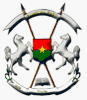 BURKINA FASO----------Unité - Progrès - JusticeAXES STRATEGIQUESCoût par année en milliers FCFACoût par année en milliers FCFACoût par année en milliers FCFATotal en milliers de F CFAAXES STRATEGIQUES202320242025Total en milliers de F CFAAxe stratégique 1 : amélioration de la gouvernance de l’agroécologieAxe stratégique 1 : amélioration de la gouvernance de l’agroécologieAxe stratégique 1 : amélioration de la gouvernance de l’agroécologieAxe stratégique 1 : amélioration de la gouvernance de l’agroécologieAxe stratégique 1 : amélioration de la gouvernance de l’agroécologieObjectif spécifique 1.1 : intégrer l’agroécologie dans les politiques agricoles 35 00020 00015 00070 000Objectif spécifique 1.2: élaborer et mettre en œuvre des textes favorables à la transition agroécologique20 00040 00040 000100 000Objectif spécifique 1.3: faciliter l’accès durable des acteurs de l'agroécologie au foncier rural et à des marchés qui valorisent les produits issus de l’agroécologie 90 000276 000326 000692 000Objectif spécifique 1.4 : Améliorer le pilotage, le système de planification et de suivi-évaluation258 000163 000173 000594 000Objectif spécifique 1.5 : élaborer et mettre en œuvre une stratégie de mobilisation de financements stables et durables en faveur de l’agroécologie 42 000--42 000TOTAL AXE STRATEGIQUE 1445 000499 000554 0001 498 000Axe stratégique 2 : mise à l’échelle de l’agroécologie dans toutes les régions du Burkina FasoAxe stratégique 2 : mise à l’échelle de l’agroécologie dans toutes les régions du Burkina FasoAxe stratégique 2 : mise à l’échelle de l’agroécologie dans toutes les régions du Burkina FasoAxe stratégique 2 : mise à l’échelle de l’agroécologie dans toutes les régions du Burkina FasoAxe stratégique 2 : mise à l’échelle de l’agroécologie dans toutes les régions du Burkina FasoObjectif spécifique 2.1 : élaborer et mettre en œuvre des projets d’agroécologie30 0003 300 0003 300 0006 630 000Objectif spécifique 2.2 : prendre en compte l’agroécologie dans les plans locaux de développement4 0004 0004 00012 000Objectif spécifique 2.3 : vulgariser les pratiques agroécologiques éprouvées sur l’ensemble du territoire national183 500212 500172 500568 500TOTAL AXE STRATEGIQUE 2217 5003 516 5003 476 5007 210 500Axe stratégique 3 : renforcement des capacités des acteurs de l’agroécologie et des agents d’appui-conseilAxe stratégique 3 : renforcement des capacités des acteurs de l’agroécologie et des agents d’appui-conseilAxe stratégique 3 : renforcement des capacités des acteurs de l’agroécologie et des agents d’appui-conseilAxe stratégique 3 : renforcement des capacités des acteurs de l’agroécologie et des agents d’appui-conseilAxe stratégique 3 : renforcement des capacités des acteurs de l’agroécologie et des agents d’appui-conseilObjectif spécifique 3.1 : Intégrer les modules d'agroécologie dans les curricula de formation157 000177 000117 000451 000Objectif spécifique 3.2 : former les agents d’appui-conseil à la vulgarisation des pratiques agroécologiques271 120296 120297 120864 360Objectif spécifique 3.3 : Former les organisations des producteurs/trices à une meilleure connaissance et maîtrise des pratiques agroécologiques312 000312 000312 000936 000Objectif spécifique 3.4 : Promouvoir la recherche-développement en agroécologie250 000250 000250 000750 000TOTAL AXE STRATEGIQUE 3990 1201 035 120976 1203 001 360TOTAL PLAN D'ACTION1 652 6205 050 6205 006 62011 709 860DEFINITION DU RISQUENIVEAU DU RISQUEREPONSES AUX RISQUESRisques politiquesRisques politiquesRisques politiquesInstabilité politique nationale ElevéEntretenir un dialogue constructif avec les différents acteurs sociaux et politiques ;Observer une veille sur les éventuels troubles socio-politiques.Risques sécuritairesRisques sécuritairesRisques sécuritairesAccroissement de l’insécuritéElevéObserver une veille sur les tendances de l’insécurité sur tout le territoire nationalEtablir des relations de collaboration avec les Ministères en charge de la défense et de la sécuritéRisques sanitairesRisques sanitairesRisques sanitairesPrévalence de la COVID-19MoyenRespecter les mesures barrières et autres instructions édictées par le Ministère de la santéRisques institutionnelsRisques institutionnelsRisques institutionnelsChangements institutionnels fréquentsMoyenSensibiliser les autorités du MARAH sur l’importance de la stabilité et de la pérennité de la DGPA pour la mise en œuvre réussie de la Stratégie nationale de développement de l’agroécologie au Burkina FasoLourdeur du dispositif législatif et réglementaireElevéCréer un environnement politique, juridique et institutionnel favorable à la mise en œuvre des actions d’agroécologie Sensibiliser les autorités du MARAH à la prise à bonne date de textes appropriés pour promouvoir l’agroécologieRisques liés aux conditions naturellesRisques liés aux conditions naturellesRisques liés aux conditions naturellesAccentuation du phénomène du changement climatiqueElevéMettre en œuvre les mesures d’adaptation définies dans le Plan national d’adaptation au changement climatique du Burkina Faso (PNA)Mettre en œuvre les mesures de gestion des risques agricolesRisques financiersRisques financiersRisques financiersFaible adhésion des PTFMoyenTenir des réunions régulières de concertation avec les PTF autour de la mise en œuvre de la StratégieCODEACTIVITESRESULTATS ATTENDUSINDICATEURSSOURCE DE VERIFICATIONSTRUCTURE RESPONSABLESTRUCTURES PARTENAIRESPROGRAMMATIONS PHYSIQUESPROGRAMMATIONS PHYSIQUESPROGRAMMATIONS PHYSIQUESPROGRAMMATIONS FINANCIERES (en milliers de FCFA)PROGRAMMATIONS FINANCIERES (en milliers de FCFA)PROGRAMMATIONS FINANCIERES (en milliers de FCFA)COUT TOTAL    (en milliers de FCFA)FINANCEMENT (en milliers de FCFA)FINANCEMENT (en milliers de FCFA)FINANCEMENT (en milliers de FCFA)CODEACTIVITESRESULTATS ATTENDUSINDICATEURSSOURCE DE VERIFICATIONSTRUCTURE RESPONSABLESTRUCTURES PARTENAIRES202320242025202320242025COUT TOTAL    (en milliers de FCFA)ETATPARTENAIRESA RECHERCHEROBJECTIF GENERAL : ACCROITRE DURABLEMENT LA PRODUCTIVITE ET LA PRODUCTION AGRO-SYLVO-PASTORALE, HALIEUTIQUE ET FAUNIQUE PAR L’INTENSIFICATION AGROECOLOGIQUEOBJECTIF GENERAL : ACCROITRE DURABLEMENT LA PRODUCTIVITE ET LA PRODUCTION AGRO-SYLVO-PASTORALE, HALIEUTIQUE ET FAUNIQUE PAR L’INTENSIFICATION AGROECOLOGIQUEOBJECTIF GENERAL : ACCROITRE DURABLEMENT LA PRODUCTIVITE ET LA PRODUCTION AGRO-SYLVO-PASTORALE, HALIEUTIQUE ET FAUNIQUE PAR L’INTENSIFICATION AGROECOLOGIQUEOBJECTIF GENERAL : ACCROITRE DURABLEMENT LA PRODUCTIVITE ET LA PRODUCTION AGRO-SYLVO-PASTORALE, HALIEUTIQUE ET FAUNIQUE PAR L’INTENSIFICATION AGROECOLOGIQUEOBJECTIF GENERAL : ACCROITRE DURABLEMENT LA PRODUCTIVITE ET LA PRODUCTION AGRO-SYLVO-PASTORALE, HALIEUTIQUE ET FAUNIQUE PAR L’INTENSIFICATION AGROECOLOGIQUEOBJECTIF GENERAL : ACCROITRE DURABLEMENT LA PRODUCTIVITE ET LA PRODUCTION AGRO-SYLVO-PASTORALE, HALIEUTIQUE ET FAUNIQUE PAR L’INTENSIFICATION AGROECOLOGIQUEOBJECTIF GENERAL : ACCROITRE DURABLEMENT LA PRODUCTIVITE ET LA PRODUCTION AGRO-SYLVO-PASTORALE, HALIEUTIQUE ET FAUNIQUE PAR L’INTENSIFICATION AGROECOLOGIQUEOBJECTIF GENERAL : ACCROITRE DURABLEMENT LA PRODUCTIVITE ET LA PRODUCTION AGRO-SYLVO-PASTORALE, HALIEUTIQUE ET FAUNIQUE PAR L’INTENSIFICATION AGROECOLOGIQUEOBJECTIF GENERAL : ACCROITRE DURABLEMENT LA PRODUCTIVITE ET LA PRODUCTION AGRO-SYLVO-PASTORALE, HALIEUTIQUE ET FAUNIQUE PAR L’INTENSIFICATION AGROECOLOGIQUEOBJECTIF GENERAL : ACCROITRE DURABLEMENT LA PRODUCTIVITE ET LA PRODUCTION AGRO-SYLVO-PASTORALE, HALIEUTIQUE ET FAUNIQUE PAR L’INTENSIFICATION AGROECOLOGIQUEOBJECTIF GENERAL : ACCROITRE DURABLEMENT LA PRODUCTIVITE ET LA PRODUCTION AGRO-SYLVO-PASTORALE, HALIEUTIQUE ET FAUNIQUE PAR L’INTENSIFICATION AGROECOLOGIQUEOBJECTIF GENERAL : ACCROITRE DURABLEMENT LA PRODUCTIVITE ET LA PRODUCTION AGRO-SYLVO-PASTORALE, HALIEUTIQUE ET FAUNIQUE PAR L’INTENSIFICATION AGROECOLOGIQUEOBJECTIF GENERAL : ACCROITRE DURABLEMENT LA PRODUCTIVITE ET LA PRODUCTION AGRO-SYLVO-PASTORALE, HALIEUTIQUE ET FAUNIQUE PAR L’INTENSIFICATION AGROECOLOGIQUEOBJECTIF GENERAL : ACCROITRE DURABLEMENT LA PRODUCTIVITE ET LA PRODUCTION AGRO-SYLVO-PASTORALE, HALIEUTIQUE ET FAUNIQUE PAR L’INTENSIFICATION AGROECOLOGIQUEOBJECTIF GENERAL : ACCROITRE DURABLEMENT LA PRODUCTIVITE ET LA PRODUCTION AGRO-SYLVO-PASTORALE, HALIEUTIQUE ET FAUNIQUE PAR L’INTENSIFICATION AGROECOLOGIQUEOBJECTIF GENERAL : ACCROITRE DURABLEMENT LA PRODUCTIVITE ET LA PRODUCTION AGRO-SYLVO-PASTORALE, HALIEUTIQUE ET FAUNIQUE PAR L’INTENSIFICATION AGROECOLOGIQUEOBJECTIF GENERAL : ACCROITRE DURABLEMENT LA PRODUCTIVITE ET LA PRODUCTION AGRO-SYLVO-PASTORALE, HALIEUTIQUE ET FAUNIQUE PAR L’INTENSIFICATION AGROECOLOGIQUEAXE STRATEGIQUE 1 : AMELIORATION DE LA GOUVERNANCE DE L’AGROECOLOGIEAXE STRATEGIQUE 1 : AMELIORATION DE LA GOUVERNANCE DE L’AGROECOLOGIEAXE STRATEGIQUE 1 : AMELIORATION DE LA GOUVERNANCE DE L’AGROECOLOGIEAXE STRATEGIQUE 1 : AMELIORATION DE LA GOUVERNANCE DE L’AGROECOLOGIEAXE STRATEGIQUE 1 : AMELIORATION DE LA GOUVERNANCE DE L’AGROECOLOGIEAXE STRATEGIQUE 1 : AMELIORATION DE LA GOUVERNANCE DE L’AGROECOLOGIEAXE STRATEGIQUE 1 : AMELIORATION DE LA GOUVERNANCE DE L’AGROECOLOGIE445 000499 000554 0001 498 00053 000-1 445 000Objectif spécifique 1.1 : intégrer l’agroécologie dans les politiques agricolesObjectif spécifique 1.1 : intégrer l’agroécologie dans les politiques agricolesObjectif spécifique 1.1 : intégrer l’agroécologie dans les politiques agricolesObjectif spécifique 1.1 : intégrer l’agroécologie dans les politiques agricolesObjectif spécifique 1.1 : intégrer l’agroécologie dans les politiques agricolesObjectif spécifique 1.1 : intégrer l’agroécologie dans les politiques agricolesObjectif spécifique 1.1 : intégrer l’agroécologie dans les politiques agricolesObjectif spécifique 1.1 : intégrer l’agroécologie dans les politiques agricolesObjectif spécifique 1.1 : intégrer l’agroécologie dans les politiques agricolesObjectif spécifique 1.1 : intégrer l’agroécologie dans les politiques agricolesObjectif spécifique 1.1 : intégrer l’agroécologie dans les politiques agricolesObjectif spécifique 1.1 : intégrer l’agroécologie dans les politiques agricolesObjectif spécifique 1.1 : intégrer l’agroécologie dans les politiques agricolesObjectif spécifique 1.1 : intégrer l’agroécologie dans les politiques agricolesObjectif spécifique 1.1 : intégrer l’agroécologie dans les politiques agricolesObjectif spécifique 1.1 : intégrer l’agroécologie dans les politiques agricolesObjectif spécifique 1.1 : intégrer l’agroécologie dans les politiques agricolesEffet attendu : EA.1.1.1 : L’agroécologie est prise en compte de façon explicite dans les nouvelles politiques agricolesEffet attendu : EA.1.1.1 : L’agroécologie est prise en compte de façon explicite dans les nouvelles politiques agricolesEffet attendu : EA.1.1.1 : L’agroécologie est prise en compte de façon explicite dans les nouvelles politiques agricolesEffet attendu : EA.1.1.1 : L’agroécologie est prise en compte de façon explicite dans les nouvelles politiques agricolesEffet attendu : EA.1.1.1 : L’agroécologie est prise en compte de façon explicite dans les nouvelles politiques agricolesEffet attendu : EA.1.1.1 : L’agroécologie est prise en compte de façon explicite dans les nouvelles politiques agricolesEffet attendu : EA.1.1.1 : L’agroécologie est prise en compte de façon explicite dans les nouvelles politiques agricolesEffet attendu : EA.1.1.1 : L’agroécologie est prise en compte de façon explicite dans les nouvelles politiques agricolesEffet attendu : EA.1.1.1 : L’agroécologie est prise en compte de façon explicite dans les nouvelles politiques agricolesEffet attendu : EA.1.1.1 : L’agroécologie est prise en compte de façon explicite dans les nouvelles politiques agricolesEffet attendu : EA.1.1.1 : L’agroécologie est prise en compte de façon explicite dans les nouvelles politiques agricolesEffet attendu : EA.1.1.1 : L’agroécologie est prise en compte de façon explicite dans les nouvelles politiques agricolesEffet attendu : EA.1.1.1 : L’agroécologie est prise en compte de façon explicite dans les nouvelles politiques agricolesEffet attendu : EA.1.1.1 : L’agroécologie est prise en compte de façon explicite dans les nouvelles politiques agricolesEffet attendu : EA.1.1.1 : L’agroécologie est prise en compte de façon explicite dans les nouvelles politiques agricolesEffet attendu : EA.1.1.1 : L’agroécologie est prise en compte de façon explicite dans les nouvelles politiques agricolesEffet attendu : EA.1.1.1 : L’agroécologie est prise en compte de façon explicite dans les nouvelles politiques agricolesAction 1.1.1.1 : Elaboration d'une note méthodologique et la formation des cadresAction 1.1.1.1 : Elaboration d'une note méthodologique et la formation des cadresAction 1.1.1.1 : Elaboration d'une note méthodologique et la formation des cadresAction 1.1.1.1 : Elaboration d'une note méthodologique et la formation des cadresAction 1.1.1.1 : Elaboration d'une note méthodologique et la formation des cadresAction 1.1.1.1 : Elaboration d'une note méthodologique et la formation des cadresAction 1.1.1.1 : Elaboration d'une note méthodologique et la formation des cadresAction 1.1.1.1 : Elaboration d'une note méthodologique et la formation des cadresAction 1.1.1.1 : Elaboration d'une note méthodologique et la formation des cadresAction 1.1.1.1 : Elaboration d'une note méthodologique et la formation des cadresAction 1.1.1.1 : Elaboration d'une note méthodologique et la formation des cadresAction 1.1.1.1 : Elaboration d'une note méthodologique et la formation des cadresAction 1.1.1.1 : Elaboration d'une note méthodologique et la formation des cadresAction 1.1.1.1 : Elaboration d'une note méthodologique et la formation des cadresAction 1.1.1.1 : Elaboration d'une note méthodologique et la formation des cadresAction 1.1.1.1 : Elaboration d'une note méthodologique et la formation des cadresAction 1.1.1.1 : Elaboration d'une note méthodologique et la formation des cadresA.1.1.1.1.1Elaborer une note méthodologique sur la prise en compte de l’agroécologie dans les nouvelles politiques agricolesNote méthodologique élaboréeNote méthodologiqueRapports d’activités de la DGPAMARAH/ DGPAMEFP; CNA; PTF115 00015 00010 000-5 000A.1.1.1.1.2Former les cadres des ministères en charge du secteur rural à la mise en application de cette note méthodologiqueLes cadres sont formésNombre de sessions de formationRapports d’activités de la DGPAMARAH/ DGPAMEFP; CNA; PTF22210 00010 00010 00030 00010 00020 000Total 1.1.1Total 1.1.1Total 1.1.1Total 1.1.1Total 1.1.1Total 1.1.1Total 1.1.125 00010 00010 00045 00020 000-25 000Effet attendu : EA.1.1.2 : Les intrants (semences améliorées et paysannes, engrais organiques et biopesticides) et le matériel agroécologique sont pris en considération dans les politiques de subventionEffet attendu : EA.1.1.2 : Les intrants (semences améliorées et paysannes, engrais organiques et biopesticides) et le matériel agroécologique sont pris en considération dans les politiques de subventionEffet attendu : EA.1.1.2 : Les intrants (semences améliorées et paysannes, engrais organiques et biopesticides) et le matériel agroécologique sont pris en considération dans les politiques de subventionEffet attendu : EA.1.1.2 : Les intrants (semences améliorées et paysannes, engrais organiques et biopesticides) et le matériel agroécologique sont pris en considération dans les politiques de subventionEffet attendu : EA.1.1.2 : Les intrants (semences améliorées et paysannes, engrais organiques et biopesticides) et le matériel agroécologique sont pris en considération dans les politiques de subventionEffet attendu : EA.1.1.2 : Les intrants (semences améliorées et paysannes, engrais organiques et biopesticides) et le matériel agroécologique sont pris en considération dans les politiques de subventionEffet attendu : EA.1.1.2 : Les intrants (semences améliorées et paysannes, engrais organiques et biopesticides) et le matériel agroécologique sont pris en considération dans les politiques de subventionEffet attendu : EA.1.1.2 : Les intrants (semences améliorées et paysannes, engrais organiques et biopesticides) et le matériel agroécologique sont pris en considération dans les politiques de subventionEffet attendu : EA.1.1.2 : Les intrants (semences améliorées et paysannes, engrais organiques et biopesticides) et le matériel agroécologique sont pris en considération dans les politiques de subventionEffet attendu : EA.1.1.2 : Les intrants (semences améliorées et paysannes, engrais organiques et biopesticides) et le matériel agroécologique sont pris en considération dans les politiques de subventionEffet attendu : EA.1.1.2 : Les intrants (semences améliorées et paysannes, engrais organiques et biopesticides) et le matériel agroécologique sont pris en considération dans les politiques de subventionEffet attendu : EA.1.1.2 : Les intrants (semences améliorées et paysannes, engrais organiques et biopesticides) et le matériel agroécologique sont pris en considération dans les politiques de subventionEffet attendu : EA.1.1.2 : Les intrants (semences améliorées et paysannes, engrais organiques et biopesticides) et le matériel agroécologique sont pris en considération dans les politiques de subventionEffet attendu : EA.1.1.2 : Les intrants (semences améliorées et paysannes, engrais organiques et biopesticides) et le matériel agroécologique sont pris en considération dans les politiques de subventionEffet attendu : EA.1.1.2 : Les intrants (semences améliorées et paysannes, engrais organiques et biopesticides) et le matériel agroécologique sont pris en considération dans les politiques de subventionEffet attendu : EA.1.1.2 : Les intrants (semences améliorées et paysannes, engrais organiques et biopesticides) et le matériel agroécologique sont pris en considération dans les politiques de subventionEffet attendu : EA.1.1.2 : Les intrants (semences améliorées et paysannes, engrais organiques et biopesticides) et le matériel agroécologique sont pris en considération dans les politiques de subventionAction 1.1.2.1 : Plaidoyer pour la subvention des intrants et matériel agroécologiquesAction 1.1.2.1 : Plaidoyer pour la subvention des intrants et matériel agroécologiquesAction 1.1.2.1 : Plaidoyer pour la subvention des intrants et matériel agroécologiquesAction 1.1.2.1 : Plaidoyer pour la subvention des intrants et matériel agroécologiquesAction 1.1.2.1 : Plaidoyer pour la subvention des intrants et matériel agroécologiquesAction 1.1.2.1 : Plaidoyer pour la subvention des intrants et matériel agroécologiquesAction 1.1.2.1 : Plaidoyer pour la subvention des intrants et matériel agroécologiquesAction 1.1.2.1 : Plaidoyer pour la subvention des intrants et matériel agroécologiquesAction 1.1.2.1 : Plaidoyer pour la subvention des intrants et matériel agroécologiquesAction 1.1.2.1 : Plaidoyer pour la subvention des intrants et matériel agroécologiquesAction 1.1.2.1 : Plaidoyer pour la subvention des intrants et matériel agroécologiquesAction 1.1.2.1 : Plaidoyer pour la subvention des intrants et matériel agroécologiquesAction 1.1.2.1 : Plaidoyer pour la subvention des intrants et matériel agroécologiquesAction 1.1.2.1 : Plaidoyer pour la subvention des intrants et matériel agroécologiquesAction 1.1.2.1 : Plaidoyer pour la subvention des intrants et matériel agroécologiquesAction 1.1.2.1 : Plaidoyer pour la subvention des intrants et matériel agroécologiquesAction 1.1.2.1 : Plaidoyer pour la subvention des intrants et matériel agroécologiquesA.1.1.2.1.1Former les responsables des organisations faitières sur les techniques de plaidoyer pour la subvention des intrants et matériel agroécologiquesLes responsables des organisations faitières sur les techniques de plaidoyer pour la subvention des intrants et matériel agroécologiques sont formésNombre de session de formationRapports d’activités de la DGPAMARAH/ DGPAMEEEA
MEFP
CNA, PTF11-5 0005 000-10 000--10 000A.1.1.2.1.2Organiser des séances de plaidoyer pour le financement de la subvention des intrants et du matériel agroécologiqueDes séances de plaidoyer pour la Subvention sur les intrants et matériels agricoles sont organiséesNombre de séances de plaidoyerRapports d’activités de la DGPAMARAH/ DGPAMEEEA
MEFP
CNA, PTF5555 0005 0005 00015 000--15 000Total 1.1.2Total 1.1.2Total 1.1.2Total 1.1.2Total 1.1.2Total 1.1.2Total 1.1.210 00010 0005 00025 000--25 000Total OS 1.1Total OS 1.1Total OS 1.1Total OS 1.1Total OS 1.1Total OS 1.1Total OS 1.135 00020 00015 00070 00020 000-50 000Objectif spécifique 1.2: élaborer et mettre en œuvre des textes favorables à la transition agroécologiqueObjectif spécifique 1.2: élaborer et mettre en œuvre des textes favorables à la transition agroécologiqueObjectif spécifique 1.2: élaborer et mettre en œuvre des textes favorables à la transition agroécologiqueObjectif spécifique 1.2: élaborer et mettre en œuvre des textes favorables à la transition agroécologiqueObjectif spécifique 1.2: élaborer et mettre en œuvre des textes favorables à la transition agroécologiqueObjectif spécifique 1.2: élaborer et mettre en œuvre des textes favorables à la transition agroécologiqueObjectif spécifique 1.2: élaborer et mettre en œuvre des textes favorables à la transition agroécologiqueObjectif spécifique 1.2: élaborer et mettre en œuvre des textes favorables à la transition agroécologiqueObjectif spécifique 1.2: élaborer et mettre en œuvre des textes favorables à la transition agroécologiqueObjectif spécifique 1.2: élaborer et mettre en œuvre des textes favorables à la transition agroécologiqueObjectif spécifique 1.2: élaborer et mettre en œuvre des textes favorables à la transition agroécologiqueObjectif spécifique 1.2: élaborer et mettre en œuvre des textes favorables à la transition agroécologiqueObjectif spécifique 1.2: élaborer et mettre en œuvre des textes favorables à la transition agroécologiqueObjectif spécifique 1.2: élaborer et mettre en œuvre des textes favorables à la transition agroécologiqueObjectif spécifique 1.2: élaborer et mettre en œuvre des textes favorables à la transition agroécologiqueObjectif spécifique 1.2: élaborer et mettre en œuvre des textes favorables à la transition agroécologiqueObjectif spécifique 1.2: élaborer et mettre en œuvre des textes favorables à la transition agroécologiqueEffet attendu : EA.1.2.1 : l’agroécologie est encadrée par des textes et règlementsEffet attendu : EA.1.2.1 : l’agroécologie est encadrée par des textes et règlementsEffet attendu : EA.1.2.1 : l’agroécologie est encadrée par des textes et règlementsEffet attendu : EA.1.2.1 : l’agroécologie est encadrée par des textes et règlementsEffet attendu : EA.1.2.1 : l’agroécologie est encadrée par des textes et règlementsEffet attendu : EA.1.2.1 : l’agroécologie est encadrée par des textes et règlementsEffet attendu : EA.1.2.1 : l’agroécologie est encadrée par des textes et règlementsEffet attendu : EA.1.2.1 : l’agroécologie est encadrée par des textes et règlementsEffet attendu : EA.1.2.1 : l’agroécologie est encadrée par des textes et règlementsEffet attendu : EA.1.2.1 : l’agroécologie est encadrée par des textes et règlementsEffet attendu : EA.1.2.1 : l’agroécologie est encadrée par des textes et règlementsEffet attendu : EA.1.2.1 : l’agroécologie est encadrée par des textes et règlementsEffet attendu : EA.1.2.1 : l’agroécologie est encadrée par des textes et règlementsEffet attendu : EA.1.2.1 : l’agroécologie est encadrée par des textes et règlementsEffet attendu : EA.1.2.1 : l’agroécologie est encadrée par des textes et règlementsEffet attendu : EA.1.2.1 : l’agroécologie est encadrée par des textes et règlementsEffet attendu : EA.1.2.1 : l’agroécologie est encadrée par des textes et règlementsAction 1.2.1.1 : Elaboration et vulgarisation des textes régissant l’agroécologieAction 1.2.1.1 : Elaboration et vulgarisation des textes régissant l’agroécologieAction 1.2.1.1 : Elaboration et vulgarisation des textes régissant l’agroécologieAction 1.2.1.1 : Elaboration et vulgarisation des textes régissant l’agroécologieAction 1.2.1.1 : Elaboration et vulgarisation des textes régissant l’agroécologieAction 1.2.1.1 : Elaboration et vulgarisation des textes régissant l’agroécologieAction 1.2.1.1 : Elaboration et vulgarisation des textes régissant l’agroécologieAction 1.2.1.1 : Elaboration et vulgarisation des textes régissant l’agroécologieAction 1.2.1.1 : Elaboration et vulgarisation des textes régissant l’agroécologieAction 1.2.1.1 : Elaboration et vulgarisation des textes régissant l’agroécologieAction 1.2.1.1 : Elaboration et vulgarisation des textes régissant l’agroécologieAction 1.2.1.1 : Elaboration et vulgarisation des textes régissant l’agroécologieAction 1.2.1.1 : Elaboration et vulgarisation des textes régissant l’agroécologieAction 1.2.1.1 : Elaboration et vulgarisation des textes régissant l’agroécologieAction 1.2.1.1 : Elaboration et vulgarisation des textes régissant l’agroécologieAction 1.2.1.1 : Elaboration et vulgarisation des textes régissant l’agroécologieAction 1.2.1.1 : Elaboration et vulgarisation des textes régissant l’agroécologieA.1.2.1.1 .1Elaborer des textes régissant l’agroécologieDes textes régissant l’agroécologie sont élaborésNombre de textes élaborésRapports d’activités de la DGPAMARAH/ DGPAMEEEA; MEFP
CNA, PTF210 00010 000--10 000A.1.2.1.1 .2Vulgariser les textes régissant l’agroécologieLes textes régissant l’agroécologie sont vulgarisésNombre de session de vulgarisationRapports d’activités de la DGPAMARAH/ DGPAMEEEA; MEFP
CNA, PTF-55-20 00020 00040 000--40 000Total 1.2.1Total 1.2.1Total 1.2.1Total 1.2.1Total 1.2.1Total 1.2.1Total 1.2.110 00020 00020 00050 000--50 000Effet attendu : EA.1.2.2 : la transition agroécologique est encadrée par des textes et règlementsEffet attendu : EA.1.2.2 : la transition agroécologique est encadrée par des textes et règlementsEffet attendu : EA.1.2.2 : la transition agroécologique est encadrée par des textes et règlementsEffet attendu : EA.1.2.2 : la transition agroécologique est encadrée par des textes et règlementsEffet attendu : EA.1.2.2 : la transition agroécologique est encadrée par des textes et règlementsEffet attendu : EA.1.2.2 : la transition agroécologique est encadrée par des textes et règlementsEffet attendu : EA.1.2.2 : la transition agroécologique est encadrée par des textes et règlementsEffet attendu : EA.1.2.2 : la transition agroécologique est encadrée par des textes et règlementsEffet attendu : EA.1.2.2 : la transition agroécologique est encadrée par des textes et règlementsEffet attendu : EA.1.2.2 : la transition agroécologique est encadrée par des textes et règlementsEffet attendu : EA.1.2.2 : la transition agroécologique est encadrée par des textes et règlementsEffet attendu : EA.1.2.2 : la transition agroécologique est encadrée par des textes et règlementsEffet attendu : EA.1.2.2 : la transition agroécologique est encadrée par des textes et règlementsEffet attendu : EA.1.2.2 : la transition agroécologique est encadrée par des textes et règlementsEffet attendu : EA.1.2.2 : la transition agroécologique est encadrée par des textes et règlementsEffet attendu : EA.1.2.2 : la transition agroécologique est encadrée par des textes et règlementsEffet attendu : EA.1.2.2 : la transition agroécologique est encadrée par des textes et règlementsAction 1.2.2.1 : Elaboration et vulgarisation de textes en faveur de la transition agroécologiqueAction 1.2.2.1 : Elaboration et vulgarisation de textes en faveur de la transition agroécologiqueAction 1.2.2.1 : Elaboration et vulgarisation de textes en faveur de la transition agroécologiqueAction 1.2.2.1 : Elaboration et vulgarisation de textes en faveur de la transition agroécologiqueAction 1.2.2.1 : Elaboration et vulgarisation de textes en faveur de la transition agroécologiqueAction 1.2.2.1 : Elaboration et vulgarisation de textes en faveur de la transition agroécologiqueAction 1.2.2.1 : Elaboration et vulgarisation de textes en faveur de la transition agroécologiqueAction 1.2.2.1 : Elaboration et vulgarisation de textes en faveur de la transition agroécologiqueAction 1.2.2.1 : Elaboration et vulgarisation de textes en faveur de la transition agroécologiqueAction 1.2.2.1 : Elaboration et vulgarisation de textes en faveur de la transition agroécologiqueAction 1.2.2.1 : Elaboration et vulgarisation de textes en faveur de la transition agroécologiqueAction 1.2.2.1 : Elaboration et vulgarisation de textes en faveur de la transition agroécologiqueAction 1.2.2.1 : Elaboration et vulgarisation de textes en faveur de la transition agroécologiqueAction 1.2.2.1 : Elaboration et vulgarisation de textes en faveur de la transition agroécologiqueAction 1.2.2.1 : Elaboration et vulgarisation de textes en faveur de la transition agroécologiqueAction 1.2.2.1 : Elaboration et vulgarisation de textes en faveur de la transition agroécologiqueAction 1.2.2.1 : Elaboration et vulgarisation de textes en faveur de la transition agroécologiqueA. 1.2.2.1.1Elaborer des textes régissant la transition l’agroécologiqueDes textes régissant la transition l’agroécologique sont élaborésNombre de textes élaborésRapports d’activités de la DGPAMARAH/ DGPAMEEEA; MEFP
CNA, PTF210 00010 00010 000A. 1.2.2.1.2Vulgariser les textes régissant la transition l’agroécologiqueLes textes régissant la transition l’agroécologique sont vulgarisésNombre de session de vulgarisationRapports d’activités de la DGPAMARAH/ DGPAMEEEA; MEFP
CNA, PTF-55-20 00020 00040 00040 000Total 1.2.2Total 1.2.2Total 1.2.2Total 1.2.2Total 1.2.2Total 1.2.2Total 1.2.210 00020 00020 00050 000--50 000Total OS 1.2Total OS 1.2Total OS 1.2Total OS 1.2Total OS 1.2Total OS 1.2Total OS 1.220 00040 00040 000100 000--100 000Objectif spécifique 1.3: faciliter l’accès durable des acteurs de l'agroécologie au foncier rural et à des marchés qui valorisent les produits issus de l’agroécologieObjectif spécifique 1.3: faciliter l’accès durable des acteurs de l'agroécologie au foncier rural et à des marchés qui valorisent les produits issus de l’agroécologieObjectif spécifique 1.3: faciliter l’accès durable des acteurs de l'agroécologie au foncier rural et à des marchés qui valorisent les produits issus de l’agroécologieObjectif spécifique 1.3: faciliter l’accès durable des acteurs de l'agroécologie au foncier rural et à des marchés qui valorisent les produits issus de l’agroécologieObjectif spécifique 1.3: faciliter l’accès durable des acteurs de l'agroécologie au foncier rural et à des marchés qui valorisent les produits issus de l’agroécologieObjectif spécifique 1.3: faciliter l’accès durable des acteurs de l'agroécologie au foncier rural et à des marchés qui valorisent les produits issus de l’agroécologieObjectif spécifique 1.3: faciliter l’accès durable des acteurs de l'agroécologie au foncier rural et à des marchés qui valorisent les produits issus de l’agroécologieObjectif spécifique 1.3: faciliter l’accès durable des acteurs de l'agroécologie au foncier rural et à des marchés qui valorisent les produits issus de l’agroécologieObjectif spécifique 1.3: faciliter l’accès durable des acteurs de l'agroécologie au foncier rural et à des marchés qui valorisent les produits issus de l’agroécologieObjectif spécifique 1.3: faciliter l’accès durable des acteurs de l'agroécologie au foncier rural et à des marchés qui valorisent les produits issus de l’agroécologieObjectif spécifique 1.3: faciliter l’accès durable des acteurs de l'agroécologie au foncier rural et à des marchés qui valorisent les produits issus de l’agroécologieObjectif spécifique 1.3: faciliter l’accès durable des acteurs de l'agroécologie au foncier rural et à des marchés qui valorisent les produits issus de l’agroécologieObjectif spécifique 1.3: faciliter l’accès durable des acteurs de l'agroécologie au foncier rural et à des marchés qui valorisent les produits issus de l’agroécologieObjectif spécifique 1.3: faciliter l’accès durable des acteurs de l'agroécologie au foncier rural et à des marchés qui valorisent les produits issus de l’agroécologieObjectif spécifique 1.3: faciliter l’accès durable des acteurs de l'agroécologie au foncier rural et à des marchés qui valorisent les produits issus de l’agroécologieObjectif spécifique 1.3: faciliter l’accès durable des acteurs de l'agroécologie au foncier rural et à des marchés qui valorisent les produits issus de l’agroécologieObjectif spécifique 1.3: faciliter l’accès durable des acteurs de l'agroécologie au foncier rural et à des marchés qui valorisent les produits issus de l’agroécologieEffet attendu : EA.1.3.1 : La sécurisation foncière des exploitations des acteurs de l'agroécologie est amélioréeEffet attendu : EA.1.3.1 : La sécurisation foncière des exploitations des acteurs de l'agroécologie est amélioréeEffet attendu : EA.1.3.1 : La sécurisation foncière des exploitations des acteurs de l'agroécologie est amélioréeEffet attendu : EA.1.3.1 : La sécurisation foncière des exploitations des acteurs de l'agroécologie est amélioréeEffet attendu : EA.1.3.1 : La sécurisation foncière des exploitations des acteurs de l'agroécologie est amélioréeEffet attendu : EA.1.3.1 : La sécurisation foncière des exploitations des acteurs de l'agroécologie est amélioréeEffet attendu : EA.1.3.1 : La sécurisation foncière des exploitations des acteurs de l'agroécologie est amélioréeEffet attendu : EA.1.3.1 : La sécurisation foncière des exploitations des acteurs de l'agroécologie est amélioréeEffet attendu : EA.1.3.1 : La sécurisation foncière des exploitations des acteurs de l'agroécologie est amélioréeEffet attendu : EA.1.3.1 : La sécurisation foncière des exploitations des acteurs de l'agroécologie est amélioréeEffet attendu : EA.1.3.1 : La sécurisation foncière des exploitations des acteurs de l'agroécologie est amélioréeEffet attendu : EA.1.3.1 : La sécurisation foncière des exploitations des acteurs de l'agroécologie est amélioréeEffet attendu : EA.1.3.1 : La sécurisation foncière des exploitations des acteurs de l'agroécologie est amélioréeEffet attendu : EA.1.3.1 : La sécurisation foncière des exploitations des acteurs de l'agroécologie est amélioréeEffet attendu : EA.1.3.1 : La sécurisation foncière des exploitations des acteurs de l'agroécologie est amélioréeEffet attendu : EA.1.3.1 : La sécurisation foncière des exploitations des acteurs de l'agroécologie est amélioréeEffet attendu : EA.1.3.1 : La sécurisation foncière des exploitations des acteurs de l'agroécologie est amélioréeAction 1.3.1.1 : Amélioration de la sécurisation foncière des exploitations agroécologiquesAction 1.3.1.1 : Amélioration de la sécurisation foncière des exploitations agroécologiquesAction 1.3.1.1 : Amélioration de la sécurisation foncière des exploitations agroécologiquesAction 1.3.1.1 : Amélioration de la sécurisation foncière des exploitations agroécologiquesAction 1.3.1.1 : Amélioration de la sécurisation foncière des exploitations agroécologiquesAction 1.3.1.1 : Amélioration de la sécurisation foncière des exploitations agroécologiquesAction 1.3.1.1 : Amélioration de la sécurisation foncière des exploitations agroécologiquesAction 1.3.1.1 : Amélioration de la sécurisation foncière des exploitations agroécologiquesAction 1.3.1.1 : Amélioration de la sécurisation foncière des exploitations agroécologiquesAction 1.3.1.1 : Amélioration de la sécurisation foncière des exploitations agroécologiquesAction 1.3.1.1 : Amélioration de la sécurisation foncière des exploitations agroécologiquesAction 1.3.1.1 : Amélioration de la sécurisation foncière des exploitations agroécologiquesAction 1.3.1.1 : Amélioration de la sécurisation foncière des exploitations agroécologiquesAction 1.3.1.1 : Amélioration de la sécurisation foncière des exploitations agroécologiquesAction 1.3.1.1 : Amélioration de la sécurisation foncière des exploitations agroécologiquesAction 1.3.1.1 : Amélioration de la sécurisation foncière des exploitations agroécologiquesAction 1.3.1.1 : Amélioration de la sécurisation foncière des exploitations agroécologiquesA.1.3.1.1.1Former les acteurs de l'agroécologie sur la sécurisation foncièreLa sécurisation foncière des exploitations des acteurs de l'agroécologie est amélioréeNombre de session de formationRapports d’activités de la DGPAMARAH/ DGPAMEEEA
MEFP
CNA, PTF1115 0005 0005 00015 00015 000A.1.3.1.1.2Appuyer les acteurs de l'agroécologie pour l'obtention des APFRLes acteurs de l'agroécologie sont accompagnés pour l'obtention des APFRNombre de producteurs appuyésRapports d’activités de la DGPAMARAH/ DGPAMEEEA; MEFP
CNA, PTF100100-5 0005 00010 00010 000Total 1.3.1Total 1.3.1Total 1.3.1Total 1.3.1Total 1.3.1Total 1.3.1Total 1.3.15 00010 00010 00025 000--25 000Effet attendu : EA.1.3.2 :Des produits de qualité  et des infrastructures de mise en marché issus de l’agroécologie  sont disponiblesEffet attendu : EA.1.3.2 :Des produits de qualité  et des infrastructures de mise en marché issus de l’agroécologie  sont disponiblesEffet attendu : EA.1.3.2 :Des produits de qualité  et des infrastructures de mise en marché issus de l’agroécologie  sont disponiblesEffet attendu : EA.1.3.2 :Des produits de qualité  et des infrastructures de mise en marché issus de l’agroécologie  sont disponiblesEffet attendu : EA.1.3.2 :Des produits de qualité  et des infrastructures de mise en marché issus de l’agroécologie  sont disponiblesEffet attendu : EA.1.3.2 :Des produits de qualité  et des infrastructures de mise en marché issus de l’agroécologie  sont disponiblesEffet attendu : EA.1.3.2 :Des produits de qualité  et des infrastructures de mise en marché issus de l’agroécologie  sont disponiblesEffet attendu : EA.1.3.2 :Des produits de qualité  et des infrastructures de mise en marché issus de l’agroécologie  sont disponiblesEffet attendu : EA.1.3.2 :Des produits de qualité  et des infrastructures de mise en marché issus de l’agroécologie  sont disponiblesEffet attendu : EA.1.3.2 :Des produits de qualité  et des infrastructures de mise en marché issus de l’agroécologie  sont disponiblesEffet attendu : EA.1.3.2 :Des produits de qualité  et des infrastructures de mise en marché issus de l’agroécologie  sont disponiblesEffet attendu : EA.1.3.2 :Des produits de qualité  et des infrastructures de mise en marché issus de l’agroécologie  sont disponiblesEffet attendu : EA.1.3.2 :Des produits de qualité  et des infrastructures de mise en marché issus de l’agroécologie  sont disponiblesEffet attendu : EA.1.3.2 :Des produits de qualité  et des infrastructures de mise en marché issus de l’agroécologie  sont disponiblesEffet attendu : EA.1.3.2 :Des produits de qualité  et des infrastructures de mise en marché issus de l’agroécologie  sont disponiblesEffet attendu : EA.1.3.2 :Des produits de qualité  et des infrastructures de mise en marché issus de l’agroécologie  sont disponiblesEffet attendu : EA.1.3.2 :Des produits de qualité  et des infrastructures de mise en marché issus de l’agroécologie  sont disponiblesAction 1.3.2.1 :   Certification des produits agroécologiques et construction d’infrastructures de mise en  marchéAction 1.3.2.1 :   Certification des produits agroécologiques et construction d’infrastructures de mise en  marchéAction 1.3.2.1 :   Certification des produits agroécologiques et construction d’infrastructures de mise en  marchéAction 1.3.2.1 :   Certification des produits agroécologiques et construction d’infrastructures de mise en  marchéAction 1.3.2.1 :   Certification des produits agroécologiques et construction d’infrastructures de mise en  marchéAction 1.3.2.1 :   Certification des produits agroécologiques et construction d’infrastructures de mise en  marchéAction 1.3.2.1 :   Certification des produits agroécologiques et construction d’infrastructures de mise en  marchéAction 1.3.2.1 :   Certification des produits agroécologiques et construction d’infrastructures de mise en  marchéAction 1.3.2.1 :   Certification des produits agroécologiques et construction d’infrastructures de mise en  marchéAction 1.3.2.1 :   Certification des produits agroécologiques et construction d’infrastructures de mise en  marchéAction 1.3.2.1 :   Certification des produits agroécologiques et construction d’infrastructures de mise en  marchéAction 1.3.2.1 :   Certification des produits agroécologiques et construction d’infrastructures de mise en  marchéAction 1.3.2.1 :   Certification des produits agroécologiques et construction d’infrastructures de mise en  marchéAction 1.3.2.1 :   Certification des produits agroécologiques et construction d’infrastructures de mise en  marchéAction 1.3.2.1 :   Certification des produits agroécologiques et construction d’infrastructures de mise en  marchéAction 1.3.2.1 :   Certification des produits agroécologiques et construction d’infrastructures de mise en  marchéAction 1.3.2.1 :   Certification des produits agroécologiques et construction d’infrastructures de mise en  marchéA.1.3.2.1.1Elaborer un guide de certification des produits agroécologiquesUn guide de certification des produits agroécologiques est élaboréNombre de guidesRapports d’activités de la DGPAMARAH/ DGPAABNORM, MEFP
CNA, CNABio, MESRI, MEEEA, PTF1002500025 00025 000A.1.3.2.1.2Appuyer la certification des produits agroécologiques des filières porteusesLa certification des produits agroécologiques est appuyéeNombre de certificats délivrésRapports d’activités de la DGPAMARAH/ DGPAABNORM, MEFP
CNA, CNABio, MESRI, MEEEA, PTF505000050 00050 000A.1.3.2.1.3Construire des comptoirs d'achats et de vente des produits agroécologiquesDes comptoirs d'achats et de vente des produits agroécologiques sont construitsNombre comptoirsRapports d’activités de la DGPAMARAH/ DGPAMEEEA; MEFP
CNA, PTF22146 000146 000292 000292 000A.1.3.2.1.4Construire des magasins de stockage et de conservation des produits agroécologiquesdes magasins de stockage et de conservation des produits agroécologiques sont construitsNombre de magasinRapports d’activités de la DGPAMARAH/ DGPAMEEEA; MEFP
CNA, PTF24460 000120 000120 000300 000300 00085 000266 000316 000667 000--667 000Total OS 1.3Total OS 1.3Total OS 1.3Total OS 1.3Total OS 1.3Total OS 1.3Total OS 1.390 000276 000326 000692 000--692 000Objectif spécifique 1.4 : Améliorer le pilotage, le système de planification et de suivi-évaluationObjectif spécifique 1.4 : Améliorer le pilotage, le système de planification et de suivi-évaluationObjectif spécifique 1.4 : Améliorer le pilotage, le système de planification et de suivi-évaluationObjectif spécifique 1.4 : Améliorer le pilotage, le système de planification et de suivi-évaluationObjectif spécifique 1.4 : Améliorer le pilotage, le système de planification et de suivi-évaluationObjectif spécifique 1.4 : Améliorer le pilotage, le système de planification et de suivi-évaluationObjectif spécifique 1.4 : Améliorer le pilotage, le système de planification et de suivi-évaluationObjectif spécifique 1.4 : Améliorer le pilotage, le système de planification et de suivi-évaluationObjectif spécifique 1.4 : Améliorer le pilotage, le système de planification et de suivi-évaluationObjectif spécifique 1.4 : Améliorer le pilotage, le système de planification et de suivi-évaluationObjectif spécifique 1.4 : Améliorer le pilotage, le système de planification et de suivi-évaluationObjectif spécifique 1.4 : Améliorer le pilotage, le système de planification et de suivi-évaluationObjectif spécifique 1.4 : Améliorer le pilotage, le système de planification et de suivi-évaluationObjectif spécifique 1.4 : Améliorer le pilotage, le système de planification et de suivi-évaluationObjectif spécifique 1.4 : Améliorer le pilotage, le système de planification et de suivi-évaluationObjectif spécifique 1.4 : Améliorer le pilotage, le système de planification et de suivi-évaluationObjectif spécifique 1.4 : Améliorer le pilotage, le système de planification et de suivi-évaluationEffet attendu : EA.1.4.1 : des cadres de concertation des acteurs de l’agroécologie sont  fonctionnels aux niveaux national et régionalEffet attendu : EA.1.4.1 : des cadres de concertation des acteurs de l’agroécologie sont  fonctionnels aux niveaux national et régionalEffet attendu : EA.1.4.1 : des cadres de concertation des acteurs de l’agroécologie sont  fonctionnels aux niveaux national et régionalEffet attendu : EA.1.4.1 : des cadres de concertation des acteurs de l’agroécologie sont  fonctionnels aux niveaux national et régionalEffet attendu : EA.1.4.1 : des cadres de concertation des acteurs de l’agroécologie sont  fonctionnels aux niveaux national et régionalEffet attendu : EA.1.4.1 : des cadres de concertation des acteurs de l’agroécologie sont  fonctionnels aux niveaux national et régionalEffet attendu : EA.1.4.1 : des cadres de concertation des acteurs de l’agroécologie sont  fonctionnels aux niveaux national et régionalEffet attendu : EA.1.4.1 : des cadres de concertation des acteurs de l’agroécologie sont  fonctionnels aux niveaux national et régionalEffet attendu : EA.1.4.1 : des cadres de concertation des acteurs de l’agroécologie sont  fonctionnels aux niveaux national et régionalEffet attendu : EA.1.4.1 : des cadres de concertation des acteurs de l’agroécologie sont  fonctionnels aux niveaux national et régionalEffet attendu : EA.1.4.1 : des cadres de concertation des acteurs de l’agroécologie sont  fonctionnels aux niveaux national et régionalEffet attendu : EA.1.4.1 : des cadres de concertation des acteurs de l’agroécologie sont  fonctionnels aux niveaux national et régionalEffet attendu : EA.1.4.1 : des cadres de concertation des acteurs de l’agroécologie sont  fonctionnels aux niveaux national et régionalEffet attendu : EA.1.4.1 : des cadres de concertation des acteurs de l’agroécologie sont  fonctionnels aux niveaux national et régionalEffet attendu : EA.1.4.1 : des cadres de concertation des acteurs de l’agroécologie sont  fonctionnels aux niveaux national et régionalEffet attendu : EA.1.4.1 : des cadres de concertation des acteurs de l’agroécologie sont  fonctionnels aux niveaux national et régionalEffet attendu : EA.1.4.1 : des cadres de concertation des acteurs de l’agroécologie sont  fonctionnels aux niveaux national et régionalAction 1.4.1.1 :   Mise en place des cadres de concertation des acteurs de l'agroécologiquesAction 1.4.1.1 :   Mise en place des cadres de concertation des acteurs de l'agroécologiquesAction 1.4.1.1 :   Mise en place des cadres de concertation des acteurs de l'agroécologiquesAction 1.4.1.1 :   Mise en place des cadres de concertation des acteurs de l'agroécologiquesAction 1.4.1.1 :   Mise en place des cadres de concertation des acteurs de l'agroécologiquesAction 1.4.1.1 :   Mise en place des cadres de concertation des acteurs de l'agroécologiquesAction 1.4.1.1 :   Mise en place des cadres de concertation des acteurs de l'agroécologiquesAction 1.4.1.1 :   Mise en place des cadres de concertation des acteurs de l'agroécologiquesAction 1.4.1.1 :   Mise en place des cadres de concertation des acteurs de l'agroécologiquesAction 1.4.1.1 :   Mise en place des cadres de concertation des acteurs de l'agroécologiquesAction 1.4.1.1 :   Mise en place des cadres de concertation des acteurs de l'agroécologiquesAction 1.4.1.1 :   Mise en place des cadres de concertation des acteurs de l'agroécologiquesAction 1.4.1.1 :   Mise en place des cadres de concertation des acteurs de l'agroécologiquesAction 1.4.1.1 :   Mise en place des cadres de concertation des acteurs de l'agroécologiquesAction 1.4.1.1 :   Mise en place des cadres de concertation des acteurs de l'agroécologiquesAction 1.4.1.1 :   Mise en place des cadres de concertation des acteurs de l'agroécologiquesAction 1.4.1.1 :   Mise en place des cadres de concertation des acteurs de l'agroécologiquesA.1.4.1.1.1Elaborer des textes régissant la création et le fonctionnement des cadres de concertation agroécologiqueDes textes régissant la création et le fonctionnement des cadres de concertation agroécologique sont élaborésNombre de textesRapports d’activités de la DGPAMARAH/ DGPAMEEEA
MEFP
CNA, PTF2PM--A.1.4.1.1.2Appuyer la mise en place des cadres de concertation  des acteurs de l'agroécologie au niveau régionalDes cadres de concertation agroécologiques sont mis en place au niveau régionalNombre de cadre de concertation de l'agroécologie mis en placeRapports d’activités de la DGPAMARAH/ DGPAMEEEA
MEFP
CNA, PTF1313 000--13 00013 000A.1.4.1.1.3Mettre en place un cadre fédérateur des acteurs de l'agroécologieUn cadre fédérateur des acteurs de l'agroécologie est mis en placeCadre fédérateur des acteurs de l'agroécologieRapports d’activités de la DGPAMARAH/ DGPAMEEEA; MEFP;
CNA, PTF16 0006 0006 000A.1.4.1.1.4Appuyer le fonctionnement du cadre fédérateur des acteurs de l'agrécologieLe fonctionnement du cadre fédérateur des acteurs de l'agroécologie est assuréNombre de rencontresRapports d’activités de la DGPAMARAH/ DGPAMEEEA; MEFP
CNA, PTF226 0006 00012 00012 000A.1.4.1.1.5Contribuer à l'organisation des sessions des cadres de concertation des acteurs de l'agroécologie aux niveau national et régionalL'organisation des sessions des cadres de concertation des acteurs de l'agroécologie aux niveau national et régional est appuyéeNombre de sessionsRapports d’activités de la DGPAMARAH/ DGPAMEEEA
MEFP
CNA, PTF262613 00013 00026 00026 000A.1.4.1.1.6Appuyer le fonctionnement du secrétariat techniquele secrétariat technique est fonctionnelMontant de l'appuiRapports d’activités de la DGPAMARAH/ DGPA
MEFP
CNA, PTFNDNDND150 000100 000100 000350 000350 000A.1.4.1.1.7Réaliser une étude sur la situation de référence de l'agroécologie au Burkina FasoUne étude sur la situation de référence de l'agroécologie est réaliséeRapport d'étudeRapports d’activités de la DGPAMARAH/ DGPAMEEEA, MESRI, CNABio
MEFP
CNA, PTF1--45 000--45 00045 000Total 1.4.1Total 1.4.1Total 1.4.1Total 1.4.1Total 1.4.1Total 1.4.1Total 1.4.1214 000119 000119 000452 000--452 000Effet attendu : EA.1.4.2 :  La Charte des acteurs de l'agroécologie est appliquée à l’échelle nationaleEffet attendu : EA.1.4.2 :  La Charte des acteurs de l'agroécologie est appliquée à l’échelle nationaleEffet attendu : EA.1.4.2 :  La Charte des acteurs de l'agroécologie est appliquée à l’échelle nationaleEffet attendu : EA.1.4.2 :  La Charte des acteurs de l'agroécologie est appliquée à l’échelle nationaleEffet attendu : EA.1.4.2 :  La Charte des acteurs de l'agroécologie est appliquée à l’échelle nationaleEffet attendu : EA.1.4.2 :  La Charte des acteurs de l'agroécologie est appliquée à l’échelle nationaleEffet attendu : EA.1.4.2 :  La Charte des acteurs de l'agroécologie est appliquée à l’échelle nationaleEffet attendu : EA.1.4.2 :  La Charte des acteurs de l'agroécologie est appliquée à l’échelle nationaleEffet attendu : EA.1.4.2 :  La Charte des acteurs de l'agroécologie est appliquée à l’échelle nationaleEffet attendu : EA.1.4.2 :  La Charte des acteurs de l'agroécologie est appliquée à l’échelle nationaleEffet attendu : EA.1.4.2 :  La Charte des acteurs de l'agroécologie est appliquée à l’échelle nationaleEffet attendu : EA.1.4.2 :  La Charte des acteurs de l'agroécologie est appliquée à l’échelle nationaleEffet attendu : EA.1.4.2 :  La Charte des acteurs de l'agroécologie est appliquée à l’échelle nationaleEffet attendu : EA.1.4.2 :  La Charte des acteurs de l'agroécologie est appliquée à l’échelle nationaleEffet attendu : EA.1.4.2 :  La Charte des acteurs de l'agroécologie est appliquée à l’échelle nationaleEffet attendu : EA.1.4.2 :  La Charte des acteurs de l'agroécologie est appliquée à l’échelle nationaleEffet attendu : EA.1.4.2 :  La Charte des acteurs de l'agroécologie est appliquée à l’échelle nationaleAction 1.4.2.1 : Application de la Charte des acteurs de l'agroécologieAction 1.4.2.1 : Application de la Charte des acteurs de l'agroécologieAction 1.4.2.1 : Application de la Charte des acteurs de l'agroécologieAction 1.4.2.1 : Application de la Charte des acteurs de l'agroécologieAction 1.4.2.1 : Application de la Charte des acteurs de l'agroécologieAction 1.4.2.1 : Application de la Charte des acteurs de l'agroécologieAction 1.4.2.1 : Application de la Charte des acteurs de l'agroécologieAction 1.4.2.1 : Application de la Charte des acteurs de l'agroécologieAction 1.4.2.1 : Application de la Charte des acteurs de l'agroécologieAction 1.4.2.1 : Application de la Charte des acteurs de l'agroécologieAction 1.4.2.1 : Application de la Charte des acteurs de l'agroécologieAction 1.4.2.1 : Application de la Charte des acteurs de l'agroécologieAction 1.4.2.1 : Application de la Charte des acteurs de l'agroécologieAction 1.4.2.1 : Application de la Charte des acteurs de l'agroécologieAction 1.4.2.1 : Application de la Charte des acteurs de l'agroécologieAction 1.4.2.1 : Application de la Charte des acteurs de l'agroécologieAction 1.4.2.1 : Application de la Charte des acteurs de l'agroécologieA.1.4.2.1.1Traduire la charte des acteurs de l'agroécologie en langues nationalesLa charte des acteurs de l'agroécologie en langues nationales est traduiteNombre de charte traduite en langueRapports d’activités de la DGPAMARAH/ DGPAMENAPLN, PTF310 00010 00010 000A.1.4.2.1.2Editer la charte des acteurs de l'agroécologie dans les différentes languesLa charte des acteurs de l'agroécologie est éditée dans les différentes languesNombre d'exemplaires EditésRapports d’activités de la DGPAMARAH/ DGPAPTF1 0001 0001 0001 0001 0001 0003 0003 000A.1.4.2.1.3Diffuser la charte des acteurs de l'agroécologieLa charte des acteurs de l'agroécologie est diffuséeNombre d'exemplaires distribuésRapports d’activités de la DGPAMARAH/ DGPAMEEEA; CPF;
CNA, PTF1 0001 0001 000PMPMPM--A.1.4.2.1.4Sensibiliser/informer les acteurs sur la charte de l'agroécologieLes acteurs sur la charte l'agroécologie sont sensibilisés/informésNombre de personnes sensibilisées/InforméesRapports d’activités de la DGPAMARAH/ DGPAMEEEA
MEFP
CNA, PTFPMPMPM2 0002 0002 0006 0006 000Total 1.4.2Total 1.4.2Total 1.4.2Total 1.4.2Total 1.4.2Total 1.4.2Total 1.4.213 0003 0003 00019 000--19 000Effet attendu : EA.1.4.3 :  le système de planification et de suivi-évaluation est efficaceEffet attendu : EA.1.4.3 :  le système de planification et de suivi-évaluation est efficaceEffet attendu : EA.1.4.3 :  le système de planification et de suivi-évaluation est efficaceEffet attendu : EA.1.4.3 :  le système de planification et de suivi-évaluation est efficaceEffet attendu : EA.1.4.3 :  le système de planification et de suivi-évaluation est efficaceEffet attendu : EA.1.4.3 :  le système de planification et de suivi-évaluation est efficaceEffet attendu : EA.1.4.3 :  le système de planification et de suivi-évaluation est efficaceEffet attendu : EA.1.4.3 :  le système de planification et de suivi-évaluation est efficaceEffet attendu : EA.1.4.3 :  le système de planification et de suivi-évaluation est efficaceEffet attendu : EA.1.4.3 :  le système de planification et de suivi-évaluation est efficaceEffet attendu : EA.1.4.3 :  le système de planification et de suivi-évaluation est efficaceEffet attendu : EA.1.4.3 :  le système de planification et de suivi-évaluation est efficaceEffet attendu : EA.1.4.3 :  le système de planification et de suivi-évaluation est efficaceEffet attendu : EA.1.4.3 :  le système de planification et de suivi-évaluation est efficaceEffet attendu : EA.1.4.3 :  le système de planification et de suivi-évaluation est efficaceEffet attendu : EA.1.4.3 :  le système de planification et de suivi-évaluation est efficaceEffet attendu : EA.1.4.3 :  le système de planification et de suivi-évaluation est efficaceAction 1.4.3.1 : mise en place d’une disposition de planification et de suivi-évaluationAction 1.4.3.1 : mise en place d’une disposition de planification et de suivi-évaluationAction 1.4.3.1 : mise en place d’une disposition de planification et de suivi-évaluationAction 1.4.3.1 : mise en place d’une disposition de planification et de suivi-évaluationAction 1.4.3.1 : mise en place d’une disposition de planification et de suivi-évaluationAction 1.4.3.1 : mise en place d’une disposition de planification et de suivi-évaluationAction 1.4.3.1 : mise en place d’une disposition de planification et de suivi-évaluationAction 1.4.3.1 : mise en place d’une disposition de planification et de suivi-évaluationAction 1.4.3.1 : mise en place d’une disposition de planification et de suivi-évaluationAction 1.4.3.1 : mise en place d’une disposition de planification et de suivi-évaluationAction 1.4.3.1 : mise en place d’une disposition de planification et de suivi-évaluationAction 1.4.3.1 : mise en place d’une disposition de planification et de suivi-évaluationAction 1.4.3.1 : mise en place d’une disposition de planification et de suivi-évaluationAction 1.4.3.1 : mise en place d’une disposition de planification et de suivi-évaluationAction 1.4.3.1 : mise en place d’une disposition de planification et de suivi-évaluationAction 1.4.3.1 : mise en place d’une disposition de planification et de suivi-évaluationAction 1.4.3.1 : mise en place d’une disposition de planification et de suivi-évaluationA.1.4.3.1.1Elaborer les documents de programmationLes documents de programmation sont élaborésNombre de documents de programmationRapports d’activités de la DGPAMARAH/ DGPACNA, PTF2227 0007 0007 00021 00021 000-A.1.4.3.1.2Elaborer les rapports semestriels et annuel de performancesLes rapports semestriels et annuels de performances sont élaborésNombre de rapportsRapports d’activités de la DGPAMARAH/ DGPACNA, PTF333PMPMPM---A.1.4.3.1.3Assurer l'évaluation à mi-parcours de la stratégieL'évaluation à mi-parcours de la stratégie est réaliséeRapport d'évaluationRapports d’activités de la DGPAMARAH/ DGPACNA, PTF1--10 00010 00010 000A.1.4.3.1.4Organiser les sessions du comité de pilotageLes sessions du comité de pilotage sont organiséesNombre de sessions du comité de pilotageRapports d’activités de la DGPAMARAH/ DGPACNA, PTF2224 0004 0004 00012 00012 000-A.1.4.3.1.5Elaborer et mettre en œuvre un plan de communicationUn plan de communication est élaboré et mis en œuvrePlan de communicationRapports d’activités de la DGPAMARAH/ DGPA1NDND20 00030 00030 00080 00080 000Total 1.4.3Total 1.4.3Total 1.4.3Total 1.4.3Total 1.4.3Total 1.4.3Total 1.4.331 00041 00051 000123 00033 000-90 000Total OS 1.4Total OS 1.4Total OS 1.4Total OS 1.4Total OS 1.4Total OS 1.4Total OS 1.4258 000163 000173 000594 00033 000-561 000Objectif spécifique 1.5 : élaborer et mettre en œuvre une stratégie de mobilisation de financements stables et durables en faveur de l’agroécologieObjectif spécifique 1.5 : élaborer et mettre en œuvre une stratégie de mobilisation de financements stables et durables en faveur de l’agroécologieObjectif spécifique 1.5 : élaborer et mettre en œuvre une stratégie de mobilisation de financements stables et durables en faveur de l’agroécologieObjectif spécifique 1.5 : élaborer et mettre en œuvre une stratégie de mobilisation de financements stables et durables en faveur de l’agroécologieObjectif spécifique 1.5 : élaborer et mettre en œuvre une stratégie de mobilisation de financements stables et durables en faveur de l’agroécologieObjectif spécifique 1.5 : élaborer et mettre en œuvre une stratégie de mobilisation de financements stables et durables en faveur de l’agroécologieObjectif spécifique 1.5 : élaborer et mettre en œuvre une stratégie de mobilisation de financements stables et durables en faveur de l’agroécologieObjectif spécifique 1.5 : élaborer et mettre en œuvre une stratégie de mobilisation de financements stables et durables en faveur de l’agroécologieObjectif spécifique 1.5 : élaborer et mettre en œuvre une stratégie de mobilisation de financements stables et durables en faveur de l’agroécologieObjectif spécifique 1.5 : élaborer et mettre en œuvre une stratégie de mobilisation de financements stables et durables en faveur de l’agroécologieObjectif spécifique 1.5 : élaborer et mettre en œuvre une stratégie de mobilisation de financements stables et durables en faveur de l’agroécologieObjectif spécifique 1.5 : élaborer et mettre en œuvre une stratégie de mobilisation de financements stables et durables en faveur de l’agroécologieObjectif spécifique 1.5 : élaborer et mettre en œuvre une stratégie de mobilisation de financements stables et durables en faveur de l’agroécologieObjectif spécifique 1.5 : élaborer et mettre en œuvre une stratégie de mobilisation de financements stables et durables en faveur de l’agroécologieObjectif spécifique 1.5 : élaborer et mettre en œuvre une stratégie de mobilisation de financements stables et durables en faveur de l’agroécologieObjectif spécifique 1.5 : élaborer et mettre en œuvre une stratégie de mobilisation de financements stables et durables en faveur de l’agroécologieObjectif spécifique 1.5 : élaborer et mettre en œuvre une stratégie de mobilisation de financements stables et durables en faveur de l’agroécologieEffet attendu : EA.1.5.1. : Une stratégie de financement durable est disponible et mise en applicationEffet attendu : EA.1.5.1. : Une stratégie de financement durable est disponible et mise en applicationEffet attendu : EA.1.5.1. : Une stratégie de financement durable est disponible et mise en applicationEffet attendu : EA.1.5.1. : Une stratégie de financement durable est disponible et mise en applicationEffet attendu : EA.1.5.1. : Une stratégie de financement durable est disponible et mise en applicationEffet attendu : EA.1.5.1. : Une stratégie de financement durable est disponible et mise en applicationEffet attendu : EA.1.5.1. : Une stratégie de financement durable est disponible et mise en applicationEffet attendu : EA.1.5.1. : Une stratégie de financement durable est disponible et mise en applicationEffet attendu : EA.1.5.1. : Une stratégie de financement durable est disponible et mise en applicationEffet attendu : EA.1.5.1. : Une stratégie de financement durable est disponible et mise en applicationEffet attendu : EA.1.5.1. : Une stratégie de financement durable est disponible et mise en applicationEffet attendu : EA.1.5.1. : Une stratégie de financement durable est disponible et mise en applicationEffet attendu : EA.1.5.1. : Une stratégie de financement durable est disponible et mise en applicationEffet attendu : EA.1.5.1. : Une stratégie de financement durable est disponible et mise en applicationEffet attendu : EA.1.5.1. : Une stratégie de financement durable est disponible et mise en applicationEffet attendu : EA.1.5.1. : Une stratégie de financement durable est disponible et mise en applicationEffet attendu : EA.1.5.1. : Une stratégie de financement durable est disponible et mise en applicationAction 1.5.1.1 :   Elaboration et mise en application de la stratégie de financement durableAction 1.5.1.1 :   Elaboration et mise en application de la stratégie de financement durableAction 1.5.1.1 :   Elaboration et mise en application de la stratégie de financement durableAction 1.5.1.1 :   Elaboration et mise en application de la stratégie de financement durableAction 1.5.1.1 :   Elaboration et mise en application de la stratégie de financement durableAction 1.5.1.1 :   Elaboration et mise en application de la stratégie de financement durableAction 1.5.1.1 :   Elaboration et mise en application de la stratégie de financement durableAction 1.5.1.1 :   Elaboration et mise en application de la stratégie de financement durableAction 1.5.1.1 :   Elaboration et mise en application de la stratégie de financement durableAction 1.5.1.1 :   Elaboration et mise en application de la stratégie de financement durableAction 1.5.1.1 :   Elaboration et mise en application de la stratégie de financement durableAction 1.5.1.1 :   Elaboration et mise en application de la stratégie de financement durableAction 1.5.1.1 :   Elaboration et mise en application de la stratégie de financement durableAction 1.5.1.1 :   Elaboration et mise en application de la stratégie de financement durableAction 1.5.1.1 :   Elaboration et mise en application de la stratégie de financement durableAction 1.5.1.1 :   Elaboration et mise en application de la stratégie de financement durableAction 1.5.1.1 :   Elaboration et mise en application de la stratégie de financement durableA.1.5.1.1.1Elaborer un plan de mobilisation de financements en faveur de l’agroécologieUn plan de mobilisation de financements en faveur de l’agroécologie  est disponibleNombre de plans de financement élaborésRapports d'activités de la DGPAMARAH/ DGPAMEFP; PTF;
Acteurs non étatiques120 00020 00020 000A.1.5.1.1.2Mettre en œuvre le plan de mobilisation de financements en faveur de l’agroécologieLe plan de mobilisation de financements en faveur de l’agroécologie  est mis en œuvreTaux d'exécution physique annuel du planRapports d'activités de la DGPAMARAH/ DGPAMEFP; PTF90%90%PMPM--A.1.5.1.1.3Réaliser une étude sur les financements innovants en faveur de l’agroécologieUne étude sur les financements innovants en faveur de l’agroécologie  est réaliséeNombre d'étudesRapport de l'étudeMARAH/ DGPAMEFP; PTF110 00010 00010 000Total 1.5.1Total 1.5.1Total 1.5.1Total 1.5.1Total 1.5.1Total 1.5.1Total 1.5.130 000--30 000--30 000Effet attendu : EA.1.5.2. : Les financements mobilisés au niveau national ou à l’extérieur sont accrusEffet attendu : EA.1.5.2. : Les financements mobilisés au niveau national ou à l’extérieur sont accrusEffet attendu : EA.1.5.2. : Les financements mobilisés au niveau national ou à l’extérieur sont accrusEffet attendu : EA.1.5.2. : Les financements mobilisés au niveau national ou à l’extérieur sont accrusEffet attendu : EA.1.5.2. : Les financements mobilisés au niveau national ou à l’extérieur sont accrusEffet attendu : EA.1.5.2. : Les financements mobilisés au niveau national ou à l’extérieur sont accrusEffet attendu : EA.1.5.2. : Les financements mobilisés au niveau national ou à l’extérieur sont accrusEffet attendu : EA.1.5.2. : Les financements mobilisés au niveau national ou à l’extérieur sont accrusEffet attendu : EA.1.5.2. : Les financements mobilisés au niveau national ou à l’extérieur sont accrusEffet attendu : EA.1.5.2. : Les financements mobilisés au niveau national ou à l’extérieur sont accrusEffet attendu : EA.1.5.2. : Les financements mobilisés au niveau national ou à l’extérieur sont accrusEffet attendu : EA.1.5.2. : Les financements mobilisés au niveau national ou à l’extérieur sont accrusEffet attendu : EA.1.5.2. : Les financements mobilisés au niveau national ou à l’extérieur sont accrusEffet attendu : EA.1.5.2. : Les financements mobilisés au niveau national ou à l’extérieur sont accrusEffet attendu : EA.1.5.2. : Les financements mobilisés au niveau national ou à l’extérieur sont accrusEffet attendu : EA.1.5.2. : Les financements mobilisés au niveau national ou à l’extérieur sont accrusEffet attendu : EA.1.5.2. : Les financements mobilisés au niveau national ou à l’extérieur sont accrusAction 1.5.2.1 :   Mobilisation des financements au niveau national et à l’extérieurAction 1.5.2.1 :   Mobilisation des financements au niveau national et à l’extérieurAction 1.5.2.1 :   Mobilisation des financements au niveau national et à l’extérieurAction 1.5.2.1 :   Mobilisation des financements au niveau national et à l’extérieurAction 1.5.2.1 :   Mobilisation des financements au niveau national et à l’extérieurAction 1.5.2.1 :   Mobilisation des financements au niveau national et à l’extérieurAction 1.5.2.1 :   Mobilisation des financements au niveau national et à l’extérieurAction 1.5.2.1 :   Mobilisation des financements au niveau national et à l’extérieurAction 1.5.2.1 :   Mobilisation des financements au niveau national et à l’extérieurAction 1.5.2.1 :   Mobilisation des financements au niveau national et à l’extérieurAction 1.5.2.1 :   Mobilisation des financements au niveau national et à l’extérieurAction 1.5.2.1 :   Mobilisation des financements au niveau national et à l’extérieurAction 1.5.2.1 :   Mobilisation des financements au niveau national et à l’extérieurAction 1.5.2.1 :   Mobilisation des financements au niveau national et à l’extérieurAction 1.5.2.1 :   Mobilisation des financements au niveau national et à l’extérieurAction 1.5.2.1 :   Mobilisation des financements au niveau national et à l’extérieurAction 1.5.2.1 :   Mobilisation des financements au niveau national et à l’extérieurA.1.5.2.1.1Organiser des rencontres d'identification des banques et des institutions de microfinance pour le financement de l'agroécologieDes rencontres d'identification des banques et des institutions de microfinance pour le financement de l'agroécologie sont organiséesNombre de banques et d'IMF mobiliséesRapports d’activités de la DGPAMARAH/
DGPAMEFP;
CNAND2 0002 0002 000A.1.5.2.1.2Tenir une table ronde des PTF pour le financement de la stratégie de l’agroécologieLa table ronde des bailleurs de fonds sur le financement de l’agroécologie est tenueTable ronde de financementRapports  d’activités de la DGPAMARAH/
DGPAMEFP
CNA110 00010 00010 000A.1.5.2.1.3Organiser des sessions de plaidoyers auprès des structures de financement en faveur de l'agroécologieDes sessions de plaidoyers auprès des structures de financement en faveur de l'agroécologie sont menéesNombre de sessions plaidoyersRapports d’activités de la DGPAMARAH/
DGPAMEFP
CNANDNDND--Total 1.5.2Total 1.5.2Total 1.5.2Total 1.5.2Total 1.5.2Total 1.5.2Total 1.5.212 000--12 000--12 000Total OS 1.5Total OS 1.5Total OS 1.5Total OS 1.5Total OS 1.5Total OS 1.5Total OS 1.542 000--42 000--42 000Total AXE 1Total AXE 1Total AXE 1Total AXE 1Total AXE 1Total AXE 1Total AXE 1445 000499 000554 0001 498 00053 000-1 445 000AXE STRATEGIQUE 2 : MISE A L’ECHELLE DE L'AGROECOLOGIE DANS TOUTES LES REGIONS DU BURKINA FASOAXE STRATEGIQUE 2 : MISE A L’ECHELLE DE L'AGROECOLOGIE DANS TOUTES LES REGIONS DU BURKINA FASOAXE STRATEGIQUE 2 : MISE A L’ECHELLE DE L'AGROECOLOGIE DANS TOUTES LES REGIONS DU BURKINA FASOAXE STRATEGIQUE 2 : MISE A L’ECHELLE DE L'AGROECOLOGIE DANS TOUTES LES REGIONS DU BURKINA FASOAXE STRATEGIQUE 2 : MISE A L’ECHELLE DE L'AGROECOLOGIE DANS TOUTES LES REGIONS DU BURKINA FASOAXE STRATEGIQUE 2 : MISE A L’ECHELLE DE L'AGROECOLOGIE DANS TOUTES LES REGIONS DU BURKINA FASO217 5003 516 5003 476 5007 210 500--7 210 500Objectif spécifique 2.1 : élaborer et mettre en œuvre des projets d’agroécologieObjectif spécifique 2.1 : élaborer et mettre en œuvre des projets d’agroécologieObjectif spécifique 2.1 : élaborer et mettre en œuvre des projets d’agroécologieObjectif spécifique 2.1 : élaborer et mettre en œuvre des projets d’agroécologieObjectif spécifique 2.1 : élaborer et mettre en œuvre des projets d’agroécologieObjectif spécifique 2.1 : élaborer et mettre en œuvre des projets d’agroécologieObjectif spécifique 2.1 : élaborer et mettre en œuvre des projets d’agroécologieObjectif spécifique 2.1 : élaborer et mettre en œuvre des projets d’agroécologieObjectif spécifique 2.1 : élaborer et mettre en œuvre des projets d’agroécologieObjectif spécifique 2.1 : élaborer et mettre en œuvre des projets d’agroécologieObjectif spécifique 2.1 : élaborer et mettre en œuvre des projets d’agroécologieObjectif spécifique 2.1 : élaborer et mettre en œuvre des projets d’agroécologieObjectif spécifique 2.1 : élaborer et mettre en œuvre des projets d’agroécologieObjectif spécifique 2.1 : élaborer et mettre en œuvre des projets d’agroécologieObjectif spécifique 2.1 : élaborer et mettre en œuvre des projets d’agroécologieObjectif spécifique 2.1 : élaborer et mettre en œuvre des projets d’agroécologieObjectif spécifique 2.1 : élaborer et mettre en œuvre des projets d’agroécologieEffet attendu : EA.2.1.1 : De nouveaux projets  prenant en compte l’agroécologie sont élaborés et mis en œuvreEffet attendu : EA.2.1.1 : De nouveaux projets  prenant en compte l’agroécologie sont élaborés et mis en œuvreEffet attendu : EA.2.1.1 : De nouveaux projets  prenant en compte l’agroécologie sont élaborés et mis en œuvreEffet attendu : EA.2.1.1 : De nouveaux projets  prenant en compte l’agroécologie sont élaborés et mis en œuvreEffet attendu : EA.2.1.1 : De nouveaux projets  prenant en compte l’agroécologie sont élaborés et mis en œuvreEffet attendu : EA.2.1.1 : De nouveaux projets  prenant en compte l’agroécologie sont élaborés et mis en œuvreEffet attendu : EA.2.1.1 : De nouveaux projets  prenant en compte l’agroécologie sont élaborés et mis en œuvreEffet attendu : EA.2.1.1 : De nouveaux projets  prenant en compte l’agroécologie sont élaborés et mis en œuvreEffet attendu : EA.2.1.1 : De nouveaux projets  prenant en compte l’agroécologie sont élaborés et mis en œuvreEffet attendu : EA.2.1.1 : De nouveaux projets  prenant en compte l’agroécologie sont élaborés et mis en œuvreEffet attendu : EA.2.1.1 : De nouveaux projets  prenant en compte l’agroécologie sont élaborés et mis en œuvreEffet attendu : EA.2.1.1 : De nouveaux projets  prenant en compte l’agroécologie sont élaborés et mis en œuvreEffet attendu : EA.2.1.1 : De nouveaux projets  prenant en compte l’agroécologie sont élaborés et mis en œuvreEffet attendu : EA.2.1.1 : De nouveaux projets  prenant en compte l’agroécologie sont élaborés et mis en œuvreEffet attendu : EA.2.1.1 : De nouveaux projets  prenant en compte l’agroécologie sont élaborés et mis en œuvreEffet attendu : EA.2.1.1 : De nouveaux projets  prenant en compte l’agroécologie sont élaborés et mis en œuvreEffet attendu : EA.2.1.1 : De nouveaux projets  prenant en compte l’agroécologie sont élaborés et mis en œuvreAction 2.1.1.1 :   Elaboration et mise en œuvre de projets d’agroécologieAction 2.1.1.1 :   Elaboration et mise en œuvre de projets d’agroécologieAction 2.1.1.1 :   Elaboration et mise en œuvre de projets d’agroécologieAction 2.1.1.1 :   Elaboration et mise en œuvre de projets d’agroécologieAction 2.1.1.1 :   Elaboration et mise en œuvre de projets d’agroécologieAction 2.1.1.1 :   Elaboration et mise en œuvre de projets d’agroécologieAction 2.1.1.1 :   Elaboration et mise en œuvre de projets d’agroécologieAction 2.1.1.1 :   Elaboration et mise en œuvre de projets d’agroécologieAction 2.1.1.1 :   Elaboration et mise en œuvre de projets d’agroécologieAction 2.1.1.1 :   Elaboration et mise en œuvre de projets d’agroécologieAction 2.1.1.1 :   Elaboration et mise en œuvre de projets d’agroécologieAction 2.1.1.1 :   Elaboration et mise en œuvre de projets d’agroécologieAction 2.1.1.1 :   Elaboration et mise en œuvre de projets d’agroécologieAction 2.1.1.1 :   Elaboration et mise en œuvre de projets d’agroécologieAction 2.1.1.1 :   Elaboration et mise en œuvre de projets d’agroécologieAction 2.1.1.1 :   Elaboration et mise en œuvre de projets d’agroécologieAction 2.1.1.1 :   Elaboration et mise en œuvre de projets d’agroécologieA.2.1.1.1.1Elaborer des projets d'agroécologieDes projets d'agroécologie sont élaborésNombre de projets élaborésRapports d’activités de la DGPAMARAH/ DGPAMEEEA; MEFP
CNA, PTF130 00030 00030 000A.2.1.1.1.2Appuyer les micro-projets d'agroécologieDes micro-projets d'agroécologie sont financésNombre de micro-projets financésRapports d’activités de la DGPAMARAH/ DGPAMEEEA; MEFP
CNA, PTF1001003 000 0003 000 0006 000 0006 000 000A.2.1.1.1.3Appuyer la mise en place d'unités de production de fertilisants organiquesDes unités de production de fertilisants organiques sont mise en placeNombre d'unité de production mise en placeRapports d’activités de la DGPAMARAH/ DGPAMDICAPME, MERSI, CNA, PTF022-300 000300 000600 000600 000Total 2.1.1Total 2.1.1Total 2.1.1Total 2.1.1Total 2.1.1Total 2.1.1Total 2.1.130 0003 300 0003 300 0006 630 000--6 630 000Total OS 2.1Total OS 2.1Total OS 2.1Total OS 2.1Total OS 2.1Total OS 2.1Total OS 2.130 0003 300 0003 300 0006 630 000--6 630 000Objectif spécifique 2.2 : prendre en compte l’agroécologie dans les plans locaux de développementObjectif spécifique 2.2 : prendre en compte l’agroécologie dans les plans locaux de développementObjectif spécifique 2.2 : prendre en compte l’agroécologie dans les plans locaux de développementObjectif spécifique 2.2 : prendre en compte l’agroécologie dans les plans locaux de développementObjectif spécifique 2.2 : prendre en compte l’agroécologie dans les plans locaux de développementObjectif spécifique 2.2 : prendre en compte l’agroécologie dans les plans locaux de développementObjectif spécifique 2.2 : prendre en compte l’agroécologie dans les plans locaux de développementObjectif spécifique 2.2 : prendre en compte l’agroécologie dans les plans locaux de développementObjectif spécifique 2.2 : prendre en compte l’agroécologie dans les plans locaux de développementObjectif spécifique 2.2 : prendre en compte l’agroécologie dans les plans locaux de développementObjectif spécifique 2.2 : prendre en compte l’agroécologie dans les plans locaux de développementObjectif spécifique 2.2 : prendre en compte l’agroécologie dans les plans locaux de développementObjectif spécifique 2.2 : prendre en compte l’agroécologie dans les plans locaux de développementObjectif spécifique 2.2 : prendre en compte l’agroécologie dans les plans locaux de développementObjectif spécifique 2.2 : prendre en compte l’agroécologie dans les plans locaux de développementObjectif spécifique 2.2 : prendre en compte l’agroécologie dans les plans locaux de développementObjectif spécifique 2.2 : prendre en compte l’agroécologie dans les plans locaux de développementEffet attendu : EA.2.2.1 : Les pratiques agroécologiques sont intégrées dans les plans locaux de développementEffet attendu : EA.2.2.1 : Les pratiques agroécologiques sont intégrées dans les plans locaux de développementEffet attendu : EA.2.2.1 : Les pratiques agroécologiques sont intégrées dans les plans locaux de développementEffet attendu : EA.2.2.1 : Les pratiques agroécologiques sont intégrées dans les plans locaux de développementEffet attendu : EA.2.2.1 : Les pratiques agroécologiques sont intégrées dans les plans locaux de développementEffet attendu : EA.2.2.1 : Les pratiques agroécologiques sont intégrées dans les plans locaux de développementEffet attendu : EA.2.2.1 : Les pratiques agroécologiques sont intégrées dans les plans locaux de développementEffet attendu : EA.2.2.1 : Les pratiques agroécologiques sont intégrées dans les plans locaux de développementEffet attendu : EA.2.2.1 : Les pratiques agroécologiques sont intégrées dans les plans locaux de développementEffet attendu : EA.2.2.1 : Les pratiques agroécologiques sont intégrées dans les plans locaux de développementEffet attendu : EA.2.2.1 : Les pratiques agroécologiques sont intégrées dans les plans locaux de développementEffet attendu : EA.2.2.1 : Les pratiques agroécologiques sont intégrées dans les plans locaux de développementEffet attendu : EA.2.2.1 : Les pratiques agroécologiques sont intégrées dans les plans locaux de développementEffet attendu : EA.2.2.1 : Les pratiques agroécologiques sont intégrées dans les plans locaux de développementEffet attendu : EA.2.2.1 : Les pratiques agroécologiques sont intégrées dans les plans locaux de développementEffet attendu : EA.2.2.1 : Les pratiques agroécologiques sont intégrées dans les plans locaux de développementEffet attendu : EA.2.2.1 : Les pratiques agroécologiques sont intégrées dans les plans locaux de développementAction 2.2.2.1 :   Intégration des pratiques agroécologiques dans les Plan locaux de développement (PLD)Action 2.2.2.1 :   Intégration des pratiques agroécologiques dans les Plan locaux de développement (PLD)Action 2.2.2.1 :   Intégration des pratiques agroécologiques dans les Plan locaux de développement (PLD)Action 2.2.2.1 :   Intégration des pratiques agroécologiques dans les Plan locaux de développement (PLD)Action 2.2.2.1 :   Intégration des pratiques agroécologiques dans les Plan locaux de développement (PLD)Action 2.2.2.1 :   Intégration des pratiques agroécologiques dans les Plan locaux de développement (PLD)Action 2.2.2.1 :   Intégration des pratiques agroécologiques dans les Plan locaux de développement (PLD)Action 2.2.2.1 :   Intégration des pratiques agroécologiques dans les Plan locaux de développement (PLD)Action 2.2.2.1 :   Intégration des pratiques agroécologiques dans les Plan locaux de développement (PLD)Action 2.2.2.1 :   Intégration des pratiques agroécologiques dans les Plan locaux de développement (PLD)Action 2.2.2.1 :   Intégration des pratiques agroécologiques dans les Plan locaux de développement (PLD)Action 2.2.2.1 :   Intégration des pratiques agroécologiques dans les Plan locaux de développement (PLD)Action 2.2.2.1 :   Intégration des pratiques agroécologiques dans les Plan locaux de développement (PLD)Action 2.2.2.1 :   Intégration des pratiques agroécologiques dans les Plan locaux de développement (PLD)Action 2.2.2.1 :   Intégration des pratiques agroécologiques dans les Plan locaux de développement (PLD)Action 2.2.2.1 :   Intégration des pratiques agroécologiques dans les Plan locaux de développement (PLD)Action 2.2.2.1 :   Intégration des pratiques agroécologiques dans les Plan locaux de développement (PLD)A.2.2.2.1.1Réaliser des séances d’informations /sensibilisations sur l’agroécologieDes séances d’informations/sensibilisations sur l’agroécologie sont réaliséesNombre séances d'information/sensibilisationRapports d’activités de la DGPAMARAH/ DGPACNA, PTF, Municipalités Conseils régionaux1010102 0002 0002 0006 0006 000A.2.2.2.1.2Assurer des communications thématiques sur l’intégration de l’agroécologie dans les PRD et les PCD lors des sessions des conseils.Des communications thématiques sur l’intégration de l’agroécologie dans les PRD et les PCD lors des sessions des conseils sont assuréesNombre de communicationRapports d’activités de la DGPAMARAH/ DGPACNA, PTF, Municipalités Conseils régionaux6772 0002 0002 0006 0006 000Total 2.2.2Total 2.2.2Total 2.2.2Total 2.2.2Total 2.2.2Total 2.2.2Total 2.2.24 0004 0004 00012 000--12 000Total SO 2.2Total SO 2.2Total SO 2.2Total SO 2.2Total SO 2.2Total SO 2.2Total SO 2.24 0004 0004 00012 000--12 000Objectif spécifique 2.3 : vulgariser les pratiques agroécologiques éprouvées sur l’ensemble du territoire nationalObjectif spécifique 2.3 : vulgariser les pratiques agroécologiques éprouvées sur l’ensemble du territoire nationalObjectif spécifique 2.3 : vulgariser les pratiques agroécologiques éprouvées sur l’ensemble du territoire nationalObjectif spécifique 2.3 : vulgariser les pratiques agroécologiques éprouvées sur l’ensemble du territoire nationalObjectif spécifique 2.3 : vulgariser les pratiques agroécologiques éprouvées sur l’ensemble du territoire nationalObjectif spécifique 2.3 : vulgariser les pratiques agroécologiques éprouvées sur l’ensemble du territoire nationalObjectif spécifique 2.3 : vulgariser les pratiques agroécologiques éprouvées sur l’ensemble du territoire nationalObjectif spécifique 2.3 : vulgariser les pratiques agroécologiques éprouvées sur l’ensemble du territoire nationalObjectif spécifique 2.3 : vulgariser les pratiques agroécologiques éprouvées sur l’ensemble du territoire nationalObjectif spécifique 2.3 : vulgariser les pratiques agroécologiques éprouvées sur l’ensemble du territoire nationalObjectif spécifique 2.3 : vulgariser les pratiques agroécologiques éprouvées sur l’ensemble du territoire nationalObjectif spécifique 2.3 : vulgariser les pratiques agroécologiques éprouvées sur l’ensemble du territoire nationalObjectif spécifique 2.3 : vulgariser les pratiques agroécologiques éprouvées sur l’ensemble du territoire nationalObjectif spécifique 2.3 : vulgariser les pratiques agroécologiques éprouvées sur l’ensemble du territoire nationalObjectif spécifique 2.3 : vulgariser les pratiques agroécologiques éprouvées sur l’ensemble du territoire nationalObjectif spécifique 2.3 : vulgariser les pratiques agroécologiques éprouvées sur l’ensemble du territoire nationalObjectif spécifique 2.3 : vulgariser les pratiques agroécologiques éprouvées sur l’ensemble du territoire nationalEffet attendu : EA.2.3.1 : Les pratiques agroécologiques sont connuesEffet attendu : EA.2.3.1 : Les pratiques agroécologiques sont connuesEffet attendu : EA.2.3.1 : Les pratiques agroécologiques sont connuesEffet attendu : EA.2.3.1 : Les pratiques agroécologiques sont connuesEffet attendu : EA.2.3.1 : Les pratiques agroécologiques sont connuesEffet attendu : EA.2.3.1 : Les pratiques agroécologiques sont connuesEffet attendu : EA.2.3.1 : Les pratiques agroécologiques sont connuesEffet attendu : EA.2.3.1 : Les pratiques agroécologiques sont connuesEffet attendu : EA.2.3.1 : Les pratiques agroécologiques sont connuesEffet attendu : EA.2.3.1 : Les pratiques agroécologiques sont connuesEffet attendu : EA.2.3.1 : Les pratiques agroécologiques sont connuesEffet attendu : EA.2.3.1 : Les pratiques agroécologiques sont connuesEffet attendu : EA.2.3.1 : Les pratiques agroécologiques sont connuesEffet attendu : EA.2.3.1 : Les pratiques agroécologiques sont connuesEffet attendu : EA.2.3.1 : Les pratiques agroécologiques sont connuesEffet attendu : EA.2.3.1 : Les pratiques agroécologiques sont connuesEffet attendu : EA.2.3.1 : Les pratiques agroécologiques sont connuesAction 2.3.1.1 :   Recensement des pratiques agroécologiques par régionAction 2.3.1.1 :   Recensement des pratiques agroécologiques par régionAction 2.3.1.1 :   Recensement des pratiques agroécologiques par régionAction 2.3.1.1 :   Recensement des pratiques agroécologiques par régionAction 2.3.1.1 :   Recensement des pratiques agroécologiques par régionAction 2.3.1.1 :   Recensement des pratiques agroécologiques par régionAction 2.3.1.1 :   Recensement des pratiques agroécologiques par régionAction 2.3.1.1 :   Recensement des pratiques agroécologiques par régionAction 2.3.1.1 :   Recensement des pratiques agroécologiques par régionAction 2.3.1.1 :   Recensement des pratiques agroécologiques par régionAction 2.3.1.1 :   Recensement des pratiques agroécologiques par régionAction 2.3.1.1 :   Recensement des pratiques agroécologiques par régionAction 2.3.1.1 :   Recensement des pratiques agroécologiques par régionAction 2.3.1.1 :   Recensement des pratiques agroécologiques par régionAction 2.3.1.1 :   Recensement des pratiques agroécologiques par régionAction 2.3.1.1 :   Recensement des pratiques agroécologiques par régionAction 2.3.1.1 :   Recensement des pratiques agroécologiques par régionA.2.3.1.1.1Elaborer un guide de recensement de toutes les pratiques agroécologiques par régionUn guide de recensement de toutes les pratiques agroécologiques par région  est élaboréGuideRapports d’activités de la DGPAMARAH/ DGPACNA, PTF15 0005 0005 000A.2.3.1.1.2Elaborer le répertoire/catalogue des pratiques agroécologiquesLe répertoire des pratiques agroécologiques est élaboréRépertoire des pratiques agroécologiqueRapports d’activités de la DGPAMARAH/ DGPACNA, PTF,  Conseils régionaux140 00040 00040 000A.2.3.1.1.3Traduire le catalogue des pratiques agroécologiques  dans les langues nationalesLe catalogue des pratiques agroécologiques est traduit en langues nationalesNombre de traduction en langueRapports d’activités de la DGPAMARAH/ DGPACNA, PTF, MENAPLN130 00030 00030 000A.2.3.1.1.4Editer le catalogue des pratiques agroécologiquesLe catalogue des pratiques agroécologiques est éditéNombre d'exemplairesRapports d’activités de la DGPAMARAH/ DGPACNA, PTF100010005 0005 00010 00010 000Total 2.3.1Total 2.3.1Total 2.3.1Total 2.3.1Total 2.3.1Total 2.3.1Total 2.3.145 00035 0005 00085 000--85 000Effet attendu : EA.2.3.2 : Les pratiques agroécologiques sont adoptéesEffet attendu : EA.2.3.2 : Les pratiques agroécologiques sont adoptéesEffet attendu : EA.2.3.2 : Les pratiques agroécologiques sont adoptéesEffet attendu : EA.2.3.2 : Les pratiques agroécologiques sont adoptéesEffet attendu : EA.2.3.2 : Les pratiques agroécologiques sont adoptéesEffet attendu : EA.2.3.2 : Les pratiques agroécologiques sont adoptéesEffet attendu : EA.2.3.2 : Les pratiques agroécologiques sont adoptéesEffet attendu : EA.2.3.2 : Les pratiques agroécologiques sont adoptéesEffet attendu : EA.2.3.2 : Les pratiques agroécologiques sont adoptéesEffet attendu : EA.2.3.2 : Les pratiques agroécologiques sont adoptéesEffet attendu : EA.2.3.2 : Les pratiques agroécologiques sont adoptéesEffet attendu : EA.2.3.2 : Les pratiques agroécologiques sont adoptéesEffet attendu : EA.2.3.2 : Les pratiques agroécologiques sont adoptéesEffet attendu : EA.2.3.2 : Les pratiques agroécologiques sont adoptéesEffet attendu : EA.2.3.2 : Les pratiques agroécologiques sont adoptéesEffet attendu : EA.2.3.2 : Les pratiques agroécologiques sont adoptéesEffet attendu : EA.2.3.2 : Les pratiques agroécologiques sont adoptéesAction 2.3.2.1 :   Diffusion des bonnes pratiques d'agroécologieAction 2.3.2.1 :   Diffusion des bonnes pratiques d'agroécologieAction 2.3.2.1 :   Diffusion des bonnes pratiques d'agroécologieAction 2.3.2.1 :   Diffusion des bonnes pratiques d'agroécologieAction 2.3.2.1 :   Diffusion des bonnes pratiques d'agroécologieAction 2.3.2.1 :   Diffusion des bonnes pratiques d'agroécologieAction 2.3.2.1 :   Diffusion des bonnes pratiques d'agroécologieAction 2.3.2.1 :   Diffusion des bonnes pratiques d'agroécologieAction 2.3.2.1 :   Diffusion des bonnes pratiques d'agroécologieAction 2.3.2.1 :   Diffusion des bonnes pratiques d'agroécologieAction 2.3.2.1 :   Diffusion des bonnes pratiques d'agroécologieAction 2.3.2.1 :   Diffusion des bonnes pratiques d'agroécologieAction 2.3.2.1 :   Diffusion des bonnes pratiques d'agroécologieAction 2.3.2.1 :   Diffusion des bonnes pratiques d'agroécologieAction 2.3.2.1 :   Diffusion des bonnes pratiques d'agroécologieAction 2.3.2.1 :   Diffusion des bonnes pratiques d'agroécologieAction 2.3.2.1 :   Diffusion des bonnes pratiques d'agroécologieA.2.3.2.1.1Diffuser le catalogue des pratiques agroécologiquesLe catalogue des pratiques agroécologiques est diffuséNombre de séances de diffusionRapports d’activités de la DGPAMARAH/ DGPA
CNA, PTF,10102 0002 0004 0004 000A.2.3.2.1.2Contribuer à la conservation de la biodiversité des espèces végétalesla biodiversité des espèces végétales est conservéeNombre d'espèces végétales conservéesRapports d’activités de la DGPAMARAH/ DGPAMERSI; MEEEA;
CNA, PTFNDNDND30 00030 00030 00090 00090 000A.2.3.2.1.3Contribuer à la conservation de la biodiversité des espèces animalesla biodiversité des espèces animales est conservéeNombre d'espèces animales conservéesRapports d’activités de la DGPAMARAH/ DGPAMERSI;CNA, PTFNDNDND30 00030 00030 00090 00090 000A.2.3.2.1.4Réaliser des films documentaires sur l’agroécologieDes films documentaires sur l’agroécologie sont réalisésNombre de film documentaireRapports d’activités de la DGPAMARAH/ DGPA
CNA, PTF110 000-10 00010 000A.2.3.2.1.5Réaliser des micro-vidéos sur l’agroécologieDes micro-vidéos sur l’agroécologie sont réaliséesNombre de micro-vidéosRapports d’activités de la DGPAMARAH/ DGPA
CNA, PTF10101030 00030 00030 00090 00090 000A.2.3.2.1.6Réaliser des émissions radio et télé sur l’agroécologieDes émissions radio et télé sur l’agroécologie en langues nationales sont réaliséesNombre d’émissions ratio et télé réalisées sur l’agroécologie en langues nationalesRapports d’activités de la DGPAMARAH/ DGPA
CNA, PTF2221 0001 0001 0003 0003 000A.2.3.2.1.7Diffuser les films documentaires sur l’agroécologieDiffuser des émissions radio et télé sur l’agroécologie en langues nationales dans les treize (13) régions et les quarante-cinq (45) provinces du paysNombre de diffusées des films documentaires sur l’agroécologieRapports d’activités de la DGPAMARAH/ DGPACNA, PTF77-7 0007 00014 00014 000A.2.3.2.1.8Concevoir des boites à images sur les pratiques agroécologiquesDes boites à images sur les pratiques agroécologiques sont conçuesNombre de  boites à images conçusRapports d’activités de la DGPAMARAH/ DGPA5557 5007 5007 50022 50022 500A.2.3.2.1.9Reproduire les boites à images sur les pratiques agroécologiquesDes boites à images sur les pratiques agroécologiques sont reproduitesNombre de  boites à images reproduitsRapports d’activités de la DGPAMARAH/ DGPA20020020020 00020 00020 00060 00060 000A.2.3.2.1.10Appuyer l'organisation des journées de l’agroécologieDes journées de l'agroécologie sont tenuesNombre de journée de l'agroécologie tenueRapports d’activités de la DGPAMARAH/ DGPACNA, CPF12220 00040 00040 000100 000100 000Total 2.3.3Total 2.3.3Total 2.3.3Total 2.3.3Total 2.3.3Total 2.3.3Total 2.3.3138 500177 500167 500483 500--483 500Total OS 2.3Total OS 2.3Total OS 2.3Total OS 2.3Total OS 2.3Total OS 2.3Total OS 2.3183 500212 500172 500568 500--568 500Total AXE 2Total AXE 2Total AXE 2Total AXE 2Total AXE 2Total AXE 2Total AXE 2217 5003 516 5003 476 5007 210 500--7 210 500AXE STRATEGIQUE 3 : RENFORCEMENT DES CAPACITES DES ACTEURS DE L’AGROECOLOGIE ET DES AGENTS D’APPUI-CONSEILAXE STRATEGIQUE 3 : RENFORCEMENT DES CAPACITES DES ACTEURS DE L’AGROECOLOGIE ET DES AGENTS D’APPUI-CONSEILAXE STRATEGIQUE 3 : RENFORCEMENT DES CAPACITES DES ACTEURS DE L’AGROECOLOGIE ET DES AGENTS D’APPUI-CONSEILAXE STRATEGIQUE 3 : RENFORCEMENT DES CAPACITES DES ACTEURS DE L’AGROECOLOGIE ET DES AGENTS D’APPUI-CONSEILAXE STRATEGIQUE 3 : RENFORCEMENT DES CAPACITES DES ACTEURS DE L’AGROECOLOGIE ET DES AGENTS D’APPUI-CONSEILAXE STRATEGIQUE 3 : RENFORCEMENT DES CAPACITES DES ACTEURS DE L’AGROECOLOGIE ET DES AGENTS D’APPUI-CONSEILAXE STRATEGIQUE 3 : RENFORCEMENT DES CAPACITES DES ACTEURS DE L’AGROECOLOGIE ET DES AGENTS D’APPUI-CONSEIL990 1201 035 120976 1203 001 360-135 0002 866 360Objectif spécifique 3.1 : Intégrer les modules d'agroécologie dans les curricula de formationObjectif spécifique 3.1 : Intégrer les modules d'agroécologie dans les curricula de formationObjectif spécifique 3.1 : Intégrer les modules d'agroécologie dans les curricula de formationObjectif spécifique 3.1 : Intégrer les modules d'agroécologie dans les curricula de formationObjectif spécifique 3.1 : Intégrer les modules d'agroécologie dans les curricula de formationObjectif spécifique 3.1 : Intégrer les modules d'agroécologie dans les curricula de formationObjectif spécifique 3.1 : Intégrer les modules d'agroécologie dans les curricula de formationObjectif spécifique 3.1 : Intégrer les modules d'agroécologie dans les curricula de formationObjectif spécifique 3.1 : Intégrer les modules d'agroécologie dans les curricula de formationObjectif spécifique 3.1 : Intégrer les modules d'agroécologie dans les curricula de formationObjectif spécifique 3.1 : Intégrer les modules d'agroécologie dans les curricula de formationObjectif spécifique 3.1 : Intégrer les modules d'agroécologie dans les curricula de formationObjectif spécifique 3.1 : Intégrer les modules d'agroécologie dans les curricula de formationObjectif spécifique 3.1 : Intégrer les modules d'agroécologie dans les curricula de formationObjectif spécifique 3.1 : Intégrer les modules d'agroécologie dans les curricula de formationObjectif spécifique 3.1 : Intégrer les modules d'agroécologie dans les curricula de formationObjectif spécifique 3.1 : Intégrer les modules d'agroécologie dans les curricula de formationEffet attendu : EA.3.1.1: Les modules d'agroécologie sont pris en compte dans les curricula des écoles de formation professionnelle et des universitésEffet attendu : EA.3.1.1: Les modules d'agroécologie sont pris en compte dans les curricula des écoles de formation professionnelle et des universitésEffet attendu : EA.3.1.1: Les modules d'agroécologie sont pris en compte dans les curricula des écoles de formation professionnelle et des universitésEffet attendu : EA.3.1.1: Les modules d'agroécologie sont pris en compte dans les curricula des écoles de formation professionnelle et des universitésEffet attendu : EA.3.1.1: Les modules d'agroécologie sont pris en compte dans les curricula des écoles de formation professionnelle et des universitésEffet attendu : EA.3.1.1: Les modules d'agroécologie sont pris en compte dans les curricula des écoles de formation professionnelle et des universitésEffet attendu : EA.3.1.1: Les modules d'agroécologie sont pris en compte dans les curricula des écoles de formation professionnelle et des universitésEffet attendu : EA.3.1.1: Les modules d'agroécologie sont pris en compte dans les curricula des écoles de formation professionnelle et des universitésEffet attendu : EA.3.1.1: Les modules d'agroécologie sont pris en compte dans les curricula des écoles de formation professionnelle et des universitésEffet attendu : EA.3.1.1: Les modules d'agroécologie sont pris en compte dans les curricula des écoles de formation professionnelle et des universitésEffet attendu : EA.3.1.1: Les modules d'agroécologie sont pris en compte dans les curricula des écoles de formation professionnelle et des universitésEffet attendu : EA.3.1.1: Les modules d'agroécologie sont pris en compte dans les curricula des écoles de formation professionnelle et des universitésEffet attendu : EA.3.1.1: Les modules d'agroécologie sont pris en compte dans les curricula des écoles de formation professionnelle et des universitésEffet attendu : EA.3.1.1: Les modules d'agroécologie sont pris en compte dans les curricula des écoles de formation professionnelle et des universitésEffet attendu : EA.3.1.1: Les modules d'agroécologie sont pris en compte dans les curricula des écoles de formation professionnelle et des universitésEffet attendu : EA.3.1.1: Les modules d'agroécologie sont pris en compte dans les curricula des écoles de formation professionnelle et des universitésEffet attendu : EA.3.1.1: Les modules d'agroécologie sont pris en compte dans les curricula des écoles de formation professionnelle et des universitésAction 3.1.1.1 :   Prise en compte de l’agroécologie dans les curricula des écoles de formation professionnelle et des universitésAction 3.1.1.1 :   Prise en compte de l’agroécologie dans les curricula des écoles de formation professionnelle et des universitésAction 3.1.1.1 :   Prise en compte de l’agroécologie dans les curricula des écoles de formation professionnelle et des universitésAction 3.1.1.1 :   Prise en compte de l’agroécologie dans les curricula des écoles de formation professionnelle et des universitésAction 3.1.1.1 :   Prise en compte de l’agroécologie dans les curricula des écoles de formation professionnelle et des universitésAction 3.1.1.1 :   Prise en compte de l’agroécologie dans les curricula des écoles de formation professionnelle et des universitésAction 3.1.1.1 :   Prise en compte de l’agroécologie dans les curricula des écoles de formation professionnelle et des universitésAction 3.1.1.1 :   Prise en compte de l’agroécologie dans les curricula des écoles de formation professionnelle et des universitésAction 3.1.1.1 :   Prise en compte de l’agroécologie dans les curricula des écoles de formation professionnelle et des universitésAction 3.1.1.1 :   Prise en compte de l’agroécologie dans les curricula des écoles de formation professionnelle et des universitésAction 3.1.1.1 :   Prise en compte de l’agroécologie dans les curricula des écoles de formation professionnelle et des universitésAction 3.1.1.1 :   Prise en compte de l’agroécologie dans les curricula des écoles de formation professionnelle et des universitésAction 3.1.1.1 :   Prise en compte de l’agroécologie dans les curricula des écoles de formation professionnelle et des universitésAction 3.1.1.1 :   Prise en compte de l’agroécologie dans les curricula des écoles de formation professionnelle et des universitésAction 3.1.1.1 :   Prise en compte de l’agroécologie dans les curricula des écoles de formation professionnelle et des universitésAction 3.1.1.1 :   Prise en compte de l’agroécologie dans les curricula des écoles de formation professionnelle et des universitésAction 3.1.1.1 :   Prise en compte de l’agroécologie dans les curricula des écoles de formation professionnelle et des universitésA.3.1.2.1.1Appuyer la révision des curricula des écoles de formation professionnelle et des universités pour intégrer l'agroécologieDes sessions de révisions des curricula des écoles de formation professionnelle pour intégrer l'agroécologie sont appuyéesNombre de curricula réviséRapport annuel de la DGPADGPA/MARAHMESRI, MEEEANDND40 00040 00080 00080 000A.3.1.2.1.2Appuyer la révision des curricula des CPR pour intégrer l'agroécologieLes sessions de révision des curricula des CPR sont appuyéesNombre de curricula réviséRapport annuel de la DGPADGPA/MARAHMESRI130 000--30 00030 000A.3.1.2.1.3Former les enseignants des écoles de formation sur l'agroécologieLes sessions de révision des curricula des CPR sont appuyéesNombre d'enseignants formés sur l'agroécologieRapport annuel de la DGPADGPA/MARAHMESRI40404012 00012 00012 00036 00036 000A.3.1.2.1.4Appuyer la mise en place de fermes écoles agroécologiquesDes fermes écoles agroécologiques sont mises en placeNombre de fermes agroécologiquesRapport annuel de la DGPADGPA/MARAHMESRI15450 000100 00080 000230 000230 000A.3.1.2.1.5Octroyer des bourses d'études aux étudiants de niveau master sur l'agroécologieDes bourses d'étude sont e aux étudiants de niveau master sur l'agroécologieNombre de bourses de niveau master octroyéesRapport annuel de la DGPADGPA/MARAHMESRI55515 00015 00015 00045 00045 000A.3.1.2.1.6Octroyer des bourses d'études aux étudiants de niveau doctorat.Des bourses d'études sont octroyées aux étudiants de niveau doctoratNombre de bourses de niveau doctorat octroyéesRapport annuel de la DGPADGPA/MARAHMESRI11110 00010 00010 00030 00030 000Total 3.1.1Total 3.1.1Total 3.1.1Total 3.1.1Total 3.1.1Total 3.1.1Total 3.1.1157 000177 000117 000451 000--451 000Total OS 3.1Total OS 3.1Total OS 3.1Total OS 3.1Total OS 3.1Total OS 3.1Total OS 3.1157 000177 000117 000451 000--451 000Objectif spécifique 3.2 : former les agents d’appui-conseil à la vulgarisation des pratiques agroécologiquesObjectif spécifique 3.2 : former les agents d’appui-conseil à la vulgarisation des pratiques agroécologiquesObjectif spécifique 3.2 : former les agents d’appui-conseil à la vulgarisation des pratiques agroécologiquesObjectif spécifique 3.2 : former les agents d’appui-conseil à la vulgarisation des pratiques agroécologiquesObjectif spécifique 3.2 : former les agents d’appui-conseil à la vulgarisation des pratiques agroécologiquesObjectif spécifique 3.2 : former les agents d’appui-conseil à la vulgarisation des pratiques agroécologiquesObjectif spécifique 3.2 : former les agents d’appui-conseil à la vulgarisation des pratiques agroécologiquesObjectif spécifique 3.2 : former les agents d’appui-conseil à la vulgarisation des pratiques agroécologiquesObjectif spécifique 3.2 : former les agents d’appui-conseil à la vulgarisation des pratiques agroécologiquesObjectif spécifique 3.2 : former les agents d’appui-conseil à la vulgarisation des pratiques agroécologiquesObjectif spécifique 3.2 : former les agents d’appui-conseil à la vulgarisation des pratiques agroécologiquesObjectif spécifique 3.2 : former les agents d’appui-conseil à la vulgarisation des pratiques agroécologiquesObjectif spécifique 3.2 : former les agents d’appui-conseil à la vulgarisation des pratiques agroécologiquesObjectif spécifique 3.2 : former les agents d’appui-conseil à la vulgarisation des pratiques agroécologiquesObjectif spécifique 3.2 : former les agents d’appui-conseil à la vulgarisation des pratiques agroécologiquesObjectif spécifique 3.2 : former les agents d’appui-conseil à la vulgarisation des pratiques agroécologiquesObjectif spécifique 3.2 : former les agents d’appui-conseil à la vulgarisation des pratiques agroécologiquesEffet attendu : EA.3.2.1 :  Les agents d’appui-Conseil sont formés sur l’agroécologieEffet attendu : EA.3.2.1 :  Les agents d’appui-Conseil sont formés sur l’agroécologieEffet attendu : EA.3.2.1 :  Les agents d’appui-Conseil sont formés sur l’agroécologieEffet attendu : EA.3.2.1 :  Les agents d’appui-Conseil sont formés sur l’agroécologieEffet attendu : EA.3.2.1 :  Les agents d’appui-Conseil sont formés sur l’agroécologieEffet attendu : EA.3.2.1 :  Les agents d’appui-Conseil sont formés sur l’agroécologieEffet attendu : EA.3.2.1 :  Les agents d’appui-Conseil sont formés sur l’agroécologieEffet attendu : EA.3.2.1 :  Les agents d’appui-Conseil sont formés sur l’agroécologieEffet attendu : EA.3.2.1 :  Les agents d’appui-Conseil sont formés sur l’agroécologieEffet attendu : EA.3.2.1 :  Les agents d’appui-Conseil sont formés sur l’agroécologieEffet attendu : EA.3.2.1 :  Les agents d’appui-Conseil sont formés sur l’agroécologieEffet attendu : EA.3.2.1 :  Les agents d’appui-Conseil sont formés sur l’agroécologieEffet attendu : EA.3.2.1 :  Les agents d’appui-Conseil sont formés sur l’agroécologieEffet attendu : EA.3.2.1 :  Les agents d’appui-Conseil sont formés sur l’agroécologieEffet attendu : EA.3.2.1 :  Les agents d’appui-Conseil sont formés sur l’agroécologieEffet attendu : EA.3.2.1 :  Les agents d’appui-Conseil sont formés sur l’agroécologieEffet attendu : EA.3.2.1 :  Les agents d’appui-Conseil sont formés sur l’agroécologieAction 3.2.1.1 :   Formation des agents d’appui-conseil sur agroécologieAction 3.2.1.1 :   Formation des agents d’appui-conseil sur agroécologieAction 3.2.1.1 :   Formation des agents d’appui-conseil sur agroécologieAction 3.2.1.1 :   Formation des agents d’appui-conseil sur agroécologieAction 3.2.1.1 :   Formation des agents d’appui-conseil sur agroécologieAction 3.2.1.1 :   Formation des agents d’appui-conseil sur agroécologieAction 3.2.1.1 :   Formation des agents d’appui-conseil sur agroécologieAction 3.2.1.1 :   Formation des agents d’appui-conseil sur agroécologieAction 3.2.1.1 :   Formation des agents d’appui-conseil sur agroécologieAction 3.2.1.1 :   Formation des agents d’appui-conseil sur agroécologieAction 3.2.1.1 :   Formation des agents d’appui-conseil sur agroécologieAction 3.2.1.1 :   Formation des agents d’appui-conseil sur agroécologieAction 3.2.1.1 :   Formation des agents d’appui-conseil sur agroécologieAction 3.2.1.1 :   Formation des agents d’appui-conseil sur agroécologieAction 3.2.1.1 :   Formation des agents d’appui-conseil sur agroécologieAction 3.2.1.1 :   Formation des agents d’appui-conseil sur agroécologieAction 3.2.1.1 :   Formation des agents d’appui-conseil sur agroécologieA.3.2.1.1.1Former les agents d’appui-conseil du niveau déconcentré sur l'agroécologieDes agents d’appui-conseil des DRARAH sont formés sur l'agroécologieNombre d’agents d’appui-conseil des DRARAH formés sur l'agroécologieRapports d'activités de la DGPAMARAH/ DGPADRARAH, PACTE21021021035 00035 00035 000105 000105 000-A.3.2.1.1.2Former les agents du niveau central sur l'agroécologieDes agents du niveau central sont formés sur l'agroécologieNombre d’agents du niveau central formés sur l'agroécologieRapports d'activités de la DGPAMARAH/ DGPAPACTE50505010 00010 00010 00030 00030 000-A.3.2.1.1.3Organiser des voyages d'études aux profits des agents et des producteursDes voyages d'études aux profits des agents et des producteurs sont réalisésNombre de voyage d'étudeRapports d'activités de la DGPAMARAH/ DGPA11130 00030 00030 00090 00090 000Total 3.2.1Total 3.2.1Total 3.2.1Total 3.2.1Total 3.2.1Total 3.2.1Total 3.2.175 00075 00075 000225 000-135 00090 000Effet attendu : EA.3.2.2 : Les prestations d’appui-conseil dans le domaine de l’agroécologie se sont amélioréesEffet attendu : EA.3.2.2 : Les prestations d’appui-conseil dans le domaine de l’agroécologie se sont amélioréesEffet attendu : EA.3.2.2 : Les prestations d’appui-conseil dans le domaine de l’agroécologie se sont amélioréesEffet attendu : EA.3.2.2 : Les prestations d’appui-conseil dans le domaine de l’agroécologie se sont amélioréesEffet attendu : EA.3.2.2 : Les prestations d’appui-conseil dans le domaine de l’agroécologie se sont amélioréesEffet attendu : EA.3.2.2 : Les prestations d’appui-conseil dans le domaine de l’agroécologie se sont amélioréesEffet attendu : EA.3.2.2 : Les prestations d’appui-conseil dans le domaine de l’agroécologie se sont amélioréesEffet attendu : EA.3.2.2 : Les prestations d’appui-conseil dans le domaine de l’agroécologie se sont amélioréesEffet attendu : EA.3.2.2 : Les prestations d’appui-conseil dans le domaine de l’agroécologie se sont amélioréesEffet attendu : EA.3.2.2 : Les prestations d’appui-conseil dans le domaine de l’agroécologie se sont amélioréesEffet attendu : EA.3.2.2 : Les prestations d’appui-conseil dans le domaine de l’agroécologie se sont amélioréesEffet attendu : EA.3.2.2 : Les prestations d’appui-conseil dans le domaine de l’agroécologie se sont amélioréesEffet attendu : EA.3.2.2 : Les prestations d’appui-conseil dans le domaine de l’agroécologie se sont amélioréesEffet attendu : EA.3.2.2 : Les prestations d’appui-conseil dans le domaine de l’agroécologie se sont amélioréesEffet attendu : EA.3.2.2 : Les prestations d’appui-conseil dans le domaine de l’agroécologie se sont amélioréesEffet attendu : EA.3.2.2 : Les prestations d’appui-conseil dans le domaine de l’agroécologie se sont amélioréesEffet attendu : EA.3.2.2 : Les prestations d’appui-conseil dans le domaine de l’agroécologie se sont amélioréesAction 3.2.2.1 : Amélioration des prestations d’appui-conseilAction 3.2.2.1 : Amélioration des prestations d’appui-conseilAction 3.2.2.1 : Amélioration des prestations d’appui-conseilAction 3.2.2.1 : Amélioration des prestations d’appui-conseilAction 3.2.2.1 : Amélioration des prestations d’appui-conseilAction 3.2.2.1 : Amélioration des prestations d’appui-conseilAction 3.2.2.1 : Amélioration des prestations d’appui-conseilAction 3.2.2.1 : Amélioration des prestations d’appui-conseilAction 3.2.2.1 : Amélioration des prestations d’appui-conseilAction 3.2.2.1 : Amélioration des prestations d’appui-conseilAction 3.2.2.1 : Amélioration des prestations d’appui-conseilAction 3.2.2.1 : Amélioration des prestations d’appui-conseilAction 3.2.2.1 : Amélioration des prestations d’appui-conseilAction 3.2.2.1 : Amélioration des prestations d’appui-conseilAction 3.2.2.1 : Amélioration des prestations d’appui-conseilAction 3.2.2.1 : Amélioration des prestations d’appui-conseilAction 3.2.2.1 : Amélioration des prestations d’appui-conseilA.3.2.2.1.1Appuyer des sorties d'appui conseil aux producteurs sur la mise en œuvre des pratiques agroécologiquesDes sorties de sensibilisation/formation des producteurs sur la mise en œuvre des pratiques agroécologiques sont réaliséesNombre de session de sensibilisationRapports d'activités de la DGPAMARAH/ DGPAMEEEANDNDND73 62073 62073 620220 860220 860A.3.2.2.1.2Acquérir des motos au profit des agents d'appui-conseilDes motos sont acquises au profit des agents d'appui-conseilNombre de motos mis à la disposition des agentsRapports d'activités de la DGPAMARAH/ DGPA100125126100 000125 000126 000351 000351 000A.3.2.2.1.3Mettre à la disposition des agents des kits de vulgarisation agroécologiquesDes kits de vulgarisation agroécologique sont mis à la disposition des agentsNombre de kits de vulgarisation mis à la disposition des agentsRapports d'activités de la DGPAMARAH/ DGPA15015015022 50022 50022 50067 50067 500Total 3.2.2Total 3.2.2Total 3.2.2Total 3.2.2Total 3.2.2Total 3.2.2Total 3.2.2196 120221 120222 120639 360--639 360Total OS 3.2Total OS 3.2Total OS 3.2Total OS 3.2Total OS 3.2Total OS 3.2Total OS 3.2271 120296 120297 120864 360-135 000729 360Objectif spécifique 3.3 : Former les organisations des producteurs/trices à une meilleure connaissance et maîtrise des pratiques agroécologiquesObjectif spécifique 3.3 : Former les organisations des producteurs/trices à une meilleure connaissance et maîtrise des pratiques agroécologiquesObjectif spécifique 3.3 : Former les organisations des producteurs/trices à une meilleure connaissance et maîtrise des pratiques agroécologiquesObjectif spécifique 3.3 : Former les organisations des producteurs/trices à une meilleure connaissance et maîtrise des pratiques agroécologiquesObjectif spécifique 3.3 : Former les organisations des producteurs/trices à une meilleure connaissance et maîtrise des pratiques agroécologiquesObjectif spécifique 3.3 : Former les organisations des producteurs/trices à une meilleure connaissance et maîtrise des pratiques agroécologiquesObjectif spécifique 3.3 : Former les organisations des producteurs/trices à une meilleure connaissance et maîtrise des pratiques agroécologiquesObjectif spécifique 3.3 : Former les organisations des producteurs/trices à une meilleure connaissance et maîtrise des pratiques agroécologiquesObjectif spécifique 3.3 : Former les organisations des producteurs/trices à une meilleure connaissance et maîtrise des pratiques agroécologiquesObjectif spécifique 3.3 : Former les organisations des producteurs/trices à une meilleure connaissance et maîtrise des pratiques agroécologiquesObjectif spécifique 3.3 : Former les organisations des producteurs/trices à une meilleure connaissance et maîtrise des pratiques agroécologiquesObjectif spécifique 3.3 : Former les organisations des producteurs/trices à une meilleure connaissance et maîtrise des pratiques agroécologiquesObjectif spécifique 3.3 : Former les organisations des producteurs/trices à une meilleure connaissance et maîtrise des pratiques agroécologiquesObjectif spécifique 3.3 : Former les organisations des producteurs/trices à une meilleure connaissance et maîtrise des pratiques agroécologiquesObjectif spécifique 3.3 : Former les organisations des producteurs/trices à une meilleure connaissance et maîtrise des pratiques agroécologiquesObjectif spécifique 3.3 : Former les organisations des producteurs/trices à une meilleure connaissance et maîtrise des pratiques agroécologiquesObjectif spécifique 3.3 : Former les organisations des producteurs/trices à une meilleure connaissance et maîtrise des pratiques agroécologiquesEffet attendu : EA.3.3.1 : Les membres des Organisations Professionnelles Agricoles et des Chambres d’Agriculture sont formés sur l’agroécologieEffet attendu : EA.3.3.1 : Les membres des Organisations Professionnelles Agricoles et des Chambres d’Agriculture sont formés sur l’agroécologieEffet attendu : EA.3.3.1 : Les membres des Organisations Professionnelles Agricoles et des Chambres d’Agriculture sont formés sur l’agroécologieEffet attendu : EA.3.3.1 : Les membres des Organisations Professionnelles Agricoles et des Chambres d’Agriculture sont formés sur l’agroécologieEffet attendu : EA.3.3.1 : Les membres des Organisations Professionnelles Agricoles et des Chambres d’Agriculture sont formés sur l’agroécologieEffet attendu : EA.3.3.1 : Les membres des Organisations Professionnelles Agricoles et des Chambres d’Agriculture sont formés sur l’agroécologieEffet attendu : EA.3.3.1 : Les membres des Organisations Professionnelles Agricoles et des Chambres d’Agriculture sont formés sur l’agroécologieEffet attendu : EA.3.3.1 : Les membres des Organisations Professionnelles Agricoles et des Chambres d’Agriculture sont formés sur l’agroécologieEffet attendu : EA.3.3.1 : Les membres des Organisations Professionnelles Agricoles et des Chambres d’Agriculture sont formés sur l’agroécologieEffet attendu : EA.3.3.1 : Les membres des Organisations Professionnelles Agricoles et des Chambres d’Agriculture sont formés sur l’agroécologieEffet attendu : EA.3.3.1 : Les membres des Organisations Professionnelles Agricoles et des Chambres d’Agriculture sont formés sur l’agroécologieEffet attendu : EA.3.3.1 : Les membres des Organisations Professionnelles Agricoles et des Chambres d’Agriculture sont formés sur l’agroécologieEffet attendu : EA.3.3.1 : Les membres des Organisations Professionnelles Agricoles et des Chambres d’Agriculture sont formés sur l’agroécologieEffet attendu : EA.3.3.1 : Les membres des Organisations Professionnelles Agricoles et des Chambres d’Agriculture sont formés sur l’agroécologieEffet attendu : EA.3.3.1 : Les membres des Organisations Professionnelles Agricoles et des Chambres d’Agriculture sont formés sur l’agroécologieEffet attendu : EA.3.3.1 : Les membres des Organisations Professionnelles Agricoles et des Chambres d’Agriculture sont formés sur l’agroécologieEffet attendu : EA.3.3.1 : Les membres des Organisations Professionnelles Agricoles et des Chambres d’Agriculture sont formés sur l’agroécologieAction 3.3.1.1 :   Formation des membres des OPA et des Chambres d'agriculture sur agroécologieAction 3.3.1.1 :   Formation des membres des OPA et des Chambres d'agriculture sur agroécologieAction 3.3.1.1 :   Formation des membres des OPA et des Chambres d'agriculture sur agroécologieAction 3.3.1.1 :   Formation des membres des OPA et des Chambres d'agriculture sur agroécologieAction 3.3.1.1 :   Formation des membres des OPA et des Chambres d'agriculture sur agroécologieAction 3.3.1.1 :   Formation des membres des OPA et des Chambres d'agriculture sur agroécologieAction 3.3.1.1 :   Formation des membres des OPA et des Chambres d'agriculture sur agroécologieAction 3.3.1.1 :   Formation des membres des OPA et des Chambres d'agriculture sur agroécologieAction 3.3.1.1 :   Formation des membres des OPA et des Chambres d'agriculture sur agroécologieAction 3.3.1.1 :   Formation des membres des OPA et des Chambres d'agriculture sur agroécologieAction 3.3.1.1 :   Formation des membres des OPA et des Chambres d'agriculture sur agroécologieAction 3.3.1.1 :   Formation des membres des OPA et des Chambres d'agriculture sur agroécologieAction 3.3.1.1 :   Formation des membres des OPA et des Chambres d'agriculture sur agroécologieAction 3.3.1.1 :   Formation des membres des OPA et des Chambres d'agriculture sur agroécologieAction 3.3.1.1 :   Formation des membres des OPA et des Chambres d'agriculture sur agroécologieAction 3.3.1.1 :   Formation des membres des OPA et des Chambres d'agriculture sur agroécologieAction 3.3.1.1 :   Formation des membres des OPA et des Chambres d'agriculture sur agroécologieA.3.3.1.1.1Former les membres des OP sur l’agroécologieDes membres des OP sont formés sur l’agroécologieNombre de membres des OP formésRapports de la DGPAMARAH/DGPACPF, OPA, CNA10 00010 00010 000300 000300 000300 000900 000900 000A.3.3.1.1.2Former les élus  consulaires des chambres d'agriculture sur l’agroécologieDes membres des CRA sont formés à l’agroécologieNombre de d'élus consulaires des chambres d'agriculture formésRapports de la DGPAMARAH/DGPACRA, CNA10010010012 00012 00012 00036 00036 000Total 3.3.1Total 3.3.1Total 3.3.1Total 3.3.1Total 3.3.1Total 3.3.1Total 3.3.1312 000312 000312 000936 000--936 000Total OS 3.3Total OS 3.3Total OS 3.3Total OS 3.3Total OS 3.3Total OS 3.3Total OS 3.3312 000312 000312 000936 000--936 000Objectif spécifique 3.4 : Promouvoir la recherche-developpement en agroécologieObjectif spécifique 3.4 : Promouvoir la recherche-developpement en agroécologieObjectif spécifique 3.4 : Promouvoir la recherche-developpement en agroécologieObjectif spécifique 3.4 : Promouvoir la recherche-developpement en agroécologieObjectif spécifique 3.4 : Promouvoir la recherche-developpement en agroécologieObjectif spécifique 3.4 : Promouvoir la recherche-developpement en agroécologieObjectif spécifique 3.4 : Promouvoir la recherche-developpement en agroécologieObjectif spécifique 3.4 : Promouvoir la recherche-developpement en agroécologieObjectif spécifique 3.4 : Promouvoir la recherche-developpement en agroécologieObjectif spécifique 3.4 : Promouvoir la recherche-developpement en agroécologieObjectif spécifique 3.4 : Promouvoir la recherche-developpement en agroécologieObjectif spécifique 3.4 : Promouvoir la recherche-developpement en agroécologieObjectif spécifique 3.4 : Promouvoir la recherche-developpement en agroécologieObjectif spécifique 3.4 : Promouvoir la recherche-developpement en agroécologieObjectif spécifique 3.4 : Promouvoir la recherche-developpement en agroécologieObjectif spécifique 3.4 : Promouvoir la recherche-developpement en agroécologieObjectif spécifique 3.4 : Promouvoir la recherche-developpement en agroécologieEffet attendu  : EA 3.4.1 :  La recherche-développement en matière de biointrant est renforcéeEffet attendu  : EA 3.4.1 :  La recherche-développement en matière de biointrant est renforcéeEffet attendu  : EA 3.4.1 :  La recherche-développement en matière de biointrant est renforcéeEffet attendu  : EA 3.4.1 :  La recherche-développement en matière de biointrant est renforcéeEffet attendu  : EA 3.4.1 :  La recherche-développement en matière de biointrant est renforcéeEffet attendu  : EA 3.4.1 :  La recherche-développement en matière de biointrant est renforcéeEffet attendu  : EA 3.4.1 :  La recherche-développement en matière de biointrant est renforcéeEffet attendu  : EA 3.4.1 :  La recherche-développement en matière de biointrant est renforcéeEffet attendu  : EA 3.4.1 :  La recherche-développement en matière de biointrant est renforcéeEffet attendu  : EA 3.4.1 :  La recherche-développement en matière de biointrant est renforcéeEffet attendu  : EA 3.4.1 :  La recherche-développement en matière de biointrant est renforcéeEffet attendu  : EA 3.4.1 :  La recherche-développement en matière de biointrant est renforcéeEffet attendu  : EA 3.4.1 :  La recherche-développement en matière de biointrant est renforcéeEffet attendu  : EA 3.4.1 :  La recherche-développement en matière de biointrant est renforcéeEffet attendu  : EA 3.4.1 :  La recherche-développement en matière de biointrant est renforcéeEffet attendu  : EA 3.4.1 :  La recherche-développement en matière de biointrant est renforcéeEffet attendu  : EA 3.4.1 :  La recherche-développement en matière de biointrant est renforcéeAction 3.4.1.1 : Appui des actions de recherche-développement en matière de biointrantAction 3.4.1.1 : Appui des actions de recherche-développement en matière de biointrantAction 3.4.1.1 : Appui des actions de recherche-développement en matière de biointrantAction 3.4.1.1 : Appui des actions de recherche-développement en matière de biointrantAction 3.4.1.1 : Appui des actions de recherche-développement en matière de biointrantAction 3.4.1.1 : Appui des actions de recherche-développement en matière de biointrantAction 3.4.1.1 : Appui des actions de recherche-développement en matière de biointrantAction 3.4.1.1 : Appui des actions de recherche-développement en matière de biointrantAction 3.4.1.1 : Appui des actions de recherche-développement en matière de biointrantAction 3.4.1.1 : Appui des actions de recherche-développement en matière de biointrantAction 3.4.1.1 : Appui des actions de recherche-développement en matière de biointrantAction 3.4.1.1 : Appui des actions de recherche-développement en matière de biointrantAction 3.4.1.1 : Appui des actions de recherche-développement en matière de biointrantAction 3.4.1.1 : Appui des actions de recherche-développement en matière de biointrantAction 3.4.1.1 : Appui des actions de recherche-développement en matière de biointrantAction 3.4.1.1 : Appui des actions de recherche-développement en matière de biointrantAction 3.4.1.1 : Appui des actions de recherche-développement en matière de biointrantA.3.4.1.1.1Appuyer la recherche sur les biopesticidesLa recherche sur les biopesticides est appuyéeNombre de projet de recherche sur les biopesticidesRapport de la DGPAMARAH/DGPAMERSI/CNRST; CPF, CNA,   CNABioNDNDND50 00050 00050 000150 000150 000A.3.4.1.1.2Appuyer la recherche sur les biofertilisantsLa recherche sur les biofertilisants est appuyéeNombre de projet de recherche sur les biofertilisantsRapport de la DGPAMARAH/DGPAMERSI/CNRST; CPF, CNA,   CNABioNDNDND50 00050 00050 000150 000150 000A.3.4.1.1.3Appuyer la valorisation des résultats de la rechercheDes résultats de la recherche sont vulgarisésNombre de technologies valorisésRapport de la DGPAMARAH/DGPAMERSI/CNRST; CPF, CNA,   CNABioNDNDND50 00050 00050 000150 000150 000Total 3.4.1Total 3.4.1Total 3.4.1Total 3.4.1Total 3.4.1Total 3.4.1Total 3.4.1150 000150 000150 000450 000--450 000Effet attendu : EA 3.4.2 : La recherche-développement en matériel et équipement agroécologique est renforcéeEffet attendu : EA 3.4.2 : La recherche-développement en matériel et équipement agroécologique est renforcéeEffet attendu : EA 3.4.2 : La recherche-développement en matériel et équipement agroécologique est renforcéeEffet attendu : EA 3.4.2 : La recherche-développement en matériel et équipement agroécologique est renforcéeEffet attendu : EA 3.4.2 : La recherche-développement en matériel et équipement agroécologique est renforcéeEffet attendu : EA 3.4.2 : La recherche-développement en matériel et équipement agroécologique est renforcéeEffet attendu : EA 3.4.2 : La recherche-développement en matériel et équipement agroécologique est renforcéeEffet attendu : EA 3.4.2 : La recherche-développement en matériel et équipement agroécologique est renforcéeEffet attendu : EA 3.4.2 : La recherche-développement en matériel et équipement agroécologique est renforcéeEffet attendu : EA 3.4.2 : La recherche-développement en matériel et équipement agroécologique est renforcéeEffet attendu : EA 3.4.2 : La recherche-développement en matériel et équipement agroécologique est renforcéeEffet attendu : EA 3.4.2 : La recherche-développement en matériel et équipement agroécologique est renforcéeEffet attendu : EA 3.4.2 : La recherche-développement en matériel et équipement agroécologique est renforcéeEffet attendu : EA 3.4.2 : La recherche-développement en matériel et équipement agroécologique est renforcéeEffet attendu : EA 3.4.2 : La recherche-développement en matériel et équipement agroécologique est renforcéeEffet attendu : EA 3.4.2 : La recherche-développement en matériel et équipement agroécologique est renforcéeEffet attendu : EA 3.4.2 : La recherche-développement en matériel et équipement agroécologique est renforcéeAction 3.4.2.1 : Appui des actions de recherche-développement en matière de matériel et équipement agroécologiquesAction 3.4.2.1 : Appui des actions de recherche-développement en matière de matériel et équipement agroécologiquesAction 3.4.2.1 : Appui des actions de recherche-développement en matière de matériel et équipement agroécologiquesAction 3.4.2.1 : Appui des actions de recherche-développement en matière de matériel et équipement agroécologiquesAction 3.4.2.1 : Appui des actions de recherche-développement en matière de matériel et équipement agroécologiquesAction 3.4.2.1 : Appui des actions de recherche-développement en matière de matériel et équipement agroécologiquesAction 3.4.2.1 : Appui des actions de recherche-développement en matière de matériel et équipement agroécologiquesAction 3.4.2.1 : Appui des actions de recherche-développement en matière de matériel et équipement agroécologiquesAction 3.4.2.1 : Appui des actions de recherche-développement en matière de matériel et équipement agroécologiquesAction 3.4.2.1 : Appui des actions de recherche-développement en matière de matériel et équipement agroécologiquesAction 3.4.2.1 : Appui des actions de recherche-développement en matière de matériel et équipement agroécologiquesAction 3.4.2.1 : Appui des actions de recherche-développement en matière de matériel et équipement agroécologiquesAction 3.4.2.1 : Appui des actions de recherche-développement en matière de matériel et équipement agroécologiquesAction 3.4.2.1 : Appui des actions de recherche-développement en matière de matériel et équipement agroécologiquesAction 3.4.2.1 : Appui des actions de recherche-développement en matière de matériel et équipement agroécologiquesAction 3.4.2.1 : Appui des actions de recherche-développement en matière de matériel et équipement agroécologiquesAction 3.4.2.1 : Appui des actions de recherche-développement en matière de matériel et équipement agroécologiquesA.3.4.2.1.1Appuyer la recherche dans la génération de matériel et équipement adaptés à l'agroécologieLa recherche sur le matériel agricole adapté à l'agroécologie est appuyéeNombre de projets de recherche appuyéRapport de la DGPAMARAH/DGPAMERSI/CNRST; CPF, CNA,   CNABioNDNDND50 00050 00050 000150 000150 000A.3.4.2.1.2Appuyer les inventeurs locaux pour le développement de matériel et équipement adaptés à l'agroécologieDes inventeurs locaux pour le développement de matériel et équipement adaptés à l'agroécologie sont appuyésNombre d'inventeurs appuyésRapport de la DGPAMARAH/DGPAMERSI/CNRST; CPF, CNA,NDNDND50 00050 00050 000150 000150 000Total 3.4.2Total 3.4.2Total 3.4.2Total 3.4.2Total 3.4.2Total 3.4.2Total 3.4.2100 000100 000100 000300 000--300 000Total OS 3.4Total OS 3.4Total OS 3.4Total OS 3.4Total OS 3.4Total OS 3.4Total OS 3.4250 000250 000250 000750 000--750 000TOTAL AXE 3TOTAL AXE 3TOTAL AXE 3TOTAL AXE 3TOTAL AXE 3TOTAL AXE 3TOTAL AXE 3990 1201 035 120976 1203 001 360-135 0002 866 360TOTALTOTALTOTALTOTALTOTALTOTALTOTAL1 652 6205 050 6205 006 62011 709 86053 000135 00011 521 860CodeIndicateurs d'effetSource de vérificationResponsableRéférenceRéférenceCiblesCiblesCiblesRéalisationsRéalisationsRéalisationsCibles atteintes:
(1 = oui, 2 = non)Cibles atteintes:
(1 = oui, 2 = non)Cibles atteintes:
(1 = oui, 2 = non)Hypothèses / RisquesCodeIndicateurs d'effetSource de vérificationResponsableValeurs Années202320242025202320242025202320242025Hypothèses / RisquesAXE STRATEGIQUE 1 : AMELIORATION DE LA GOUVERNANCE DE L’AGROECOLOGIE AXE STRATEGIQUE 1 : AMELIORATION DE LA GOUVERNANCE DE L’AGROECOLOGIE AXE STRATEGIQUE 1 : AMELIORATION DE LA GOUVERNANCE DE L’AGROECOLOGIE AXE STRATEGIQUE 1 : AMELIORATION DE LA GOUVERNANCE DE L’AGROECOLOGIE AXE STRATEGIQUE 1 : AMELIORATION DE LA GOUVERNANCE DE L’AGROECOLOGIE AXE STRATEGIQUE 1 : AMELIORATION DE LA GOUVERNANCE DE L’AGROECOLOGIE AXE STRATEGIQUE 1 : AMELIORATION DE LA GOUVERNANCE DE L’AGROECOLOGIE AXE STRATEGIQUE 1 : AMELIORATION DE LA GOUVERNANCE DE L’AGROECOLOGIE AXE STRATEGIQUE 1 : AMELIORATION DE LA GOUVERNANCE DE L’AGROECOLOGIE AXE STRATEGIQUE 1 : AMELIORATION DE LA GOUVERNANCE DE L’AGROECOLOGIE AXE STRATEGIQUE 1 : AMELIORATION DE LA GOUVERNANCE DE L’AGROECOLOGIE AXE STRATEGIQUE 1 : AMELIORATION DE LA GOUVERNANCE DE L’AGROECOLOGIE AXE STRATEGIQUE 1 : AMELIORATION DE LA GOUVERNANCE DE L’AGROECOLOGIE AXE STRATEGIQUE 1 : AMELIORATION DE LA GOUVERNANCE DE L’AGROECOLOGIE AXE STRATEGIQUE 1 : AMELIORATION DE LA GOUVERNANCE DE L’AGROECOLOGIE Objectif spécifique 1.1 : intégrer l’agroécologie dans les politiques agricoles Objectif spécifique 1.1 : intégrer l’agroécologie dans les politiques agricoles Objectif spécifique 1.1 : intégrer l’agroécologie dans les politiques agricoles Objectif spécifique 1.1 : intégrer l’agroécologie dans les politiques agricoles Objectif spécifique 1.1 : intégrer l’agroécologie dans les politiques agricoles Objectif spécifique 1.1 : intégrer l’agroécologie dans les politiques agricoles Objectif spécifique 1.1 : intégrer l’agroécologie dans les politiques agricoles Objectif spécifique 1.1 : intégrer l’agroécologie dans les politiques agricoles Objectif spécifique 1.1 : intégrer l’agroécologie dans les politiques agricoles Objectif spécifique 1.1 : intégrer l’agroécologie dans les politiques agricoles Objectif spécifique 1.1 : intégrer l’agroécologie dans les politiques agricoles Objectif spécifique 1.1 : intégrer l’agroécologie dans les politiques agricoles Objectif spécifique 1.1 : intégrer l’agroécologie dans les politiques agricoles Objectif spécifique 1.1 : intégrer l’agroécologie dans les politiques agricoles Objectif spécifique 1.1 : intégrer l’agroécologie dans les politiques agricoles Effet attendu : EA.1.1.1 : L’agroécologie est prise en compte de façon explicite dans les nouvelles politiques agricolesEffet attendu : EA.1.1.1 : L’agroécologie est prise en compte de façon explicite dans les nouvelles politiques agricolesEffet attendu : EA.1.1.1 : L’agroécologie est prise en compte de façon explicite dans les nouvelles politiques agricolesEffet attendu : EA.1.1.1 : L’agroécologie est prise en compte de façon explicite dans les nouvelles politiques agricolesEffet attendu : EA.1.1.1 : L’agroécologie est prise en compte de façon explicite dans les nouvelles politiques agricolesEffet attendu : EA.1.1.1 : L’agroécologie est prise en compte de façon explicite dans les nouvelles politiques agricolesEffet attendu : EA.1.1.1 : L’agroécologie est prise en compte de façon explicite dans les nouvelles politiques agricolesEffet attendu : EA.1.1.1 : L’agroécologie est prise en compte de façon explicite dans les nouvelles politiques agricolesEffet attendu : EA.1.1.1 : L’agroécologie est prise en compte de façon explicite dans les nouvelles politiques agricolesEffet attendu : EA.1.1.1 : L’agroécologie est prise en compte de façon explicite dans les nouvelles politiques agricolesEffet attendu : EA.1.1.1 : L’agroécologie est prise en compte de façon explicite dans les nouvelles politiques agricolesEffet attendu : EA.1.1.1 : L’agroécologie est prise en compte de façon explicite dans les nouvelles politiques agricolesEffet attendu : EA.1.1.1 : L’agroécologie est prise en compte de façon explicite dans les nouvelles politiques agricolesEffet attendu : EA.1.1.1 : L’agroécologie est prise en compte de façon explicite dans les nouvelles politiques agricolesEffet attendu : EA.1.1.1 : L’agroécologie est prise en compte de façon explicite dans les nouvelles politiques agricoles1.1.Proportion des politiques prenant en compte l’agroécologie Rapport d'évaluation de la stratégie de l'agroécologie / Rapport DGPA/MARAHDGPA/MARAH40%202160%80%100%---Stabilité politique; économique et sociale; Renforcement de la sécurité ; Cohésion sociale et paix intérieure; Volonté politique de soutenir la transition agroécologiqueEffet attendu : EA.1.1.2 : Les intrants (semences améliorées et paysannes, engrais organiques et biopesticides) et le matériel agroécologique sont pris en considération dans les politiques de subvention Effet attendu : EA.1.1.2 : Les intrants (semences améliorées et paysannes, engrais organiques et biopesticides) et le matériel agroécologique sont pris en considération dans les politiques de subvention Effet attendu : EA.1.1.2 : Les intrants (semences améliorées et paysannes, engrais organiques et biopesticides) et le matériel agroécologique sont pris en considération dans les politiques de subvention Effet attendu : EA.1.1.2 : Les intrants (semences améliorées et paysannes, engrais organiques et biopesticides) et le matériel agroécologique sont pris en considération dans les politiques de subvention Effet attendu : EA.1.1.2 : Les intrants (semences améliorées et paysannes, engrais organiques et biopesticides) et le matériel agroécologique sont pris en considération dans les politiques de subvention Effet attendu : EA.1.1.2 : Les intrants (semences améliorées et paysannes, engrais organiques et biopesticides) et le matériel agroécologique sont pris en considération dans les politiques de subvention Effet attendu : EA.1.1.2 : Les intrants (semences améliorées et paysannes, engrais organiques et biopesticides) et le matériel agroécologique sont pris en considération dans les politiques de subvention Effet attendu : EA.1.1.2 : Les intrants (semences améliorées et paysannes, engrais organiques et biopesticides) et le matériel agroécologique sont pris en considération dans les politiques de subvention Effet attendu : EA.1.1.2 : Les intrants (semences améliorées et paysannes, engrais organiques et biopesticides) et le matériel agroécologique sont pris en considération dans les politiques de subvention Effet attendu : EA.1.1.2 : Les intrants (semences améliorées et paysannes, engrais organiques et biopesticides) et le matériel agroécologique sont pris en considération dans les politiques de subvention Effet attendu : EA.1.1.2 : Les intrants (semences améliorées et paysannes, engrais organiques et biopesticides) et le matériel agroécologique sont pris en considération dans les politiques de subvention Effet attendu : EA.1.1.2 : Les intrants (semences améliorées et paysannes, engrais organiques et biopesticides) et le matériel agroécologique sont pris en considération dans les politiques de subvention Effet attendu : EA.1.1.2 : Les intrants (semences améliorées et paysannes, engrais organiques et biopesticides) et le matériel agroécologique sont pris en considération dans les politiques de subvention Effet attendu : EA.1.1.2 : Les intrants (semences améliorées et paysannes, engrais organiques et biopesticides) et le matériel agroécologique sont pris en considération dans les politiques de subvention Effet attendu : EA.1.1.2 : Les intrants (semences améliorées et paysannes, engrais organiques et biopesticides) et le matériel agroécologique sont pris en considération dans les politiques de subvention 2.1 Part de subvention alloué aux intrants et matériels agroécologiquesRapport d'évaluation de la stratégie de l'agroécologie / Rapport DGPA/MARAHDGPA/MARAHND5%15%25%---Stabilité politique; économique et sociale; Renforcement de la sécurité ; Cohésion sociale et paix intérieure; Volonté politique de soutenir la transition agroécologiqueObjectif spécifique 1.2: élaborer et mettre en œuvre des textes favorables à la transition agroécologiqueObjectif spécifique 1.2: élaborer et mettre en œuvre des textes favorables à la transition agroécologiqueObjectif spécifique 1.2: élaborer et mettre en œuvre des textes favorables à la transition agroécologiqueObjectif spécifique 1.2: élaborer et mettre en œuvre des textes favorables à la transition agroécologiqueObjectif spécifique 1.2: élaborer et mettre en œuvre des textes favorables à la transition agroécologiqueObjectif spécifique 1.2: élaborer et mettre en œuvre des textes favorables à la transition agroécologiqueObjectif spécifique 1.2: élaborer et mettre en œuvre des textes favorables à la transition agroécologiqueObjectif spécifique 1.2: élaborer et mettre en œuvre des textes favorables à la transition agroécologiqueObjectif spécifique 1.2: élaborer et mettre en œuvre des textes favorables à la transition agroécologiqueObjectif spécifique 1.2: élaborer et mettre en œuvre des textes favorables à la transition agroécologiqueObjectif spécifique 1.2: élaborer et mettre en œuvre des textes favorables à la transition agroécologiqueObjectif spécifique 1.2: élaborer et mettre en œuvre des textes favorables à la transition agroécologiqueObjectif spécifique 1.2: élaborer et mettre en œuvre des textes favorables à la transition agroécologiqueObjectif spécifique 1.2: élaborer et mettre en œuvre des textes favorables à la transition agroécologiqueObjectif spécifique 1.2: élaborer et mettre en œuvre des textes favorables à la transition agroécologiqueEffet attendu : EA.1.2.1 : L’agroécologie est encadrée par des textes et règlementsEffet attendu : EA.1.2.1 : L’agroécologie est encadrée par des textes et règlementsEffet attendu : EA.1.2.1 : L’agroécologie est encadrée par des textes et règlementsEffet attendu : EA.1.2.1 : L’agroécologie est encadrée par des textes et règlementsEffet attendu : EA.1.2.1 : L’agroécologie est encadrée par des textes et règlementsEffet attendu : EA.1.2.1 : L’agroécologie est encadrée par des textes et règlementsEffet attendu : EA.1.2.1 : L’agroécologie est encadrée par des textes et règlementsEffet attendu : EA.1.2.1 : L’agroécologie est encadrée par des textes et règlementsEffet attendu : EA.1.2.1 : L’agroécologie est encadrée par des textes et règlementsEffet attendu : EA.1.2.1 : L’agroécologie est encadrée par des textes et règlementsEffet attendu : EA.1.2.1 : L’agroécologie est encadrée par des textes et règlementsEffet attendu : EA.1.2.1 : L’agroécologie est encadrée par des textes et règlementsEffet attendu : EA.1.2.1 : L’agroécologie est encadrée par des textes et règlementsEffet attendu : EA.1.2.1 : L’agroécologie est encadrée par des textes et règlementsEffet attendu : EA.1.2.1 : L’agroécologie est encadrée par des textes et règlements1.1.Nombre de textes et règlements adoptés dans le cadre de l’agroécologieRapports du MARAHDGPA/MARAHND123---Stabilité politique; économique et sociale; Renforcement de la sécurité ; Cohésion sociale et paix intérieure; Volonté politique de soutenir la transition agroécologiqueEffet attendu : EA.1.2.2 : La transition agroécologique est encadrée par des textes et règlements  Effet attendu : EA.1.2.2 : La transition agroécologique est encadrée par des textes et règlements  Effet attendu : EA.1.2.2 : La transition agroécologique est encadrée par des textes et règlements  Effet attendu : EA.1.2.2 : La transition agroécologique est encadrée par des textes et règlements  Effet attendu : EA.1.2.2 : La transition agroécologique est encadrée par des textes et règlements  Effet attendu : EA.1.2.2 : La transition agroécologique est encadrée par des textes et règlements  Effet attendu : EA.1.2.2 : La transition agroécologique est encadrée par des textes et règlements  Effet attendu : EA.1.2.2 : La transition agroécologique est encadrée par des textes et règlements  Effet attendu : EA.1.2.2 : La transition agroécologique est encadrée par des textes et règlements  Effet attendu : EA.1.2.2 : La transition agroécologique est encadrée par des textes et règlements  Effet attendu : EA.1.2.2 : La transition agroécologique est encadrée par des textes et règlements  Effet attendu : EA.1.2.2 : La transition agroécologique est encadrée par des textes et règlements  Effet attendu : EA.1.2.2 : La transition agroécologique est encadrée par des textes et règlements  Effet attendu : EA.1.2.2 : La transition agroécologique est encadrée par des textes et règlements  Effet attendu : EA.1.2.2 : La transition agroécologique est encadrée par des textes et règlements  2.1.Nombre de textes et règlements adoptés dans le cadre de la transition agroécologiqueRapports du MARAHDGPA/MARAHND123---Stabilité politique; économique et sociale; Renforcement de la sécurité ; Cohésion sociale et paix intérieure; Volonté politique de soutenir la transition agroécologiqueObjectif spécifique 1.3: faciliter l’accès durable des exploitations des acteurs de l'agroécologie au foncier rural et à des marchés qui valorisent les produits issus de l’agroécologie Objectif spécifique 1.3: faciliter l’accès durable des exploitations des acteurs de l'agroécologie au foncier rural et à des marchés qui valorisent les produits issus de l’agroécologie Objectif spécifique 1.3: faciliter l’accès durable des exploitations des acteurs de l'agroécologie au foncier rural et à des marchés qui valorisent les produits issus de l’agroécologie Objectif spécifique 1.3: faciliter l’accès durable des exploitations des acteurs de l'agroécologie au foncier rural et à des marchés qui valorisent les produits issus de l’agroécologie Objectif spécifique 1.3: faciliter l’accès durable des exploitations des acteurs de l'agroécologie au foncier rural et à des marchés qui valorisent les produits issus de l’agroécologie Objectif spécifique 1.3: faciliter l’accès durable des exploitations des acteurs de l'agroécologie au foncier rural et à des marchés qui valorisent les produits issus de l’agroécologie Objectif spécifique 1.3: faciliter l’accès durable des exploitations des acteurs de l'agroécologie au foncier rural et à des marchés qui valorisent les produits issus de l’agroécologie Objectif spécifique 1.3: faciliter l’accès durable des exploitations des acteurs de l'agroécologie au foncier rural et à des marchés qui valorisent les produits issus de l’agroécologie Objectif spécifique 1.3: faciliter l’accès durable des exploitations des acteurs de l'agroécologie au foncier rural et à des marchés qui valorisent les produits issus de l’agroécologie Objectif spécifique 1.3: faciliter l’accès durable des exploitations des acteurs de l'agroécologie au foncier rural et à des marchés qui valorisent les produits issus de l’agroécologie Objectif spécifique 1.3: faciliter l’accès durable des exploitations des acteurs de l'agroécologie au foncier rural et à des marchés qui valorisent les produits issus de l’agroécologie Objectif spécifique 1.3: faciliter l’accès durable des exploitations des acteurs de l'agroécologie au foncier rural et à des marchés qui valorisent les produits issus de l’agroécologie Objectif spécifique 1.3: faciliter l’accès durable des exploitations des acteurs de l'agroécologie au foncier rural et à des marchés qui valorisent les produits issus de l’agroécologie Objectif spécifique 1.3: faciliter l’accès durable des exploitations des acteurs de l'agroécologie au foncier rural et à des marchés qui valorisent les produits issus de l’agroécologie Objectif spécifique 1.3: faciliter l’accès durable des exploitations des acteurs de l'agroécologie au foncier rural et à des marchés qui valorisent les produits issus de l’agroécologie Effet attendu : EA.1.3.1 : La sécurisation foncière des exploitations des acteurs de l'agroécologie est amélioréeEffet attendu : EA.1.3.1 : La sécurisation foncière des exploitations des acteurs de l'agroécologie est amélioréeEffet attendu : EA.1.3.1 : La sécurisation foncière des exploitations des acteurs de l'agroécologie est amélioréeEffet attendu : EA.1.3.1 : La sécurisation foncière des exploitations des acteurs de l'agroécologie est amélioréeEffet attendu : EA.1.3.1 : La sécurisation foncière des exploitations des acteurs de l'agroécologie est amélioréeEffet attendu : EA.1.3.1 : La sécurisation foncière des exploitations des acteurs de l'agroécologie est amélioréeEffet attendu : EA.1.3.1 : La sécurisation foncière des exploitations des acteurs de l'agroécologie est amélioréeEffet attendu : EA.1.3.1 : La sécurisation foncière des exploitations des acteurs de l'agroécologie est amélioréeEffet attendu : EA.1.3.1 : La sécurisation foncière des exploitations des acteurs de l'agroécologie est amélioréeEffet attendu : EA.1.3.1 : La sécurisation foncière des exploitations des acteurs de l'agroécologie est amélioréeEffet attendu : EA.1.3.1 : La sécurisation foncière des exploitations des acteurs de l'agroécologie est amélioréeEffet attendu : EA.1.3.1 : La sécurisation foncière des exploitations des acteurs de l'agroécologie est amélioréeEffet attendu : EA.1.3.1 : La sécurisation foncière des exploitations des acteurs de l'agroécologie est amélioréeEffet attendu : EA.1.3.1 : La sécurisation foncière des exploitations des acteurs de l'agroécologie est amélioréeEffet attendu : EA.1.3.1 : La sécurisation foncière des exploitations des acteurs de l'agroécologie est améliorée1.1.Proportion des exploitations agroécologiques disposant d'APFRRapports du MARAHDGPA/MARAHND2%5%7%---Stabilité politique; économique et sociale; Renforcement de la sécurité ; Cohésion sociale et paix intérieure; Volonté politique de soutenir la transition agroécologiqueEffet attendu : EA.1.3.2 : Des produits de qualité et des infrastructures de mise en marché des produits issus de l’agroécologie sont disponiblesEffet attendu : EA.1.3.2 : Des produits de qualité et des infrastructures de mise en marché des produits issus de l’agroécologie sont disponiblesEffet attendu : EA.1.3.2 : Des produits de qualité et des infrastructures de mise en marché des produits issus de l’agroécologie sont disponiblesEffet attendu : EA.1.3.2 : Des produits de qualité et des infrastructures de mise en marché des produits issus de l’agroécologie sont disponiblesEffet attendu : EA.1.3.2 : Des produits de qualité et des infrastructures de mise en marché des produits issus de l’agroécologie sont disponiblesEffet attendu : EA.1.3.2 : Des produits de qualité et des infrastructures de mise en marché des produits issus de l’agroécologie sont disponiblesEffet attendu : EA.1.3.2 : Des produits de qualité et des infrastructures de mise en marché des produits issus de l’agroécologie sont disponiblesEffet attendu : EA.1.3.2 : Des produits de qualité et des infrastructures de mise en marché des produits issus de l’agroécologie sont disponiblesEffet attendu : EA.1.3.2 : Des produits de qualité et des infrastructures de mise en marché des produits issus de l’agroécologie sont disponiblesEffet attendu : EA.1.3.2 : Des produits de qualité et des infrastructures de mise en marché des produits issus de l’agroécologie sont disponiblesEffet attendu : EA.1.3.2 : Des produits de qualité et des infrastructures de mise en marché des produits issus de l’agroécologie sont disponiblesEffet attendu : EA.1.3.2 : Des produits de qualité et des infrastructures de mise en marché des produits issus de l’agroécologie sont disponiblesEffet attendu : EA.1.3.2 : Des produits de qualité et des infrastructures de mise en marché des produits issus de l’agroécologie sont disponiblesEffet attendu : EA.1.3.2 : Des produits de qualité et des infrastructures de mise en marché des produits issus de l’agroécologie sont disponiblesEffet attendu : EA.1.3.2 : Des produits de qualité et des infrastructures de mise en marché des produits issus de l’agroécologie sont disponiblesTaux de commercialisation des produits issus de l’agroécologie Rapports du MARAHDGPA/MARAHND50%75%75%---Stabilité politique; économique et sociale; Renforcement de la sécurité ; Cohésion sociale et paix intérieure; Volonté politique de soutenir la transition agroécologiqueObjectif spécifique 1.4 : améliorer le pilotage, le système de planification et de suivi-évaluationObjectif spécifique 1.4 : améliorer le pilotage, le système de planification et de suivi-évaluationObjectif spécifique 1.4 : améliorer le pilotage, le système de planification et de suivi-évaluationObjectif spécifique 1.4 : améliorer le pilotage, le système de planification et de suivi-évaluationObjectif spécifique 1.4 : améliorer le pilotage, le système de planification et de suivi-évaluationObjectif spécifique 1.4 : améliorer le pilotage, le système de planification et de suivi-évaluationObjectif spécifique 1.4 : améliorer le pilotage, le système de planification et de suivi-évaluationObjectif spécifique 1.4 : améliorer le pilotage, le système de planification et de suivi-évaluationObjectif spécifique 1.4 : améliorer le pilotage, le système de planification et de suivi-évaluationObjectif spécifique 1.4 : améliorer le pilotage, le système de planification et de suivi-évaluationObjectif spécifique 1.4 : améliorer le pilotage, le système de planification et de suivi-évaluationObjectif spécifique 1.4 : améliorer le pilotage, le système de planification et de suivi-évaluationObjectif spécifique 1.4 : améliorer le pilotage, le système de planification et de suivi-évaluationObjectif spécifique 1.4 : améliorer le pilotage, le système de planification et de suivi-évaluationObjectif spécifique 1.4 : améliorer le pilotage, le système de planification et de suivi-évaluationEffet attendu : EA.1.4.1 : Des cadres de concertation des acteurs de l’agroécologie sont  fonctionnels aux niveaux national et régionalEffet attendu : EA.1.4.1 : Des cadres de concertation des acteurs de l’agroécologie sont  fonctionnels aux niveaux national et régionalEffet attendu : EA.1.4.1 : Des cadres de concertation des acteurs de l’agroécologie sont  fonctionnels aux niveaux national et régionalEffet attendu : EA.1.4.1 : Des cadres de concertation des acteurs de l’agroécologie sont  fonctionnels aux niveaux national et régionalEffet attendu : EA.1.4.1 : Des cadres de concertation des acteurs de l’agroécologie sont  fonctionnels aux niveaux national et régionalEffet attendu : EA.1.4.1 : Des cadres de concertation des acteurs de l’agroécologie sont  fonctionnels aux niveaux national et régionalEffet attendu : EA.1.4.1 : Des cadres de concertation des acteurs de l’agroécologie sont  fonctionnels aux niveaux national et régionalEffet attendu : EA.1.4.1 : Des cadres de concertation des acteurs de l’agroécologie sont  fonctionnels aux niveaux national et régionalEffet attendu : EA.1.4.1 : Des cadres de concertation des acteurs de l’agroécologie sont  fonctionnels aux niveaux national et régionalEffet attendu : EA.1.4.1 : Des cadres de concertation des acteurs de l’agroécologie sont  fonctionnels aux niveaux national et régionalEffet attendu : EA.1.4.1 : Des cadres de concertation des acteurs de l’agroécologie sont  fonctionnels aux niveaux national et régionalEffet attendu : EA.1.4.1 : Des cadres de concertation des acteurs de l’agroécologie sont  fonctionnels aux niveaux national et régionalEffet attendu : EA.1.4.1 : Des cadres de concertation des acteurs de l’agroécologie sont  fonctionnels aux niveaux national et régionalEffet attendu : EA.1.4.1 : Des cadres de concertation des acteurs de l’agroécologie sont  fonctionnels aux niveaux national et régionalEffet attendu : EA.1.4.1 : Des cadres de concertation des acteurs de l’agroécologie sont  fonctionnels aux niveaux national et régional1.1.Proportion des cadres de concertation sur l'agroécologie fonctionnelsRapports du MARAHDGPA/MARAHND20%50%75%---Stabilité politique, économique et sociale; Renforcement de la sécurité ; Cohésion sociale et paix intérieure; Volonté politique de soutenir la transition agroécologique1.2.Taux de mise en œuvre des recommandations issues des  concertationsRapports du MARAHDGPA/MARAHND100%100%100%---Stabilité politique, économique et sociale; Renforcement de la sécurité ; Cohésion sociale et paix intérieure; Volonté politique de soutenir la transition agroécologiqueEffet attendu : EA.1.4.2 : La Charte des acteurs de l'agroécologie est appliquée à l’échelle nationaleEffet attendu : EA.1.4.2 : La Charte des acteurs de l'agroécologie est appliquée à l’échelle nationaleEffet attendu : EA.1.4.2 : La Charte des acteurs de l'agroécologie est appliquée à l’échelle nationaleEffet attendu : EA.1.4.2 : La Charte des acteurs de l'agroécologie est appliquée à l’échelle nationaleEffet attendu : EA.1.4.2 : La Charte des acteurs de l'agroécologie est appliquée à l’échelle nationaleEffet attendu : EA.1.4.2 : La Charte des acteurs de l'agroécologie est appliquée à l’échelle nationaleEffet attendu : EA.1.4.2 : La Charte des acteurs de l'agroécologie est appliquée à l’échelle nationaleEffet attendu : EA.1.4.2 : La Charte des acteurs de l'agroécologie est appliquée à l’échelle nationaleEffet attendu : EA.1.4.2 : La Charte des acteurs de l'agroécologie est appliquée à l’échelle nationaleEffet attendu : EA.1.4.2 : La Charte des acteurs de l'agroécologie est appliquée à l’échelle nationaleEffet attendu : EA.1.4.2 : La Charte des acteurs de l'agroécologie est appliquée à l’échelle nationaleEffet attendu : EA.1.4.2 : La Charte des acteurs de l'agroécologie est appliquée à l’échelle nationaleEffet attendu : EA.1.4.2 : La Charte des acteurs de l'agroécologie est appliquée à l’échelle nationaleEffet attendu : EA.1.4.2 : La Charte des acteurs de l'agroécologie est appliquée à l’échelle nationaleEffet attendu : EA.1.4.2 : La Charte des acteurs de l'agroécologie est appliquée à l’échelle nationale2.1.Proportion des engagements respectés par les signataires de la Charte en agroécologie (%)Rapports du MARAHDGPA/MARAHND50%50%75%---Stabilité politique, économique et sociale; Renforcement de la sécurité ; Cohésion sociale et paix intérieure; Volonté politique de soutenir la transition agroécologiqueEffet attendu : EA.1.4.3 : Le système de planification et de suivi-évaluation est efficaceEffet attendu : EA.1.4.3 : Le système de planification et de suivi-évaluation est efficaceEffet attendu : EA.1.4.3 : Le système de planification et de suivi-évaluation est efficaceEffet attendu : EA.1.4.3 : Le système de planification et de suivi-évaluation est efficaceEffet attendu : EA.1.4.3 : Le système de planification et de suivi-évaluation est efficaceEffet attendu : EA.1.4.3 : Le système de planification et de suivi-évaluation est efficaceEffet attendu : EA.1.4.3 : Le système de planification et de suivi-évaluation est efficaceEffet attendu : EA.1.4.3 : Le système de planification et de suivi-évaluation est efficaceEffet attendu : EA.1.4.3 : Le système de planification et de suivi-évaluation est efficaceEffet attendu : EA.1.4.3 : Le système de planification et de suivi-évaluation est efficaceEffet attendu : EA.1.4.3 : Le système de planification et de suivi-évaluation est efficaceEffet attendu : EA.1.4.3 : Le système de planification et de suivi-évaluation est efficaceEffet attendu : EA.1.4.3 : Le système de planification et de suivi-évaluation est efficaceEffet attendu : EA.1.4.3 : Le système de planification et de suivi-évaluation est efficaceEffet attendu : EA.1.4.3 : Le système de planification et de suivi-évaluation est efficace3.1. Taux d'exécution physique de la stratégie d'agroécologieRapports du MARAHDGPA/MARAHND20%40%60%---Stabilité politique, économique et sociale; Renforcement de la sécurité ; Cohésion sociale et paix intérieure; Volonté politique de soutenir la transition agroécologiqueObjectif spécifique 1.5 : élaborer et mettre en œuvre une stratégie de mobilisation de financements stables et durables en faveur de l’agroécologie Objectif spécifique 1.5 : élaborer et mettre en œuvre une stratégie de mobilisation de financements stables et durables en faveur de l’agroécologie Objectif spécifique 1.5 : élaborer et mettre en œuvre une stratégie de mobilisation de financements stables et durables en faveur de l’agroécologie Objectif spécifique 1.5 : élaborer et mettre en œuvre une stratégie de mobilisation de financements stables et durables en faveur de l’agroécologie Objectif spécifique 1.5 : élaborer et mettre en œuvre une stratégie de mobilisation de financements stables et durables en faveur de l’agroécologie Objectif spécifique 1.5 : élaborer et mettre en œuvre une stratégie de mobilisation de financements stables et durables en faveur de l’agroécologie Objectif spécifique 1.5 : élaborer et mettre en œuvre une stratégie de mobilisation de financements stables et durables en faveur de l’agroécologie Objectif spécifique 1.5 : élaborer et mettre en œuvre une stratégie de mobilisation de financements stables et durables en faveur de l’agroécologie Objectif spécifique 1.5 : élaborer et mettre en œuvre une stratégie de mobilisation de financements stables et durables en faveur de l’agroécologie Objectif spécifique 1.5 : élaborer et mettre en œuvre une stratégie de mobilisation de financements stables et durables en faveur de l’agroécologie Objectif spécifique 1.5 : élaborer et mettre en œuvre une stratégie de mobilisation de financements stables et durables en faveur de l’agroécologie Objectif spécifique 1.5 : élaborer et mettre en œuvre une stratégie de mobilisation de financements stables et durables en faveur de l’agroécologie Objectif spécifique 1.5 : élaborer et mettre en œuvre une stratégie de mobilisation de financements stables et durables en faveur de l’agroécologie Objectif spécifique 1.5 : élaborer et mettre en œuvre une stratégie de mobilisation de financements stables et durables en faveur de l’agroécologie Objectif spécifique 1.5 : élaborer et mettre en œuvre une stratégie de mobilisation de financements stables et durables en faveur de l’agroécologie Effet attendu : EA.1.5.1. : Une stratégie de financement durable est disponible et mise en applicationEffet attendu : EA.1.5.1. : Une stratégie de financement durable est disponible et mise en applicationEffet attendu : EA.1.5.1. : Une stratégie de financement durable est disponible et mise en applicationEffet attendu : EA.1.5.1. : Une stratégie de financement durable est disponible et mise en applicationEffet attendu : EA.1.5.1. : Une stratégie de financement durable est disponible et mise en applicationEffet attendu : EA.1.5.1. : Une stratégie de financement durable est disponible et mise en applicationEffet attendu : EA.1.5.1. : Une stratégie de financement durable est disponible et mise en applicationEffet attendu : EA.1.5.1. : Une stratégie de financement durable est disponible et mise en applicationEffet attendu : EA.1.5.1. : Une stratégie de financement durable est disponible et mise en applicationEffet attendu : EA.1.5.1. : Une stratégie de financement durable est disponible et mise en applicationEffet attendu : EA.1.5.1. : Une stratégie de financement durable est disponible et mise en applicationEffet attendu : EA.1.5.1. : Une stratégie de financement durable est disponible et mise en applicationEffet attendu : EA.1.5.1. : Une stratégie de financement durable est disponible et mise en applicationEffet attendu : EA.1.5.1. : Une stratégie de financement durable est disponible et mise en applicationEffet attendu : EA.1.5.1. : Une stratégie de financement durable est disponible et mise en application1.1.Taux de mobilisation des ressources financièresRapports d’activités de la DGPADGPA/MARAHND20%40%60%---Stabilité politique, économique et sociale; Renforcement de la sécurité ; Cohésion sociale et paix intérieure; Volonté politique de soutenir la transition agroécologiqueEffet attendu : EA.1.5.2. : Les financements mobilisés au niveau national ou à l’extérieur sont accrusEffet attendu : EA.1.5.2. : Les financements mobilisés au niveau national ou à l’extérieur sont accrusEffet attendu : EA.1.5.2. : Les financements mobilisés au niveau national ou à l’extérieur sont accrusEffet attendu : EA.1.5.2. : Les financements mobilisés au niveau national ou à l’extérieur sont accrusEffet attendu : EA.1.5.2. : Les financements mobilisés au niveau national ou à l’extérieur sont accrusEffet attendu : EA.1.5.2. : Les financements mobilisés au niveau national ou à l’extérieur sont accrusEffet attendu : EA.1.5.2. : Les financements mobilisés au niveau national ou à l’extérieur sont accrusEffet attendu : EA.1.5.2. : Les financements mobilisés au niveau national ou à l’extérieur sont accrusEffet attendu : EA.1.5.2. : Les financements mobilisés au niveau national ou à l’extérieur sont accrusEffet attendu : EA.1.5.2. : Les financements mobilisés au niveau national ou à l’extérieur sont accrusEffet attendu : EA.1.5.2. : Les financements mobilisés au niveau national ou à l’extérieur sont accrusEffet attendu : EA.1.5.2. : Les financements mobilisés au niveau national ou à l’extérieur sont accrusEffet attendu : EA.1.5.2. : Les financements mobilisés au niveau national ou à l’extérieur sont accrusEffet attendu : EA.1.5.2. : Les financements mobilisés au niveau national ou à l’extérieur sont accrusEffet attendu : EA.1.5.2. : Les financements mobilisés au niveau national ou à l’extérieur sont accrus2.1.Taux d'accroissement des ressources allouées à l'agroécologieRapports d’activités de la DGPADGPA/MARAHND20%40%60%---Stabilité politique, économique et sociale; Renforcement de la sécurité ; Cohésion sociale et paix intérieure; Volonté politique de soutenir la transition agroécologiqueAXE STRATEGIQUE 2 : MISE A L’ECHELLE DE L'AGROECOLOGIE DANS TOUTES LES REGIONS DU BURKINA FASO  AXE STRATEGIQUE 2 : MISE A L’ECHELLE DE L'AGROECOLOGIE DANS TOUTES LES REGIONS DU BURKINA FASO  AXE STRATEGIQUE 2 : MISE A L’ECHELLE DE L'AGROECOLOGIE DANS TOUTES LES REGIONS DU BURKINA FASO  AXE STRATEGIQUE 2 : MISE A L’ECHELLE DE L'AGROECOLOGIE DANS TOUTES LES REGIONS DU BURKINA FASO  AXE STRATEGIQUE 2 : MISE A L’ECHELLE DE L'AGROECOLOGIE DANS TOUTES LES REGIONS DU BURKINA FASO  AXE STRATEGIQUE 2 : MISE A L’ECHELLE DE L'AGROECOLOGIE DANS TOUTES LES REGIONS DU BURKINA FASO  AXE STRATEGIQUE 2 : MISE A L’ECHELLE DE L'AGROECOLOGIE DANS TOUTES LES REGIONS DU BURKINA FASO  AXE STRATEGIQUE 2 : MISE A L’ECHELLE DE L'AGROECOLOGIE DANS TOUTES LES REGIONS DU BURKINA FASO  AXE STRATEGIQUE 2 : MISE A L’ECHELLE DE L'AGROECOLOGIE DANS TOUTES LES REGIONS DU BURKINA FASO  AXE STRATEGIQUE 2 : MISE A L’ECHELLE DE L'AGROECOLOGIE DANS TOUTES LES REGIONS DU BURKINA FASO  AXE STRATEGIQUE 2 : MISE A L’ECHELLE DE L'AGROECOLOGIE DANS TOUTES LES REGIONS DU BURKINA FASO  AXE STRATEGIQUE 2 : MISE A L’ECHELLE DE L'AGROECOLOGIE DANS TOUTES LES REGIONS DU BURKINA FASO  AXE STRATEGIQUE 2 : MISE A L’ECHELLE DE L'AGROECOLOGIE DANS TOUTES LES REGIONS DU BURKINA FASO  AXE STRATEGIQUE 2 : MISE A L’ECHELLE DE L'AGROECOLOGIE DANS TOUTES LES REGIONS DU BURKINA FASO  AXE STRATEGIQUE 2 : MISE A L’ECHELLE DE L'AGROECOLOGIE DANS TOUTES LES REGIONS DU BURKINA FASO  Objectif spécifique 2.1 : élaborer et mettre en œuvre des projets d’agroécologieObjectif spécifique 2.1 : élaborer et mettre en œuvre des projets d’agroécologieObjectif spécifique 2.1 : élaborer et mettre en œuvre des projets d’agroécologieObjectif spécifique 2.1 : élaborer et mettre en œuvre des projets d’agroécologieObjectif spécifique 2.1 : élaborer et mettre en œuvre des projets d’agroécologieObjectif spécifique 2.1 : élaborer et mettre en œuvre des projets d’agroécologieObjectif spécifique 2.1 : élaborer et mettre en œuvre des projets d’agroécologieObjectif spécifique 2.1 : élaborer et mettre en œuvre des projets d’agroécologieObjectif spécifique 2.1 : élaborer et mettre en œuvre des projets d’agroécologieObjectif spécifique 2.1 : élaborer et mettre en œuvre des projets d’agroécologieObjectif spécifique 2.1 : élaborer et mettre en œuvre des projets d’agroécologieObjectif spécifique 2.1 : élaborer et mettre en œuvre des projets d’agroécologieObjectif spécifique 2.1 : élaborer et mettre en œuvre des projets d’agroécologieObjectif spécifique 2.1 : élaborer et mettre en œuvre des projets d’agroécologieObjectif spécifique 2.1 : élaborer et mettre en œuvre des projets d’agroécologieEffet attendu : EA.2.1.1 : De nouveaux projets  prenant en compte l’agroécologie sont élaborés et mis en œuvreEffet attendu : EA.2.1.1 : De nouveaux projets  prenant en compte l’agroécologie sont élaborés et mis en œuvreEffet attendu : EA.2.1.1 : De nouveaux projets  prenant en compte l’agroécologie sont élaborés et mis en œuvreEffet attendu : EA.2.1.1 : De nouveaux projets  prenant en compte l’agroécologie sont élaborés et mis en œuvreEffet attendu : EA.2.1.1 : De nouveaux projets  prenant en compte l’agroécologie sont élaborés et mis en œuvreEffet attendu : EA.2.1.1 : De nouveaux projets  prenant en compte l’agroécologie sont élaborés et mis en œuvreEffet attendu : EA.2.1.1 : De nouveaux projets  prenant en compte l’agroécologie sont élaborés et mis en œuvreEffet attendu : EA.2.1.1 : De nouveaux projets  prenant en compte l’agroécologie sont élaborés et mis en œuvreEffet attendu : EA.2.1.1 : De nouveaux projets  prenant en compte l’agroécologie sont élaborés et mis en œuvreEffet attendu : EA.2.1.1 : De nouveaux projets  prenant en compte l’agroécologie sont élaborés et mis en œuvreEffet attendu : EA.2.1.1 : De nouveaux projets  prenant en compte l’agroécologie sont élaborés et mis en œuvreEffet attendu : EA.2.1.1 : De nouveaux projets  prenant en compte l’agroécologie sont élaborés et mis en œuvreEffet attendu : EA.2.1.1 : De nouveaux projets  prenant en compte l’agroécologie sont élaborés et mis en œuvreEffet attendu : EA.2.1.1 : De nouveaux projets  prenant en compte l’agroécologie sont élaborés et mis en œuvreEffet attendu : EA.2.1.1 : De nouveaux projets  prenant en compte l’agroécologie sont élaborés et mis en œuvre1.1.Proportion de nouveaux projets prenant en compte l’agroécologieRapports d’activités de la DGPADGPA/MARAH0%25%50%75%---Volonté politique de soutenir la transition agroécologiqueObjectif spécifique 2.2 : prendre en compte l’agroécologie dans les plans locaux de développementObjectif spécifique 2.2 : prendre en compte l’agroécologie dans les plans locaux de développementObjectif spécifique 2.2 : prendre en compte l’agroécologie dans les plans locaux de développementObjectif spécifique 2.2 : prendre en compte l’agroécologie dans les plans locaux de développementObjectif spécifique 2.2 : prendre en compte l’agroécologie dans les plans locaux de développementObjectif spécifique 2.2 : prendre en compte l’agroécologie dans les plans locaux de développementObjectif spécifique 2.2 : prendre en compte l’agroécologie dans les plans locaux de développementObjectif spécifique 2.2 : prendre en compte l’agroécologie dans les plans locaux de développementObjectif spécifique 2.2 : prendre en compte l’agroécologie dans les plans locaux de développementObjectif spécifique 2.2 : prendre en compte l’agroécologie dans les plans locaux de développementObjectif spécifique 2.2 : prendre en compte l’agroécologie dans les plans locaux de développementObjectif spécifique 2.2 : prendre en compte l’agroécologie dans les plans locaux de développementObjectif spécifique 2.2 : prendre en compte l’agroécologie dans les plans locaux de développementObjectif spécifique 2.2 : prendre en compte l’agroécologie dans les plans locaux de développementObjectif spécifique 2.2 : prendre en compte l’agroécologie dans les plans locaux de développementEffet attendu : EA.2.2.1 : Les pratiques agroécologiques sont intégrées dans les plans locaux de développement Effet attendu : EA.2.2.1 : Les pratiques agroécologiques sont intégrées dans les plans locaux de développement Effet attendu : EA.2.2.1 : Les pratiques agroécologiques sont intégrées dans les plans locaux de développement Effet attendu : EA.2.2.1 : Les pratiques agroécologiques sont intégrées dans les plans locaux de développement Effet attendu : EA.2.2.1 : Les pratiques agroécologiques sont intégrées dans les plans locaux de développement Effet attendu : EA.2.2.1 : Les pratiques agroécologiques sont intégrées dans les plans locaux de développement Effet attendu : EA.2.2.1 : Les pratiques agroécologiques sont intégrées dans les plans locaux de développement Effet attendu : EA.2.2.1 : Les pratiques agroécologiques sont intégrées dans les plans locaux de développement Effet attendu : EA.2.2.1 : Les pratiques agroécologiques sont intégrées dans les plans locaux de développement Effet attendu : EA.2.2.1 : Les pratiques agroécologiques sont intégrées dans les plans locaux de développement Effet attendu : EA.2.2.1 : Les pratiques agroécologiques sont intégrées dans les plans locaux de développement Effet attendu : EA.2.2.1 : Les pratiques agroécologiques sont intégrées dans les plans locaux de développement Effet attendu : EA.2.2.1 : Les pratiques agroécologiques sont intégrées dans les plans locaux de développement Effet attendu : EA.2.2.1 : Les pratiques agroécologiques sont intégrées dans les plans locaux de développement Effet attendu : EA.2.2.1 : Les pratiques agroécologiques sont intégrées dans les plans locaux de développement 2.1.Proportion des plans locaux de développement (PCD et PRD) intégrant l’agroécologieRapports d’activités de la DGPADGPA/MARAHND25%50%75%---Volonté politique de soutenir la transition agroécologiqueObjectif spécifique 2.3 : vulgariser les pratiques agroécologiques éprouvées sur l’ensemble du territoire nationalObjectif spécifique 2.3 : vulgariser les pratiques agroécologiques éprouvées sur l’ensemble du territoire nationalObjectif spécifique 2.3 : vulgariser les pratiques agroécologiques éprouvées sur l’ensemble du territoire nationalObjectif spécifique 2.3 : vulgariser les pratiques agroécologiques éprouvées sur l’ensemble du territoire nationalObjectif spécifique 2.3 : vulgariser les pratiques agroécologiques éprouvées sur l’ensemble du territoire nationalObjectif spécifique 2.3 : vulgariser les pratiques agroécologiques éprouvées sur l’ensemble du territoire nationalObjectif spécifique 2.3 : vulgariser les pratiques agroécologiques éprouvées sur l’ensemble du territoire nationalObjectif spécifique 2.3 : vulgariser les pratiques agroécologiques éprouvées sur l’ensemble du territoire nationalObjectif spécifique 2.3 : vulgariser les pratiques agroécologiques éprouvées sur l’ensemble du territoire nationalObjectif spécifique 2.3 : vulgariser les pratiques agroécologiques éprouvées sur l’ensemble du territoire nationalObjectif spécifique 2.3 : vulgariser les pratiques agroécologiques éprouvées sur l’ensemble du territoire nationalObjectif spécifique 2.3 : vulgariser les pratiques agroécologiques éprouvées sur l’ensemble du territoire nationalObjectif spécifique 2.3 : vulgariser les pratiques agroécologiques éprouvées sur l’ensemble du territoire nationalObjectif spécifique 2.3 : vulgariser les pratiques agroécologiques éprouvées sur l’ensemble du territoire nationalObjectif spécifique 2.3 : vulgariser les pratiques agroécologiques éprouvées sur l’ensemble du territoire nationalEffet attendu : EA.2.3.1 : Les pratiques agroécologiques sont connuesEffet attendu : EA.2.3.1 : Les pratiques agroécologiques sont connuesEffet attendu : EA.2.3.1 : Les pratiques agroécologiques sont connuesEffet attendu : EA.2.3.1 : Les pratiques agroécologiques sont connuesEffet attendu : EA.2.3.1 : Les pratiques agroécologiques sont connuesEffet attendu : EA.2.3.1 : Les pratiques agroécologiques sont connuesEffet attendu : EA.2.3.1 : Les pratiques agroécologiques sont connuesEffet attendu : EA.2.3.1 : Les pratiques agroécologiques sont connuesEffet attendu : EA.2.3.1 : Les pratiques agroécologiques sont connuesEffet attendu : EA.2.3.1 : Les pratiques agroécologiques sont connuesEffet attendu : EA.2.3.1 : Les pratiques agroécologiques sont connuesEffet attendu : EA.2.3.1 : Les pratiques agroécologiques sont connuesEffet attendu : EA.2.3.1 : Les pratiques agroécologiques sont connuesEffet attendu : EA.2.3.1 : Les pratiques agroécologiques sont connuesEffet attendu : EA.2.3.1 : Les pratiques agroécologiques sont connues2.2.Taux d’adoption des pratiques agroécologiques par les acteursRapports d’activités de la DGPADGPA/MARAHND10%20%30%---Volonté politique de soutenir la transition agroécologiqueEffet attendu : EA.2.3.2 : Les pratiques agroécologiques sont adoptéesEffet attendu : EA.2.3.2 : Les pratiques agroécologiques sont adoptéesEffet attendu : EA.2.3.2 : Les pratiques agroécologiques sont adoptéesEffet attendu : EA.2.3.2 : Les pratiques agroécologiques sont adoptéesEffet attendu : EA.2.3.2 : Les pratiques agroécologiques sont adoptéesEffet attendu : EA.2.3.2 : Les pratiques agroécologiques sont adoptéesEffet attendu : EA.2.3.2 : Les pratiques agroécologiques sont adoptéesEffet attendu : EA.2.3.2 : Les pratiques agroécologiques sont adoptéesEffet attendu : EA.2.3.2 : Les pratiques agroécologiques sont adoptéesEffet attendu : EA.2.3.2 : Les pratiques agroécologiques sont adoptéesEffet attendu : EA.2.3.2 : Les pratiques agroécologiques sont adoptéesEffet attendu : EA.2.3.2 : Les pratiques agroécologiques sont adoptéesEffet attendu : EA.2.3.2 : Les pratiques agroécologiques sont adoptéesEffet attendu : EA.2.3.2 : Les pratiques agroécologiques sont adoptéesEffet attendu : EA.2.3.2 : Les pratiques agroécologiques sont adoptées2.2.Taux d’adoption des pratiques agroécologiques par les acteursRapports d’activités de la DGPADGPA/MARAHND10%20%30%---Volonté politique de soutenir la transition agroécologiqueAXE STRATEGIQUE 3 : RENFORCEMENT DES CAPACITES DES ACTEURS DE L’AGROECOLOGIE ET DES AGENTS D’APPUI-CONSEILAXE STRATEGIQUE 3 : RENFORCEMENT DES CAPACITES DES ACTEURS DE L’AGROECOLOGIE ET DES AGENTS D’APPUI-CONSEILAXE STRATEGIQUE 3 : RENFORCEMENT DES CAPACITES DES ACTEURS DE L’AGROECOLOGIE ET DES AGENTS D’APPUI-CONSEILAXE STRATEGIQUE 3 : RENFORCEMENT DES CAPACITES DES ACTEURS DE L’AGROECOLOGIE ET DES AGENTS D’APPUI-CONSEILAXE STRATEGIQUE 3 : RENFORCEMENT DES CAPACITES DES ACTEURS DE L’AGROECOLOGIE ET DES AGENTS D’APPUI-CONSEILAXE STRATEGIQUE 3 : RENFORCEMENT DES CAPACITES DES ACTEURS DE L’AGROECOLOGIE ET DES AGENTS D’APPUI-CONSEILAXE STRATEGIQUE 3 : RENFORCEMENT DES CAPACITES DES ACTEURS DE L’AGROECOLOGIE ET DES AGENTS D’APPUI-CONSEILAXE STRATEGIQUE 3 : RENFORCEMENT DES CAPACITES DES ACTEURS DE L’AGROECOLOGIE ET DES AGENTS D’APPUI-CONSEILAXE STRATEGIQUE 3 : RENFORCEMENT DES CAPACITES DES ACTEURS DE L’AGROECOLOGIE ET DES AGENTS D’APPUI-CONSEILAXE STRATEGIQUE 3 : RENFORCEMENT DES CAPACITES DES ACTEURS DE L’AGROECOLOGIE ET DES AGENTS D’APPUI-CONSEILAXE STRATEGIQUE 3 : RENFORCEMENT DES CAPACITES DES ACTEURS DE L’AGROECOLOGIE ET DES AGENTS D’APPUI-CONSEILAXE STRATEGIQUE 3 : RENFORCEMENT DES CAPACITES DES ACTEURS DE L’AGROECOLOGIE ET DES AGENTS D’APPUI-CONSEILAXE STRATEGIQUE 3 : RENFORCEMENT DES CAPACITES DES ACTEURS DE L’AGROECOLOGIE ET DES AGENTS D’APPUI-CONSEILAXE STRATEGIQUE 3 : RENFORCEMENT DES CAPACITES DES ACTEURS DE L’AGROECOLOGIE ET DES AGENTS D’APPUI-CONSEILAXE STRATEGIQUE 3 : RENFORCEMENT DES CAPACITES DES ACTEURS DE L’AGROECOLOGIE ET DES AGENTS D’APPUI-CONSEILObjectif spécifique 3.1 : intégrer les modules d'agroécologie dans les curricula de formationObjectif spécifique 3.1 : intégrer les modules d'agroécologie dans les curricula de formationObjectif spécifique 3.1 : intégrer les modules d'agroécologie dans les curricula de formationObjectif spécifique 3.1 : intégrer les modules d'agroécologie dans les curricula de formationObjectif spécifique 3.1 : intégrer les modules d'agroécologie dans les curricula de formationObjectif spécifique 3.1 : intégrer les modules d'agroécologie dans les curricula de formationObjectif spécifique 3.1 : intégrer les modules d'agroécologie dans les curricula de formationObjectif spécifique 3.1 : intégrer les modules d'agroécologie dans les curricula de formationObjectif spécifique 3.1 : intégrer les modules d'agroécologie dans les curricula de formationObjectif spécifique 3.1 : intégrer les modules d'agroécologie dans les curricula de formationObjectif spécifique 3.1 : intégrer les modules d'agroécologie dans les curricula de formationObjectif spécifique 3.1 : intégrer les modules d'agroécologie dans les curricula de formationObjectif spécifique 3.1 : intégrer les modules d'agroécologie dans les curricula de formationObjectif spécifique 3.1 : intégrer les modules d'agroécologie dans les curricula de formationObjectif spécifique 3.1 : intégrer les modules d'agroécologie dans les curricula de formationEffet attendu : EA.3.1.1: Les modules d'agroécologie sont pris en compte dans les curricula des écoles de formation professionnelle et des universitésEffet attendu : EA.3.1.1: Les modules d'agroécologie sont pris en compte dans les curricula des écoles de formation professionnelle et des universitésEffet attendu : EA.3.1.1: Les modules d'agroécologie sont pris en compte dans les curricula des écoles de formation professionnelle et des universitésEffet attendu : EA.3.1.1: Les modules d'agroécologie sont pris en compte dans les curricula des écoles de formation professionnelle et des universitésEffet attendu : EA.3.1.1: Les modules d'agroécologie sont pris en compte dans les curricula des écoles de formation professionnelle et des universitésEffet attendu : EA.3.1.1: Les modules d'agroécologie sont pris en compte dans les curricula des écoles de formation professionnelle et des universitésEffet attendu : EA.3.1.1: Les modules d'agroécologie sont pris en compte dans les curricula des écoles de formation professionnelle et des universitésEffet attendu : EA.3.1.1: Les modules d'agroécologie sont pris en compte dans les curricula des écoles de formation professionnelle et des universitésEffet attendu : EA.3.1.1: Les modules d'agroécologie sont pris en compte dans les curricula des écoles de formation professionnelle et des universitésEffet attendu : EA.3.1.1: Les modules d'agroécologie sont pris en compte dans les curricula des écoles de formation professionnelle et des universitésEffet attendu : EA.3.1.1: Les modules d'agroécologie sont pris en compte dans les curricula des écoles de formation professionnelle et des universitésEffet attendu : EA.3.1.1: Les modules d'agroécologie sont pris en compte dans les curricula des écoles de formation professionnelle et des universitésEffet attendu : EA.3.1.1: Les modules d'agroécologie sont pris en compte dans les curricula des écoles de formation professionnelle et des universitésEffet attendu : EA.3.1.1: Les modules d'agroécologie sont pris en compte dans les curricula des écoles de formation professionnelle et des universitésEffet attendu : EA.3.1.1: Les modules d'agroécologie sont pris en compte dans les curricula des écoles de formation professionnelle et des universités2.1.Proportion des écoles de formation professionnelle et universitaire intégrant l'agroécologiques dans leurs curriculaRapports d’activités de la DGPADGPA/MARAHND50%75%100%---Stabilité politique; économique et sociale; Renforcement de la sécurité; Cohésion sociale et paix intérieureObjectif spécifique 3.2 : former les agents d’appui-conseil à la vulgarisation des pratiques agroécologiquesObjectif spécifique 3.2 : former les agents d’appui-conseil à la vulgarisation des pratiques agroécologiquesObjectif spécifique 3.2 : former les agents d’appui-conseil à la vulgarisation des pratiques agroécologiquesObjectif spécifique 3.2 : former les agents d’appui-conseil à la vulgarisation des pratiques agroécologiquesObjectif spécifique 3.2 : former les agents d’appui-conseil à la vulgarisation des pratiques agroécologiquesObjectif spécifique 3.2 : former les agents d’appui-conseil à la vulgarisation des pratiques agroécologiquesObjectif spécifique 3.2 : former les agents d’appui-conseil à la vulgarisation des pratiques agroécologiquesObjectif spécifique 3.2 : former les agents d’appui-conseil à la vulgarisation des pratiques agroécologiquesObjectif spécifique 3.2 : former les agents d’appui-conseil à la vulgarisation des pratiques agroécologiquesObjectif spécifique 3.2 : former les agents d’appui-conseil à la vulgarisation des pratiques agroécologiquesObjectif spécifique 3.2 : former les agents d’appui-conseil à la vulgarisation des pratiques agroécologiquesObjectif spécifique 3.2 : former les agents d’appui-conseil à la vulgarisation des pratiques agroécologiquesObjectif spécifique 3.2 : former les agents d’appui-conseil à la vulgarisation des pratiques agroécologiquesObjectif spécifique 3.2 : former les agents d’appui-conseil à la vulgarisation des pratiques agroécologiquesObjectif spécifique 3.2 : former les agents d’appui-conseil à la vulgarisation des pratiques agroécologiquesEffet attendu : EA.3.2.1 : Les agents d’appui-Conseil sont formés sur l’agroécologieEffet attendu : EA.3.2.1 : Les agents d’appui-Conseil sont formés sur l’agroécologieEffet attendu : EA.3.2.1 : Les agents d’appui-Conseil sont formés sur l’agroécologieEffet attendu : EA.3.2.1 : Les agents d’appui-Conseil sont formés sur l’agroécologieEffet attendu : EA.3.2.1 : Les agents d’appui-Conseil sont formés sur l’agroécologieEffet attendu : EA.3.2.1 : Les agents d’appui-Conseil sont formés sur l’agroécologieEffet attendu : EA.3.2.1 : Les agents d’appui-Conseil sont formés sur l’agroécologieEffet attendu : EA.3.2.1 : Les agents d’appui-Conseil sont formés sur l’agroécologieEffet attendu : EA.3.2.1 : Les agents d’appui-Conseil sont formés sur l’agroécologieEffet attendu : EA.3.2.1 : Les agents d’appui-Conseil sont formés sur l’agroécologieEffet attendu : EA.3.2.1 : Les agents d’appui-Conseil sont formés sur l’agroécologieEffet attendu : EA.3.2.1 : Les agents d’appui-Conseil sont formés sur l’agroécologieEffet attendu : EA.3.2.1 : Les agents d’appui-Conseil sont formés sur l’agroécologieEffet attendu : EA.3.2.1 : Les agents d’appui-Conseil sont formés sur l’agroécologieEffet attendu : EA.3.2.1 : Les agents d’appui-Conseil sont formés sur l’agroécologie1.1.Proportion des agents d’appui-conseil formés sur l'agroécologie Rapports d’activités de la DGPADGPA/MARAHND15%30%50%---Stabilité politique, économique et sociale; Renforcement de la sécurité ; Cohésion sociale et paix intérieure; Volonté politique de soutenir la transition agroécologiqueEffet attendu: EA.3.2.2 : Les prestations d’appui-conseil dans le domaine de l’agroécologie se sont amélioréesEffet attendu: EA.3.2.2 : Les prestations d’appui-conseil dans le domaine de l’agroécologie se sont amélioréesEffet attendu: EA.3.2.2 : Les prestations d’appui-conseil dans le domaine de l’agroécologie se sont amélioréesEffet attendu: EA.3.2.2 : Les prestations d’appui-conseil dans le domaine de l’agroécologie se sont amélioréesEffet attendu: EA.3.2.2 : Les prestations d’appui-conseil dans le domaine de l’agroécologie se sont amélioréesEffet attendu: EA.3.2.2 : Les prestations d’appui-conseil dans le domaine de l’agroécologie se sont amélioréesEffet attendu: EA.3.2.2 : Les prestations d’appui-conseil dans le domaine de l’agroécologie se sont amélioréesEffet attendu: EA.3.2.2 : Les prestations d’appui-conseil dans le domaine de l’agroécologie se sont amélioréesEffet attendu: EA.3.2.2 : Les prestations d’appui-conseil dans le domaine de l’agroécologie se sont amélioréesEffet attendu: EA.3.2.2 : Les prestations d’appui-conseil dans le domaine de l’agroécologie se sont amélioréesEffet attendu: EA.3.2.2 : Les prestations d’appui-conseil dans le domaine de l’agroécologie se sont amélioréesEffet attendu: EA.3.2.2 : Les prestations d’appui-conseil dans le domaine de l’agroécologie se sont amélioréesEffet attendu: EA.3.2.2 : Les prestations d’appui-conseil dans le domaine de l’agroécologie se sont amélioréesEffet attendu: EA.3.2.2 : Les prestations d’appui-conseil dans le domaine de l’agroécologie se sont amélioréesEffet attendu: EA.3.2.2 : Les prestations d’appui-conseil dans le domaine de l’agroécologie se sont améliorées2.1.Taux de satisfaction des acteurs de l’agroécologie vis-à-vis des prestations des agents d’appui-conseilRapports d’activités de la DGPADGPA/MARAHND40%50%60%---Stabilité politique, économique et sociale; Renforcement de la sécurité ; Cohésion sociale et paix intérieure; Volonté politique de soutenir la transition agroécologiqueObjectif spécifique 3.3 : Former les organisations des producteurs/trices à une meilleure connaissance et maîtrise des pratiques agroécologiquesObjectif spécifique 3.3 : Former les organisations des producteurs/trices à une meilleure connaissance et maîtrise des pratiques agroécologiquesObjectif spécifique 3.3 : Former les organisations des producteurs/trices à une meilleure connaissance et maîtrise des pratiques agroécologiquesObjectif spécifique 3.3 : Former les organisations des producteurs/trices à une meilleure connaissance et maîtrise des pratiques agroécologiquesObjectif spécifique 3.3 : Former les organisations des producteurs/trices à une meilleure connaissance et maîtrise des pratiques agroécologiquesObjectif spécifique 3.3 : Former les organisations des producteurs/trices à une meilleure connaissance et maîtrise des pratiques agroécologiquesObjectif spécifique 3.3 : Former les organisations des producteurs/trices à une meilleure connaissance et maîtrise des pratiques agroécologiquesObjectif spécifique 3.3 : Former les organisations des producteurs/trices à une meilleure connaissance et maîtrise des pratiques agroécologiquesObjectif spécifique 3.3 : Former les organisations des producteurs/trices à une meilleure connaissance et maîtrise des pratiques agroécologiquesObjectif spécifique 3.3 : Former les organisations des producteurs/trices à une meilleure connaissance et maîtrise des pratiques agroécologiquesObjectif spécifique 3.3 : Former les organisations des producteurs/trices à une meilleure connaissance et maîtrise des pratiques agroécologiquesObjectif spécifique 3.3 : Former les organisations des producteurs/trices à une meilleure connaissance et maîtrise des pratiques agroécologiquesObjectif spécifique 3.3 : Former les organisations des producteurs/trices à une meilleure connaissance et maîtrise des pratiques agroécologiquesObjectif spécifique 3.3 : Former les organisations des producteurs/trices à une meilleure connaissance et maîtrise des pratiques agroécologiquesObjectif spécifique 3.3 : Former les organisations des producteurs/trices à une meilleure connaissance et maîtrise des pratiques agroécologiquesEffet attendu : EA.3.3.1 : Les membres des Organisations Professionnelles Agricoles et des Chambres d’Agriculture sont formés sur l’agroécologieEffet attendu : EA.3.3.1 : Les membres des Organisations Professionnelles Agricoles et des Chambres d’Agriculture sont formés sur l’agroécologieEffet attendu : EA.3.3.1 : Les membres des Organisations Professionnelles Agricoles et des Chambres d’Agriculture sont formés sur l’agroécologieEffet attendu : EA.3.3.1 : Les membres des Organisations Professionnelles Agricoles et des Chambres d’Agriculture sont formés sur l’agroécologieEffet attendu : EA.3.3.1 : Les membres des Organisations Professionnelles Agricoles et des Chambres d’Agriculture sont formés sur l’agroécologieEffet attendu : EA.3.3.1 : Les membres des Organisations Professionnelles Agricoles et des Chambres d’Agriculture sont formés sur l’agroécologieEffet attendu : EA.3.3.1 : Les membres des Organisations Professionnelles Agricoles et des Chambres d’Agriculture sont formés sur l’agroécologieEffet attendu : EA.3.3.1 : Les membres des Organisations Professionnelles Agricoles et des Chambres d’Agriculture sont formés sur l’agroécologieEffet attendu : EA.3.3.1 : Les membres des Organisations Professionnelles Agricoles et des Chambres d’Agriculture sont formés sur l’agroécologieEffet attendu : EA.3.3.1 : Les membres des Organisations Professionnelles Agricoles et des Chambres d’Agriculture sont formés sur l’agroécologieEffet attendu : EA.3.3.1 : Les membres des Organisations Professionnelles Agricoles et des Chambres d’Agriculture sont formés sur l’agroécologieEffet attendu : EA.3.3.1 : Les membres des Organisations Professionnelles Agricoles et des Chambres d’Agriculture sont formés sur l’agroécologieEffet attendu : EA.3.3.1 : Les membres des Organisations Professionnelles Agricoles et des Chambres d’Agriculture sont formés sur l’agroécologieEffet attendu : EA.3.3.1 : Les membres des Organisations Professionnelles Agricoles et des Chambres d’Agriculture sont formés sur l’agroécologieEffet attendu : EA.3.3.1 : Les membres des Organisations Professionnelles Agricoles et des Chambres d’Agriculture sont formés sur l’agroécologie1.1.Proportion des membres des  Organisation Professionnelle Agricole formés sur l'agroécologieRapports d’activités de la DGPADGPA/MARAHND10%20%30%---Stabilité politique, économique et sociale; Renforcement de la sécurité ; Cohésion sociale et paix intérieure; Volonté politique de soutenir la transition agroécologiqueProportion des membres des élus des chambres d’Agriculture formés sur l’agroécologieRapports d’activités de la DGPADGPA/MARAHND15%30%50%---Stabilité politique, économique et sociale; Renforcement de la sécurité ; Cohésion sociale et paix intérieure; Volonté politique de soutenir la transition agroécologiqueObjectif spécifique 3.4 : Promouvoir la recherche-développement en agroécologieObjectif spécifique 3.4 : Promouvoir la recherche-développement en agroécologieObjectif spécifique 3.4 : Promouvoir la recherche-développement en agroécologieObjectif spécifique 3.4 : Promouvoir la recherche-développement en agroécologieObjectif spécifique 3.4 : Promouvoir la recherche-développement en agroécologieObjectif spécifique 3.4 : Promouvoir la recherche-développement en agroécologieObjectif spécifique 3.4 : Promouvoir la recherche-développement en agroécologieObjectif spécifique 3.4 : Promouvoir la recherche-développement en agroécologieObjectif spécifique 3.4 : Promouvoir la recherche-développement en agroécologieObjectif spécifique 3.4 : Promouvoir la recherche-développement en agroécologieObjectif spécifique 3.4 : Promouvoir la recherche-développement en agroécologieObjectif spécifique 3.4 : Promouvoir la recherche-développement en agroécologieObjectif spécifique 3.4 : Promouvoir la recherche-développement en agroécologieObjectif spécifique 3.4 : Promouvoir la recherche-développement en agroécologieObjectif spécifique 3.4 : Promouvoir la recherche-développement en agroécologieEffet attendu : EA 3.4.1 : La recherche-développement en matière de biointrant est renforcéeEffet attendu : EA 3.4.1 : La recherche-développement en matière de biointrant est renforcéeEffet attendu : EA 3.4.1 : La recherche-développement en matière de biointrant est renforcéeEffet attendu : EA 3.4.1 : La recherche-développement en matière de biointrant est renforcéeEffet attendu : EA 3.4.1 : La recherche-développement en matière de biointrant est renforcéeEffet attendu : EA 3.4.1 : La recherche-développement en matière de biointrant est renforcéeEffet attendu : EA 3.4.1 : La recherche-développement en matière de biointrant est renforcéeEffet attendu : EA 3.4.1 : La recherche-développement en matière de biointrant est renforcéeEffet attendu : EA 3.4.1 : La recherche-développement en matière de biointrant est renforcéeEffet attendu : EA 3.4.1 : La recherche-développement en matière de biointrant est renforcéeEffet attendu : EA 3.4.1 : La recherche-développement en matière de biointrant est renforcéeEffet attendu : EA 3.4.1 : La recherche-développement en matière de biointrant est renforcéeEffet attendu : EA 3.4.1 : La recherche-développement en matière de biointrant est renforcéeEffet attendu : EA 3.4.1 : La recherche-développement en matière de biointrant est renforcéeEffet attendu : EA 3.4.1 : La recherche-développement en matière de biointrant est renforcée2.1.Proportion de thèmes de recherche sur les biointrantsRapports d’activités de la DGPADGPA/MARAHND5%15%25%---Stabilité politique, économique et sociale; Renforcement de la sécurité ; Cohésion sociale et paix intérieure; Volonté politique de soutenir la transition agroécologiqueEffet attendu  : EA 3.4.2 :  La recherche-développement en matériel et équipement agroécologique est renforcéeEffet attendu  : EA 3.4.2 :  La recherche-développement en matériel et équipement agroécologique est renforcéeEffet attendu  : EA 3.4.2 :  La recherche-développement en matériel et équipement agroécologique est renforcéeEffet attendu  : EA 3.4.2 :  La recherche-développement en matériel et équipement agroécologique est renforcéeEffet attendu  : EA 3.4.2 :  La recherche-développement en matériel et équipement agroécologique est renforcéeEffet attendu  : EA 3.4.2 :  La recherche-développement en matériel et équipement agroécologique est renforcéeEffet attendu  : EA 3.4.2 :  La recherche-développement en matériel et équipement agroécologique est renforcéeEffet attendu  : EA 3.4.2 :  La recherche-développement en matériel et équipement agroécologique est renforcéeEffet attendu  : EA 3.4.2 :  La recherche-développement en matériel et équipement agroécologique est renforcéeEffet attendu  : EA 3.4.2 :  La recherche-développement en matériel et équipement agroécologique est renforcéeEffet attendu  : EA 3.4.2 :  La recherche-développement en matériel et équipement agroécologique est renforcéeEffet attendu  : EA 3.4.2 :  La recherche-développement en matériel et équipement agroécologique est renforcéeEffet attendu  : EA 3.4.2 :  La recherche-développement en matériel et équipement agroécologique est renforcéeEffet attendu  : EA 3.4.2 :  La recherche-développement en matériel et équipement agroécologique est renforcéeEffet attendu  : EA 3.4.2 :  La recherche-développement en matériel et équipement agroécologique est renforcéeProportion de thèmes de recherche sur les équipements et matériel agroécologiquesRapports d’activités de la DGPADGPA/MARAHND5%15%15%---Stabilité politique, économique et sociale; Renforcement de la sécurité ; Cohésion sociale et paix intérieure; Volonté politique de soutenir la transition agroécologiqueCodeIndicateurs d'effet Référence RéférenceCible mi-parcours (2025)Cible finale (2027)Source de vérificationResponsableHypothèses / RisquesCodeIndicateurs d'effetValeurs AnnéesCible mi-parcours (2025)Cible finale (2027)Source de vérificationResponsableHypothèses / RisquesAXE STRATEGIQUE 1 : AMELIORATION DE LA GOUVERNANCE DE L’AGROECOLOGIEAXE STRATEGIQUE 1 : AMELIORATION DE LA GOUVERNANCE DE L’AGROECOLOGIEAXE STRATEGIQUE 1 : AMELIORATION DE LA GOUVERNANCE DE L’AGROECOLOGIEAXE STRATEGIQUE 1 : AMELIORATION DE LA GOUVERNANCE DE L’AGROECOLOGIEAXE STRATEGIQUE 1 : AMELIORATION DE LA GOUVERNANCE DE L’AGROECOLOGIEAXE STRATEGIQUE 1 : AMELIORATION DE LA GOUVERNANCE DE L’AGROECOLOGIEAXE STRATEGIQUE 1 : AMELIORATION DE LA GOUVERNANCE DE L’AGROECOLOGIEAXE STRATEGIQUE 1 : AMELIORATION DE LA GOUVERNANCE DE L’AGROECOLOGIEObjectif spécifique 1.1 : intégrer l’agroécologie dans les politiques agricoles Objectif spécifique 1.1 : intégrer l’agroécologie dans les politiques agricoles Objectif spécifique 1.1 : intégrer l’agroécologie dans les politiques agricoles Objectif spécifique 1.1 : intégrer l’agroécologie dans les politiques agricoles Objectif spécifique 1.1 : intégrer l’agroécologie dans les politiques agricoles Objectif spécifique 1.1 : intégrer l’agroécologie dans les politiques agricoles Objectif spécifique 1.1 : intégrer l’agroécologie dans les politiques agricoles Objectif spécifique 1.1 : intégrer l’agroécologie dans les politiques agricoles Objectif spécifique 1.1 : intégrer l’agroécologie dans les politiques agricoles Effet attendu : EA.1.1.1 : L’agroécologie est prise en compte de façon explicite dans les nouvelles politiques agricolesEffet attendu : EA.1.1.1 : L’agroécologie est prise en compte de façon explicite dans les nouvelles politiques agricolesEffet attendu : EA.1.1.1 : L’agroécologie est prise en compte de façon explicite dans les nouvelles politiques agricolesEffet attendu : EA.1.1.1 : L’agroécologie est prise en compte de façon explicite dans les nouvelles politiques agricolesEffet attendu : EA.1.1.1 : L’agroécologie est prise en compte de façon explicite dans les nouvelles politiques agricolesEffet attendu : EA.1.1.1 : L’agroécologie est prise en compte de façon explicite dans les nouvelles politiques agricolesEffet attendu : EA.1.1.1 : L’agroécologie est prise en compte de façon explicite dans les nouvelles politiques agricolesEffet attendu : EA.1.1.1 : L’agroécologie est prise en compte de façon explicite dans les nouvelles politiques agricolesEffet attendu : EA.1.1.1 : L’agroécologie est prise en compte de façon explicite dans les nouvelles politiques agricoles1.1.Proportion des politiques prenant en compte l’agroécologie 40%2021100%100%Rapport d'évaluation de la stratégie de l'agroécologie / Rapport DGPA/MARAHDGPA/MARAHStabilité politique; économique et sociale; Renforcement de la sécurité ; Cohésion sociale et paix intérieure; Volonté politique de soutenir la transition agroécologiqueEffet attendu : EA.1.1.2 : Les intrants (semences améliorées et paysannes, engrais organiques et biopesticides) et le matériel agroécologique sont pris en considération dans les politiques de subvention Effet attendu : EA.1.1.2 : Les intrants (semences améliorées et paysannes, engrais organiques et biopesticides) et le matériel agroécologique sont pris en considération dans les politiques de subvention Effet attendu : EA.1.1.2 : Les intrants (semences améliorées et paysannes, engrais organiques et biopesticides) et le matériel agroécologique sont pris en considération dans les politiques de subvention Effet attendu : EA.1.1.2 : Les intrants (semences améliorées et paysannes, engrais organiques et biopesticides) et le matériel agroécologique sont pris en considération dans les politiques de subvention Effet attendu : EA.1.1.2 : Les intrants (semences améliorées et paysannes, engrais organiques et biopesticides) et le matériel agroécologique sont pris en considération dans les politiques de subvention Effet attendu : EA.1.1.2 : Les intrants (semences améliorées et paysannes, engrais organiques et biopesticides) et le matériel agroécologique sont pris en considération dans les politiques de subvention Effet attendu : EA.1.1.2 : Les intrants (semences améliorées et paysannes, engrais organiques et biopesticides) et le matériel agroécologique sont pris en considération dans les politiques de subvention Effet attendu : EA.1.1.2 : Les intrants (semences améliorées et paysannes, engrais organiques et biopesticides) et le matériel agroécologique sont pris en considération dans les politiques de subvention Effet attendu : EA.1.1.2 : Les intrants (semences améliorées et paysannes, engrais organiques et biopesticides) et le matériel agroécologique sont pris en considération dans les politiques de subvention 2.1 Part de subvention alloué aux intrants et matériels agroécologiquesND25%35%Rapport d'évaluation de la stratégie de l'agroécologie / Rapport DGPA/MARAHDGPA/MARAHStabilité politique; économique et sociale; Renforcement de la sécurité ; Cohésion sociale et paix intérieure; Volonté politique de soutenir la transition agroécologiqueObjectif spécifique 1.2: élaborer et mettre en œuvre des textes favorables à la transition agroécologiqueObjectif spécifique 1.2: élaborer et mettre en œuvre des textes favorables à la transition agroécologiqueObjectif spécifique 1.2: élaborer et mettre en œuvre des textes favorables à la transition agroécologiqueObjectif spécifique 1.2: élaborer et mettre en œuvre des textes favorables à la transition agroécologiqueObjectif spécifique 1.2: élaborer et mettre en œuvre des textes favorables à la transition agroécologiqueObjectif spécifique 1.2: élaborer et mettre en œuvre des textes favorables à la transition agroécologiqueObjectif spécifique 1.2: élaborer et mettre en œuvre des textes favorables à la transition agroécologiqueObjectif spécifique 1.2: élaborer et mettre en œuvre des textes favorables à la transition agroécologiqueObjectif spécifique 1.2: élaborer et mettre en œuvre des textes favorables à la transition agroécologiqueEffet attendu : EA.1.2.1 : l’agroécologie est encadrée par des textes et règlementsEffet attendu : EA.1.2.1 : l’agroécologie est encadrée par des textes et règlementsEffet attendu : EA.1.2.1 : l’agroécologie est encadrée par des textes et règlementsEffet attendu : EA.1.2.1 : l’agroécologie est encadrée par des textes et règlementsEffet attendu : EA.1.2.1 : l’agroécologie est encadrée par des textes et règlementsEffet attendu : EA.1.2.1 : l’agroécologie est encadrée par des textes et règlementsEffet attendu : EA.1.2.1 : l’agroécologie est encadrée par des textes et règlementsEffet attendu : EA.1.2.1 : l’agroécologie est encadrée par des textes et règlementsEffet attendu : EA.1.2.1 : l’agroécologie est encadrée par des textes et règlements1.1.Nombre de textes et règlements adoptés dans le cadre de l’agroécologieND35Rapports du MARAHDGPA/MARAHStabilité politique; économique et sociale; Renforcement de la sécurité ; Cohésion sociale et paix intérieure; Volonté politique de soutenir la transition agroécologiqueEffet attendu : EA.1.2.2 : La transition agroécologique est encadrée par des textes et règlements  Effet attendu : EA.1.2.2 : La transition agroécologique est encadrée par des textes et règlements  Effet attendu : EA.1.2.2 : La transition agroécologique est encadrée par des textes et règlements  Effet attendu : EA.1.2.2 : La transition agroécologique est encadrée par des textes et règlements  Effet attendu : EA.1.2.2 : La transition agroécologique est encadrée par des textes et règlements  Effet attendu : EA.1.2.2 : La transition agroécologique est encadrée par des textes et règlements  Effet attendu : EA.1.2.2 : La transition agroécologique est encadrée par des textes et règlements  Effet attendu : EA.1.2.2 : La transition agroécologique est encadrée par des textes et règlements  Effet attendu : EA.1.2.2 : La transition agroécologique est encadrée par des textes et règlements  2.1.Nombre de textes et règlements adoptés dans le cadre de la transition agroécologiqueND35Rapports du MARAHDGPA/MARAHStabilité politique; économique et sociale; Renforcement de la sécurité ; Cohésion sociale et paix intérieure; Volonté politique de soutenir la transition agroécologiqueObjectif spécifique 1.3: faciliter l’accès durable des exploitations des acteurs de l'agroécologie au foncier rural et à des marchés qui valorisent les produits issus de l’agroécologie Objectif spécifique 1.3: faciliter l’accès durable des exploitations des acteurs de l'agroécologie au foncier rural et à des marchés qui valorisent les produits issus de l’agroécologie Objectif spécifique 1.3: faciliter l’accès durable des exploitations des acteurs de l'agroécologie au foncier rural et à des marchés qui valorisent les produits issus de l’agroécologie Objectif spécifique 1.3: faciliter l’accès durable des exploitations des acteurs de l'agroécologie au foncier rural et à des marchés qui valorisent les produits issus de l’agroécologie Objectif spécifique 1.3: faciliter l’accès durable des exploitations des acteurs de l'agroécologie au foncier rural et à des marchés qui valorisent les produits issus de l’agroécologie Objectif spécifique 1.3: faciliter l’accès durable des exploitations des acteurs de l'agroécologie au foncier rural et à des marchés qui valorisent les produits issus de l’agroécologie Objectif spécifique 1.3: faciliter l’accès durable des exploitations des acteurs de l'agroécologie au foncier rural et à des marchés qui valorisent les produits issus de l’agroécologie Objectif spécifique 1.3: faciliter l’accès durable des exploitations des acteurs de l'agroécologie au foncier rural et à des marchés qui valorisent les produits issus de l’agroécologie Objectif spécifique 1.3: faciliter l’accès durable des exploitations des acteurs de l'agroécologie au foncier rural et à des marchés qui valorisent les produits issus de l’agroécologie Effet attendu : EA.1.3.1 : La sécurisation foncière des exploitations des acteurs de l'agroécologie est amélioréeEffet attendu : EA.1.3.1 : La sécurisation foncière des exploitations des acteurs de l'agroécologie est amélioréeEffet attendu : EA.1.3.1 : La sécurisation foncière des exploitations des acteurs de l'agroécologie est amélioréeEffet attendu : EA.1.3.1 : La sécurisation foncière des exploitations des acteurs de l'agroécologie est amélioréeEffet attendu : EA.1.3.1 : La sécurisation foncière des exploitations des acteurs de l'agroécologie est amélioréeEffet attendu : EA.1.3.1 : La sécurisation foncière des exploitations des acteurs de l'agroécologie est amélioréeEffet attendu : EA.1.3.1 : La sécurisation foncière des exploitations des acteurs de l'agroécologie est amélioréeEffet attendu : EA.1.3.1 : La sécurisation foncière des exploitations des acteurs de l'agroécologie est amélioréeEffet attendu : EA.1.3.1 : La sécurisation foncière des exploitations des acteurs de l'agroécologie est améliorée1.1.Proportion des exploitations agroécologiques disposant d'APFRND7%10%Rapports du MARAHDGPA/MARAHStabilité politique; économique et sociale; Renforcement de la sécurité ; Cohésion sociale et paix intérieure; Volonté politique de soutenir la transition agroécologiqueEffet attendu  : EA.1.3.2 :  Des produits de qualité et des infrastructures de mise en marché des produits issus de l’agroécologie sont disponiblesEffet attendu  : EA.1.3.2 :  Des produits de qualité et des infrastructures de mise en marché des produits issus de l’agroécologie sont disponiblesEffet attendu  : EA.1.3.2 :  Des produits de qualité et des infrastructures de mise en marché des produits issus de l’agroécologie sont disponiblesEffet attendu  : EA.1.3.2 :  Des produits de qualité et des infrastructures de mise en marché des produits issus de l’agroécologie sont disponiblesEffet attendu  : EA.1.3.2 :  Des produits de qualité et des infrastructures de mise en marché des produits issus de l’agroécologie sont disponiblesEffet attendu  : EA.1.3.2 :  Des produits de qualité et des infrastructures de mise en marché des produits issus de l’agroécologie sont disponiblesEffet attendu  : EA.1.3.2 :  Des produits de qualité et des infrastructures de mise en marché des produits issus de l’agroécologie sont disponiblesEffet attendu  : EA.1.3.2 :  Des produits de qualité et des infrastructures de mise en marché des produits issus de l’agroécologie sont disponiblesEffet attendu  : EA.1.3.2 :  Des produits de qualité et des infrastructures de mise en marché des produits issus de l’agroécologie sont disponiblesTaux de commercialisation des produits issus de l’agroécologie ND75%75%Rapports du MARAHDGPA/MARAHStabilité politique; économique et sociale; Renforcement de la sécurité ; Cohésion sociale et paix intérieure; Volonté politique de soutenir la transition agroécologiqueObjectif spécifique 1.4 : améliorer le pilotage, le système de planification et de suivi-évaluationObjectif spécifique 1.4 : améliorer le pilotage, le système de planification et de suivi-évaluationObjectif spécifique 1.4 : améliorer le pilotage, le système de planification et de suivi-évaluationObjectif spécifique 1.4 : améliorer le pilotage, le système de planification et de suivi-évaluationObjectif spécifique 1.4 : améliorer le pilotage, le système de planification et de suivi-évaluationObjectif spécifique 1.4 : améliorer le pilotage, le système de planification et de suivi-évaluationObjectif spécifique 1.4 : améliorer le pilotage, le système de planification et de suivi-évaluationObjectif spécifique 1.4 : améliorer le pilotage, le système de planification et de suivi-évaluationObjectif spécifique 1.4 : améliorer le pilotage, le système de planification et de suivi-évaluationEffet attendu : EA.1.4.1 : Des cadres de concertation des acteurs de l’agroécologie sont  fonctionnels aux niveaux national et régionalEffet attendu : EA.1.4.1 : Des cadres de concertation des acteurs de l’agroécologie sont  fonctionnels aux niveaux national et régionalEffet attendu : EA.1.4.1 : Des cadres de concertation des acteurs de l’agroécologie sont  fonctionnels aux niveaux national et régionalEffet attendu : EA.1.4.1 : Des cadres de concertation des acteurs de l’agroécologie sont  fonctionnels aux niveaux national et régionalEffet attendu : EA.1.4.1 : Des cadres de concertation des acteurs de l’agroécologie sont  fonctionnels aux niveaux national et régionalEffet attendu : EA.1.4.1 : Des cadres de concertation des acteurs de l’agroécologie sont  fonctionnels aux niveaux national et régionalEffet attendu : EA.1.4.1 : Des cadres de concertation des acteurs de l’agroécologie sont  fonctionnels aux niveaux national et régionalEffet attendu : EA.1.4.1 : Des cadres de concertation des acteurs de l’agroécologie sont  fonctionnels aux niveaux national et régionalEffet attendu : EA.1.4.1 : Des cadres de concertation des acteurs de l’agroécologie sont  fonctionnels aux niveaux national et régional1.1.Proportion des cadres de concertation sur l'agroécologie fonctionnelsND75%100%Rapports du MARAHDGPA/MARAHStabilité politique, économique et sociale; Renforcement de la sécurité ; Cohésion sociale et paix intérieure; Volonté politique de soutenir la transition agroécologique1.2.Taux de mise en œuvre des recommandations issues des  concertationsND100%100%Rapports du MARAHDGPA/MARAHStabilité politique, économique et sociale; Renforcement de la sécurité ; Cohésion sociale et paix intérieure; Volonté politique de soutenir la transition agroécologiqueEffet attendu : EA.1.4.2 : La Charte des acteurs de l'agroécologie est appliquée à l’échelle nationaleEffet attendu : EA.1.4.2 : La Charte des acteurs de l'agroécologie est appliquée à l’échelle nationaleEffet attendu : EA.1.4.2 : La Charte des acteurs de l'agroécologie est appliquée à l’échelle nationaleEffet attendu : EA.1.4.2 : La Charte des acteurs de l'agroécologie est appliquée à l’échelle nationaleEffet attendu : EA.1.4.2 : La Charte des acteurs de l'agroécologie est appliquée à l’échelle nationaleEffet attendu : EA.1.4.2 : La Charte des acteurs de l'agroécologie est appliquée à l’échelle nationaleEffet attendu : EA.1.4.2 : La Charte des acteurs de l'agroécologie est appliquée à l’échelle nationaleEffet attendu : EA.1.4.2 : La Charte des acteurs de l'agroécologie est appliquée à l’échelle nationaleEffet attendu : EA.1.4.2 : La Charte des acteurs de l'agroécologie est appliquée à l’échelle nationale2.1.Proportion des engagements respectés par les signataires de la Charte en agroécologie (%)ND75%90%Rapports du MARAHDGPA/MARAHStabilité politique, économique et sociale; Renforcement de la sécurité ; Cohésion sociale et paix intérieure; Volonté politique de soutenir la transition agroécologiqueEffet attendu : EA.1.4.3 : Le système de planification et de suivi-évaluation est efficaceEffet attendu : EA.1.4.3 : Le système de planification et de suivi-évaluation est efficaceEffet attendu : EA.1.4.3 : Le système de planification et de suivi-évaluation est efficaceEffet attendu : EA.1.4.3 : Le système de planification et de suivi-évaluation est efficaceEffet attendu : EA.1.4.3 : Le système de planification et de suivi-évaluation est efficaceEffet attendu : EA.1.4.3 : Le système de planification et de suivi-évaluation est efficaceEffet attendu : EA.1.4.3 : Le système de planification et de suivi-évaluation est efficaceEffet attendu : EA.1.4.3 : Le système de planification et de suivi-évaluation est efficaceEffet attendu : EA.1.4.3 : Le système de planification et de suivi-évaluation est efficace3.1. Taux d'exécution physique de la stratégie d'agroécologieND60%90%Rapports du MARAHDGPA/MARAHStabilité politique, économique et sociale; Renforcement de la sécurité ; Cohésion sociale et paix intérieure; Volonté politique de soutenir la transition agroécologiqueObjectif spécifique 1.5 : élaborer et mettre en œuvre une stratégie de mobilisation de financements stables et durables en faveur de l’agroécologie Objectif spécifique 1.5 : élaborer et mettre en œuvre une stratégie de mobilisation de financements stables et durables en faveur de l’agroécologie Objectif spécifique 1.5 : élaborer et mettre en œuvre une stratégie de mobilisation de financements stables et durables en faveur de l’agroécologie Objectif spécifique 1.5 : élaborer et mettre en œuvre une stratégie de mobilisation de financements stables et durables en faveur de l’agroécologie Objectif spécifique 1.5 : élaborer et mettre en œuvre une stratégie de mobilisation de financements stables et durables en faveur de l’agroécologie Objectif spécifique 1.5 : élaborer et mettre en œuvre une stratégie de mobilisation de financements stables et durables en faveur de l’agroécologie Objectif spécifique 1.5 : élaborer et mettre en œuvre une stratégie de mobilisation de financements stables et durables en faveur de l’agroécologie Objectif spécifique 1.5 : élaborer et mettre en œuvre une stratégie de mobilisation de financements stables et durables en faveur de l’agroécologie Objectif spécifique 1.5 : élaborer et mettre en œuvre une stratégie de mobilisation de financements stables et durables en faveur de l’agroécologie Effet attendu : EA.1.5.1. : Une stratégie de financement durable est disponible et mise en applicationEffet attendu : EA.1.5.1. : Une stratégie de financement durable est disponible et mise en applicationEffet attendu : EA.1.5.1. : Une stratégie de financement durable est disponible et mise en applicationEffet attendu : EA.1.5.1. : Une stratégie de financement durable est disponible et mise en applicationEffet attendu : EA.1.5.1. : Une stratégie de financement durable est disponible et mise en applicationEffet attendu : EA.1.5.1. : Une stratégie de financement durable est disponible et mise en applicationEffet attendu : EA.1.5.1. : Une stratégie de financement durable est disponible et mise en applicationEffet attendu : EA.1.5.1. : Une stratégie de financement durable est disponible et mise en applicationEffet attendu : EA.1.5.1. : Une stratégie de financement durable est disponible et mise en application1.1.Taux de mobilisation des ressources financièresND60%90%Rapports d’activités de la DGPADGPA/MARAHStabilité politique, économique et sociale; Renforcement de la sécurité ; Cohésion sociale et paix intérieure; Volonté politique de soutenir la transition agroécologiqueEffet attendu : EA.1.5.2. : Les financements mobilisés au niveau national ou à l’extérieur sont accrusEffet attendu : EA.1.5.2. : Les financements mobilisés au niveau national ou à l’extérieur sont accrusEffet attendu : EA.1.5.2. : Les financements mobilisés au niveau national ou à l’extérieur sont accrusEffet attendu : EA.1.5.2. : Les financements mobilisés au niveau national ou à l’extérieur sont accrusEffet attendu : EA.1.5.2. : Les financements mobilisés au niveau national ou à l’extérieur sont accrusEffet attendu : EA.1.5.2. : Les financements mobilisés au niveau national ou à l’extérieur sont accrusEffet attendu : EA.1.5.2. : Les financements mobilisés au niveau national ou à l’extérieur sont accrusEffet attendu : EA.1.5.2. : Les financements mobilisés au niveau national ou à l’extérieur sont accrusEffet attendu : EA.1.5.2. : Les financements mobilisés au niveau national ou à l’extérieur sont accrus2.1.Taux d'accroissement des ressources allouées à l'agroécologieND60%100%Rapports d’activités de la DGPADGPA/MARAHStabilité politique, économique et sociale; Renforcement de la sécurité ; Cohésion sociale et paix intérieure; Volonté politique de soutenir la transition agroécologiqueAXE STRATEGIQUE 2 : MISE A L’ECHELLE DE L'AGROECOLOGIE DANS TOUTES LES REGIONS DU BURKINA FASO  AXE STRATEGIQUE 2 : MISE A L’ECHELLE DE L'AGROECOLOGIE DANS TOUTES LES REGIONS DU BURKINA FASO  AXE STRATEGIQUE 2 : MISE A L’ECHELLE DE L'AGROECOLOGIE DANS TOUTES LES REGIONS DU BURKINA FASO  AXE STRATEGIQUE 2 : MISE A L’ECHELLE DE L'AGROECOLOGIE DANS TOUTES LES REGIONS DU BURKINA FASO  AXE STRATEGIQUE 2 : MISE A L’ECHELLE DE L'AGROECOLOGIE DANS TOUTES LES REGIONS DU BURKINA FASO  AXE STRATEGIQUE 2 : MISE A L’ECHELLE DE L'AGROECOLOGIE DANS TOUTES LES REGIONS DU BURKINA FASO  AXE STRATEGIQUE 2 : MISE A L’ECHELLE DE L'AGROECOLOGIE DANS TOUTES LES REGIONS DU BURKINA FASO  AXE STRATEGIQUE 2 : MISE A L’ECHELLE DE L'AGROECOLOGIE DANS TOUTES LES REGIONS DU BURKINA FASO  Objectif spécifique 2.1 : élaborer et mettre en œuvre des projets d’agroécologieObjectif spécifique 2.1 : élaborer et mettre en œuvre des projets d’agroécologieObjectif spécifique 2.1 : élaborer et mettre en œuvre des projets d’agroécologieObjectif spécifique 2.1 : élaborer et mettre en œuvre des projets d’agroécologieObjectif spécifique 2.1 : élaborer et mettre en œuvre des projets d’agroécologieObjectif spécifique 2.1 : élaborer et mettre en œuvre des projets d’agroécologieObjectif spécifique 2.1 : élaborer et mettre en œuvre des projets d’agroécologieObjectif spécifique 2.1 : élaborer et mettre en œuvre des projets d’agroécologieObjectif spécifique 2.1 : élaborer et mettre en œuvre des projets d’agroécologieEffet attendu : EA.2.1.1 : De nouveaux projets prenant en compte l’agroécologie sont élaborés et mis en œuvreEffet attendu : EA.2.1.1 : De nouveaux projets prenant en compte l’agroécologie sont élaborés et mis en œuvreEffet attendu : EA.2.1.1 : De nouveaux projets prenant en compte l’agroécologie sont élaborés et mis en œuvreEffet attendu : EA.2.1.1 : De nouveaux projets prenant en compte l’agroécologie sont élaborés et mis en œuvreEffet attendu : EA.2.1.1 : De nouveaux projets prenant en compte l’agroécologie sont élaborés et mis en œuvreEffet attendu : EA.2.1.1 : De nouveaux projets prenant en compte l’agroécologie sont élaborés et mis en œuvreEffet attendu : EA.2.1.1 : De nouveaux projets prenant en compte l’agroécologie sont élaborés et mis en œuvreEffet attendu : EA.2.1.1 : De nouveaux projets prenant en compte l’agroécologie sont élaborés et mis en œuvreEffet attendu : EA.2.1.1 : De nouveaux projets prenant en compte l’agroécologie sont élaborés et mis en œuvre1.1.Proportion de nouveaux projets prenant en compte l’agroécologie0%75%100%Rapports d’activités de la DGPADGPA/MARAHVolonté politique de soutenir la transition agroécologiqueObjectif spécifique 2.2 : prendre en compte l’agroécologie dans les plans locaux de développementObjectif spécifique 2.2 : prendre en compte l’agroécologie dans les plans locaux de développementObjectif spécifique 2.2 : prendre en compte l’agroécologie dans les plans locaux de développementObjectif spécifique 2.2 : prendre en compte l’agroécologie dans les plans locaux de développementObjectif spécifique 2.2 : prendre en compte l’agroécologie dans les plans locaux de développementObjectif spécifique 2.2 : prendre en compte l’agroécologie dans les plans locaux de développementObjectif spécifique 2.2 : prendre en compte l’agroécologie dans les plans locaux de développementObjectif spécifique 2.2 : prendre en compte l’agroécologie dans les plans locaux de développementObjectif spécifique 2.2 : prendre en compte l’agroécologie dans les plans locaux de développementEffet attendu : EA.2.2.1 : Les pratiques agroécologiques sont intégrées dans les plans locaux de développement Effet attendu : EA.2.2.1 : Les pratiques agroécologiques sont intégrées dans les plans locaux de développement Effet attendu : EA.2.2.1 : Les pratiques agroécologiques sont intégrées dans les plans locaux de développement Effet attendu : EA.2.2.1 : Les pratiques agroécologiques sont intégrées dans les plans locaux de développement Effet attendu : EA.2.2.1 : Les pratiques agroécologiques sont intégrées dans les plans locaux de développement Effet attendu : EA.2.2.1 : Les pratiques agroécologiques sont intégrées dans les plans locaux de développement Effet attendu : EA.2.2.1 : Les pratiques agroécologiques sont intégrées dans les plans locaux de développement Effet attendu : EA.2.2.1 : Les pratiques agroécologiques sont intégrées dans les plans locaux de développement Effet attendu : EA.2.2.1 : Les pratiques agroécologiques sont intégrées dans les plans locaux de développement 2.1.Proportion des plans locaux de développement (PCD et PRD) intégrant l’agroécologieND75%100%Rapports d’activités de la DGPADGPA/MARAHVolonté politique de soutenir la transition agroécologiqueObjectif spécifique 2.3 : vulgariser les pratiques agroécologiques éprouvées sur l’ensemble du territoire nationalObjectif spécifique 2.3 : vulgariser les pratiques agroécologiques éprouvées sur l’ensemble du territoire nationalObjectif spécifique 2.3 : vulgariser les pratiques agroécologiques éprouvées sur l’ensemble du territoire nationalObjectif spécifique 2.3 : vulgariser les pratiques agroécologiques éprouvées sur l’ensemble du territoire nationalObjectif spécifique 2.3 : vulgariser les pratiques agroécologiques éprouvées sur l’ensemble du territoire nationalObjectif spécifique 2.3 : vulgariser les pratiques agroécologiques éprouvées sur l’ensemble du territoire nationalObjectif spécifique 2.3 : vulgariser les pratiques agroécologiques éprouvées sur l’ensemble du territoire nationalObjectif spécifique 2.3 : vulgariser les pratiques agroécologiques éprouvées sur l’ensemble du territoire nationalObjectif spécifique 2.3 : vulgariser les pratiques agroécologiques éprouvées sur l’ensemble du territoire nationalEffet attendu : EA.2.3.1 : Les pratiques agroécologiques sont connuesEffet attendu : EA.2.3.1 : Les pratiques agroécologiques sont connuesEffet attendu : EA.2.3.1 : Les pratiques agroécologiques sont connuesEffet attendu : EA.2.3.1 : Les pratiques agroécologiques sont connuesEffet attendu : EA.2.3.1 : Les pratiques agroécologiques sont connuesEffet attendu : EA.2.3.1 : Les pratiques agroécologiques sont connuesEffet attendu : EA.2.3.1 : Les pratiques agroécologiques sont connuesEffet attendu : EA.2.3.1 : Les pratiques agroécologiques sont connuesEffet attendu : EA.2.3.1 : Les pratiques agroécologiques sont connues2.2.Taux d’adoption des pratiques agroécologiques par les acteursND30%50%Rapports d’activités de la DGPADGPA/MARAHVolonté politique de soutenir la transition agroécologiqueEffet attendu : EA.2.3.2 : Les pratiques agroécologiques sont adoptéesEffet attendu : EA.2.3.2 : Les pratiques agroécologiques sont adoptéesEffet attendu : EA.2.3.2 : Les pratiques agroécologiques sont adoptéesEffet attendu : EA.2.3.2 : Les pratiques agroécologiques sont adoptéesEffet attendu : EA.2.3.2 : Les pratiques agroécologiques sont adoptéesEffet attendu : EA.2.3.2 : Les pratiques agroécologiques sont adoptéesEffet attendu : EA.2.3.2 : Les pratiques agroécologiques sont adoptéesEffet attendu : EA.2.3.2 : Les pratiques agroécologiques sont adoptéesEffet attendu : EA.2.3.2 : Les pratiques agroécologiques sont adoptées2.2.Taux d’adoption des pratiques agroécologiques par les acteursND30%50%Rapports d’activités de la DGPADGPA/MARAHVolonté politique de soutenir la transition agroécologiqueAXE STRATEGIQUE 3 : RENFORCEMENT DES CAPACITES DES ACTEURS DE L’AGROECOLOGIE ET DES AGENTS D’APPUI-CONSEIL  AXE STRATEGIQUE 3 : RENFORCEMENT DES CAPACITES DES ACTEURS DE L’AGROECOLOGIE ET DES AGENTS D’APPUI-CONSEIL  AXE STRATEGIQUE 3 : RENFORCEMENT DES CAPACITES DES ACTEURS DE L’AGROECOLOGIE ET DES AGENTS D’APPUI-CONSEIL  AXE STRATEGIQUE 3 : RENFORCEMENT DES CAPACITES DES ACTEURS DE L’AGROECOLOGIE ET DES AGENTS D’APPUI-CONSEIL  AXE STRATEGIQUE 3 : RENFORCEMENT DES CAPACITES DES ACTEURS DE L’AGROECOLOGIE ET DES AGENTS D’APPUI-CONSEIL  AXE STRATEGIQUE 3 : RENFORCEMENT DES CAPACITES DES ACTEURS DE L’AGROECOLOGIE ET DES AGENTS D’APPUI-CONSEIL  AXE STRATEGIQUE 3 : RENFORCEMENT DES CAPACITES DES ACTEURS DE L’AGROECOLOGIE ET DES AGENTS D’APPUI-CONSEIL  AXE STRATEGIQUE 3 : RENFORCEMENT DES CAPACITES DES ACTEURS DE L’AGROECOLOGIE ET DES AGENTS D’APPUI-CONSEIL  Objectif spécifique 3.1 : intégrer les modules d'agroécologie dans les curricula de formationObjectif spécifique 3.1 : intégrer les modules d'agroécologie dans les curricula de formationObjectif spécifique 3.1 : intégrer les modules d'agroécologie dans les curricula de formationObjectif spécifique 3.1 : intégrer les modules d'agroécologie dans les curricula de formationObjectif spécifique 3.1 : intégrer les modules d'agroécologie dans les curricula de formationObjectif spécifique 3.1 : intégrer les modules d'agroécologie dans les curricula de formationObjectif spécifique 3.1 : intégrer les modules d'agroécologie dans les curricula de formationObjectif spécifique 3.1 : intégrer les modules d'agroécologie dans les curricula de formationObjectif spécifique 3.1 : intégrer les modules d'agroécologie dans les curricula de formationEffet attendu : EA.3.1.1: Les modules d'agroécologie sont pris en compte dans les curricula des écoles de formation professionnelle et des universitésEffet attendu : EA.3.1.1: Les modules d'agroécologie sont pris en compte dans les curricula des écoles de formation professionnelle et des universitésEffet attendu : EA.3.1.1: Les modules d'agroécologie sont pris en compte dans les curricula des écoles de formation professionnelle et des universitésEffet attendu : EA.3.1.1: Les modules d'agroécologie sont pris en compte dans les curricula des écoles de formation professionnelle et des universitésEffet attendu : EA.3.1.1: Les modules d'agroécologie sont pris en compte dans les curricula des écoles de formation professionnelle et des universitésEffet attendu : EA.3.1.1: Les modules d'agroécologie sont pris en compte dans les curricula des écoles de formation professionnelle et des universitésEffet attendu : EA.3.1.1: Les modules d'agroécologie sont pris en compte dans les curricula des écoles de formation professionnelle et des universitésEffet attendu : EA.3.1.1: Les modules d'agroécologie sont pris en compte dans les curricula des écoles de formation professionnelle et des universitésEffet attendu : EA.3.1.1: Les modules d'agroécologie sont pris en compte dans les curricula des écoles de formation professionnelle et des universités2.1.Proportion des écoles de formation professionnelle et universitaire integrant l'agroécologiques dans leurs curriculaND100%100%Rapports d’activités de la DGPADGPA/MARAHStabilité politique; économique et sociale; Renforcement de la sécurité; Cohésion sociale et paix intérieureObjectif spécifique 3.2 : former les agents d’appui-conseil à la vulgarisation des pratiques agroécologiquesObjectif spécifique 3.2 : former les agents d’appui-conseil à la vulgarisation des pratiques agroécologiquesObjectif spécifique 3.2 : former les agents d’appui-conseil à la vulgarisation des pratiques agroécologiquesObjectif spécifique 3.2 : former les agents d’appui-conseil à la vulgarisation des pratiques agroécologiquesObjectif spécifique 3.2 : former les agents d’appui-conseil à la vulgarisation des pratiques agroécologiquesObjectif spécifique 3.2 : former les agents d’appui-conseil à la vulgarisation des pratiques agroécologiquesObjectif spécifique 3.2 : former les agents d’appui-conseil à la vulgarisation des pratiques agroécologiquesObjectif spécifique 3.2 : former les agents d’appui-conseil à la vulgarisation des pratiques agroécologiquesObjectif spécifique 3.2 : former les agents d’appui-conseil à la vulgarisation des pratiques agroécologiquesEffet attendu : EA.3.2.1 : Les agents d’appui-Conseil sont formés sur l’agroécologieEffet attendu : EA.3.2.1 : Les agents d’appui-Conseil sont formés sur l’agroécologieEffet attendu : EA.3.2.1 : Les agents d’appui-Conseil sont formés sur l’agroécologieEffet attendu : EA.3.2.1 : Les agents d’appui-Conseil sont formés sur l’agroécologieEffet attendu : EA.3.2.1 : Les agents d’appui-Conseil sont formés sur l’agroécologieEffet attendu : EA.3.2.1 : Les agents d’appui-Conseil sont formés sur l’agroécologieEffet attendu : EA.3.2.1 : Les agents d’appui-Conseil sont formés sur l’agroécologieEffet attendu : EA.3.2.1 : Les agents d’appui-Conseil sont formés sur l’agroécologieEffet attendu : EA.3.2.1 : Les agents d’appui-Conseil sont formés sur l’agroécologie1.1.Proportion des agents d’appui-conseil formés sur l'agroécologie ND50%80%Rapports d’activités de la DGPADGPA/MARAHStabilité politique, économique et sociale; Renforcement de la sécurité ; Cohésion sociale et paix intérieure; Volonté politique de soutenir la transition agroécologiqueEffet attendu : EA.3.2.2 : Les prestations d’appui-conseil dans le domaine de l’agroécologie se sont amélioréesEffet attendu : EA.3.2.2 : Les prestations d’appui-conseil dans le domaine de l’agroécologie se sont amélioréesEffet attendu : EA.3.2.2 : Les prestations d’appui-conseil dans le domaine de l’agroécologie se sont amélioréesEffet attendu : EA.3.2.2 : Les prestations d’appui-conseil dans le domaine de l’agroécologie se sont amélioréesEffet attendu : EA.3.2.2 : Les prestations d’appui-conseil dans le domaine de l’agroécologie se sont amélioréesEffet attendu : EA.3.2.2 : Les prestations d’appui-conseil dans le domaine de l’agroécologie se sont amélioréesEffet attendu : EA.3.2.2 : Les prestations d’appui-conseil dans le domaine de l’agroécologie se sont amélioréesEffet attendu : EA.3.2.2 : Les prestations d’appui-conseil dans le domaine de l’agroécologie se sont amélioréesEffet attendu : EA.3.2.2 : Les prestations d’appui-conseil dans le domaine de l’agroécologie se sont améliorées2.1.Taux de satisfaction des acteurs de l’agroécologie vis-à-vis des prestations des agents d’appui-conseilND60%80%Rapports d’activités de la DGPADGPA/MARAHStabilité politique, économique et sociale; Renforcement de la sécurité ; Cohésion sociale et paix intérieure; Volonté politique de soutenir la transition agroécologiqueObjectif spécifique 3.3 : former les organisations des producteurs/trices à une meilleure connaissance et maîtrise des pratiques agroécologiquesObjectif spécifique 3.3 : former les organisations des producteurs/trices à une meilleure connaissance et maîtrise des pratiques agroécologiquesObjectif spécifique 3.3 : former les organisations des producteurs/trices à une meilleure connaissance et maîtrise des pratiques agroécologiquesObjectif spécifique 3.3 : former les organisations des producteurs/trices à une meilleure connaissance et maîtrise des pratiques agroécologiquesObjectif spécifique 3.3 : former les organisations des producteurs/trices à une meilleure connaissance et maîtrise des pratiques agroécologiquesObjectif spécifique 3.3 : former les organisations des producteurs/trices à une meilleure connaissance et maîtrise des pratiques agroécologiquesObjectif spécifique 3.3 : former les organisations des producteurs/trices à une meilleure connaissance et maîtrise des pratiques agroécologiquesObjectif spécifique 3.3 : former les organisations des producteurs/trices à une meilleure connaissance et maîtrise des pratiques agroécologiquesObjectif spécifique 3.3 : former les organisations des producteurs/trices à une meilleure connaissance et maîtrise des pratiques agroécologiquesEffet attendu : EA.3.3.1 : Les membres des Organisations Professionnelles Agricoles et des Chambres d’Agriculture sont formés sur l’agroécologieEffet attendu : EA.3.3.1 : Les membres des Organisations Professionnelles Agricoles et des Chambres d’Agriculture sont formés sur l’agroécologieEffet attendu : EA.3.3.1 : Les membres des Organisations Professionnelles Agricoles et des Chambres d’Agriculture sont formés sur l’agroécologieEffet attendu : EA.3.3.1 : Les membres des Organisations Professionnelles Agricoles et des Chambres d’Agriculture sont formés sur l’agroécologieEffet attendu : EA.3.3.1 : Les membres des Organisations Professionnelles Agricoles et des Chambres d’Agriculture sont formés sur l’agroécologieEffet attendu : EA.3.3.1 : Les membres des Organisations Professionnelles Agricoles et des Chambres d’Agriculture sont formés sur l’agroécologieEffet attendu : EA.3.3.1 : Les membres des Organisations Professionnelles Agricoles et des Chambres d’Agriculture sont formés sur l’agroécologieEffet attendu : EA.3.3.1 : Les membres des Organisations Professionnelles Agricoles et des Chambres d’Agriculture sont formés sur l’agroécologieEffet attendu : EA.3.3.1 : Les membres des Organisations Professionnelles Agricoles et des Chambres d’Agriculture sont formés sur l’agroécologie1.1.Proportion des membres des  Organisation Professionnelle Agricole formés sur l'agroécologieND30%50%Rapports d’activités de la DGPADGPA/MARAHStabilité politique, économique et sociale; Renforcement de la sécurité ; Cohésion sociale et paix intérieure; Volonté politique de soutenir la transition agroécologiqueProportion des membres des élus des chambres d’Agriculture formés sur l’agroécologieND50%80%Rapports d’activités de la DGPADGPA/MARAHStabilité politique, économique et sociale; Renforcement de la sécurité ; Cohésion sociale et paix intérieure; Volonté politique de soutenir la transition agroécologiqueObjectif spécifique 3.4 : promouvoir la recherche-développement en agroécologieObjectif spécifique 3.4 : promouvoir la recherche-développement en agroécologieObjectif spécifique 3.4 : promouvoir la recherche-développement en agroécologieObjectif spécifique 3.4 : promouvoir la recherche-développement en agroécologieObjectif spécifique 3.4 : promouvoir la recherche-développement en agroécologieObjectif spécifique 3.4 : promouvoir la recherche-développement en agroécologieObjectif spécifique 3.4 : promouvoir la recherche-développement en agroécologieObjectif spécifique 3.4 : promouvoir la recherche-développement en agroécologieObjectif spécifique 3.4 : promouvoir la recherche-développement en agroécologieEffet attendu : EA 3.4.1 : La recherche-développement en matière de biointrant est renforcéeEffet attendu : EA 3.4.1 : La recherche-développement en matière de biointrant est renforcéeEffet attendu : EA 3.4.1 : La recherche-développement en matière de biointrant est renforcéeEffet attendu : EA 3.4.1 : La recherche-développement en matière de biointrant est renforcéeEffet attendu : EA 3.4.1 : La recherche-développement en matière de biointrant est renforcéeEffet attendu : EA 3.4.1 : La recherche-développement en matière de biointrant est renforcéeEffet attendu : EA 3.4.1 : La recherche-développement en matière de biointrant est renforcéeEffet attendu : EA 3.4.1 : La recherche-développement en matière de biointrant est renforcéeEffet attendu : EA 3.4.1 : La recherche-développement en matière de biointrant est renforcée2.1.Proportion de thèmes de recherche sur les biointrantsND25%50%Rapports d’activités de la DGPADGPA/MARAHStabilité politique, économique et sociale; Renforcement de la sécurité ; Cohésion sociale et paix intérieure; Volonté politique de soutenir la transition agroécologiqueEffet attendu : EA 3.4.2 : La recherche-développement en matériel et équipement agroécologique est renforcéeEffet attendu : EA 3.4.2 : La recherche-développement en matériel et équipement agroécologique est renforcéeEffet attendu : EA 3.4.2 : La recherche-développement en matériel et équipement agroécologique est renforcéeEffet attendu : EA 3.4.2 : La recherche-développement en matériel et équipement agroécologique est renforcéeEffet attendu : EA 3.4.2 : La recherche-développement en matériel et équipement agroécologique est renforcéeEffet attendu : EA 3.4.2 : La recherche-développement en matériel et équipement agroécologique est renforcéeEffet attendu : EA 3.4.2 : La recherche-développement en matériel et équipement agroécologique est renforcéeEffet attendu : EA 3.4.2 : La recherche-développement en matériel et équipement agroécologique est renforcéeEffet attendu : EA 3.4.2 : La recherche-développement en matériel et équipement agroécologique est renforcéeProportion de thèmes de recherche sur les équipements et matériel agroécologiquesND15%25%Rapports d’activités de la DGPADGPA/MARAHStabilité politique, économique et sociale; Renforcement de la sécurité ; Cohésion sociale et paix intérieure; Volonté politique de soutenir la transition agroécologique